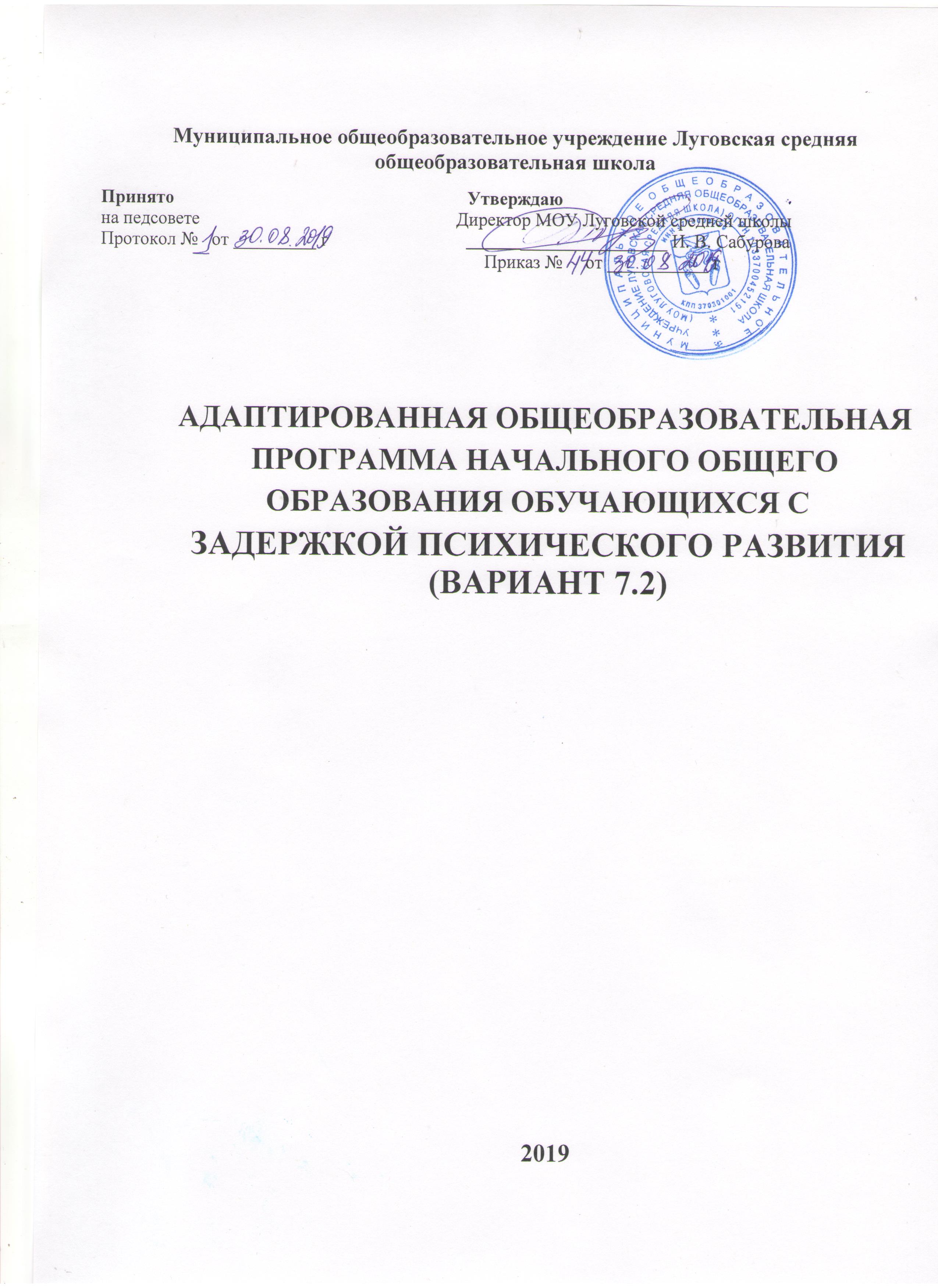 Муниципальное общеобразовательное учреждение Луговская средняя общеобразовательная школаПринято	Утверждаюна педсовете	Директор МОУ Луговской средней школыПротокол №   от _________ г 	________________ И. В. СабуроваПриказ №     от ___________ гАДАПТИРОВАННАЯ ОБЩЕОБРАЗОВАТЕЛЬНАЯ ПРОГРАММА НАЧАЛЬНОГО ОБЩЕГООБРАЗОВАНИЯ ОБУЧАЮЩИХСЯ СЗАДЕРЖКОЙ ПСИХИЧЕСКОГО РАЗВИТИЯ (ВАРИАНТ 7.2)2019ОГЛАВЛЕНИЕАДАПТИРОВАННАЯ ОБЩЕОБРАЗОВАТЕЛЬНАЯ ПРОГРАММА НАЧАЛЬНОГО ОБЩЕГО ОБРАЗОВАНИЯ ОБУЧАЮЩИХСЯ СЗАДЕРЖКОЙ ПСИХИЧЕСКОГО РАЗВИТИЯ (ВАРИАНТ 7.2)ОБЩИЕ ПОЛОЖЕНИЯАдаптированная общеобразовательная программа начального общего образования обучающихся с задержкой психического развития (далее – АОП НОО обучающихся с ЗПР) – это образовательная программа, адаптированная для обучения данной категории обучающихся с учетом особенностей их психофизического	развития,          индивидуальных	возможностей, обеспечивающая коррекцию нарушений развития и социальную адаптацию.Адаптированная общеобразовательная программа начального общего образования обучающихся с ЗПР разработана на основе Федерального государственного образовательного стандарта начального общего образования обучающихся с ограниченными возможностями здоровья, утвержденного приказом Министерства образования и науки Российской Федерации от 19 декабря 2014 г. N 1598, с учѐтом примерной АООП НОО (Вариант 7.2), одобренной решением федерального учебно-методического объединения по общему образованию (протокол от 22 декабря 2015 г. № 4/15)Структура АОП НОО обучающихся с ЗПР включает целевой, содержательный и организационный разделы.Целевой раздел определяет общее назначение, цели, задачи и планируемые результаты реализации АОП НОО обучающихся с ЗПР образовательной организацией, а также способы определения достижения этих целей и результатов.Целевой раздел включает:пояснительную записку;планируемые результаты освоения обучающимися с ЗПР АООП НОО;систему оценки достижения планируемых результатов освоения АООП НОО.Содержательный раздел определяет общее содержание начального общего образования и включает следующие программы, ориентированные на достижение личностных, метапредметных и предметных результатов:программу формирования универсальных учебных действий у обучающихся с ЗПР;программы отдельных учебных предметов, курсов коррекционно- развивающей области;программу духовно-нравственного развития, воспитания обучающихся с ЗПР;программу формирования экологической культуры здорового и безопасного образа жизни;программу коррекционной работы;программу внеурочной деятельности.Организационный раздел определяет общие рамки организации образовательной деятельности, а также механизмы реализации компонентов АОП НОО.Организационный раздел включает:учебный план начального общего образования;систему специальных условий реализации АОП НОО в соответствии с требованиями Стандарта.Принципы и подходы к формированию адаптированной общеобразовательной программы начального общего образования обучающихся с задержкой психического развитияВ основу разработки и реализации АОП НОО обучающихся с ЗПР заложены дифференцированный и деятельностный подходы.АОП НОО обучающихся с ЗПР содержит дифференцированно сформулированне требованиями в ФГОС НОО обучающихся с ОВЗ к:структуре АОП НОО;условиям реализации АОП НОО;результатам освоения АОП НОО.Применение дифференцированного подхода к созданию и реализации АОП НОО обеспечивает разнообразие содержания, предоставляя обучающимся с ЗПР возможность реализовать индивидуальный потенциал развития.Деятельностный подход основывается на теоретических положениях отечественной психологической науки, раскрывающих основные закономерности образовательной деятельности обучающихся, структуру образовательной деятельности с учетом общих закономерностей развития детей с нормальным и нарушенным развитием.Деятельностный подход в образовании строится на признании того, что развитие личности обучающихся с ЗПР младшего школьного возраста определяется характером организации доступной им деятельности (предметно-практической и учебной).Основным средством реализации деятельностного подхода в образовании является обучение как процесс организации познавательной и предметно-практической деятельности обучающихся, обеспечивающий овладение ими содержанием образования.Реализация деятельностного подхода обеспечивает:придание результатам образования социально и личностно значимого характера;прочное усвоение обучающимися знаний и опыта разнообразной деятельности и поведения, возможность их самостоятельного продвижения в изучаемых образовательных областях;существенное повышение мотивации и интереса к учению, приобретению нового опыта деятельности и поведения;обеспечение условий для общекультурного и личностного развития на основе формирования универсальных учебных действий, которые обеспечивают не только успешное усвоение ими системы научных знаний, умений и навыков (академических результатов), позволяющих продолжить образование на следующем уровне, но и жизненной компетенции, составляющей основу социальной успешности.В основу формирования АОП НОО обучающихся с ЗПР положены следующие принципы:принципы государственной политики РФ в области образования (гуманистический характер образования, единство образовательного пространства на территории Российской Федерации, светский характер образования, общедоступность образования, адаптивность системы образования к уровням и особенностям развития и подготовки обучающихся и воспитанников и др.);принцип учета типологических и индивидуальных образовательных потребностей обучающихся;принцип коррекционной направленности образовательной деятельности;принцип развивающей направленности образовательной деятельности, ориентирующий его на развитие личности обучающегося и расширение его«зоны	ближайшего	развития»	с	учетом	особых	образовательных потребностей;онтогенетический принцип;принцип преемственности, предполагающий при проектировании АОП начального общего образования ориентировку на программуосновного общего образования, что обеспечивает непрерывность образования обучающихся с задержкой психического развития;принцип целостности содержания образования, поскольку в основу структуры содержания образования положено не понятие предмета, а ―«образовательной области»;принцип направленности на формирование деятельности, обеспечивает возможность овладения обучающимися с задержкой психического развития всеми видами доступной им предметно-практической деятельности, способами и приемами познавательной и учебной деятельности, коммуникативной деятельности и нормативным поведением;принцип переноса усвоенных знаний, умений, и навыков и отношений, сформированных в условиях учебной ситуации, в различные жизненные ситуации, что обеспечит готовность обучающегося к самостоятельной ориентировке и активной деятельности в реальном мире;принцип сотрудничества с семьей.1. Целевой разделПояснительная запискаЦель реализации АОП НОО обучающихся с ЗПР — обеспечение выполнения требований ФГОС НОО обучающихся с ОВЗ посредством создания условий для максимального удовлетворения особых образовательных потребностей обучающихся с ЗПР, обеспечивающих усвоение ими социального и культурного опыта.Достижение поставленной цели при разработке и реализации школой АОП НОО обучающихся с ЗПР предусматривает решение следующих основных задач:формирование общей культуры, обеспечивающей разностороннее развитие личности обучающихся с ЗПР (нравственное, эстетическое, социально-личностное, интеллектуальное, физическое) в соответствии с принятыми в семье и обществе нравственными и социокультурными ценностями; овладение учебной деятельностью сохранение и укрепление здоровья обучающихся;достижение планируемых результатов освоения АОП НОО обучающимися с ЗПР с учетом их особых образовательных потребностей, а также индивидуальных особенностей и возможностей;создание благоприятных условий для удовлетворения особых образовательных потребностей обучающихся с ЗПР;минимизация негативного влияния особенностей познавательной деятельности обучающихся с ЗПР для освоения ими АОП НОО;обеспечение доступности получения начального общего образования;обеспечение преемственности начального общего и основного общего образования;использование в образовательной деятельности современных образовательных технологий деятельностного типа;выявление и развитие возможностей и способностей обучающихся с ЗПР, через организацию их общественно полезной деятельности, проведения спортивно–оздоровительной работы, организацию художественного творчества и др. с использованием системы клубов, секций, студий и кружков (включая организационные формы на основе сетевого взаимодействия), проведении спортивных, творческих и др. соревнований;участие педагогических работников, обучающихся, их родителей (законных представителей) и общественности в проектировании и развитии внутришкольной социальной среды.Принципы и подходы к формированию адаптированной общеобразовательной программы начального общего образованияобучающихся с задержкой психического развития представлены в разделе«Общие положения».Общая характеристика адаптированной общеобразовательной программы начального общего образования обучающихся с задержкой психического развитияАдаптированная общеобразовательная программа начального общего образования обучающихся с ОВЗ (вариант 7.2.) разработана в соответствии с требованиями федерального государственного образовательного стандарта начального общего образования для обучающихся с ограниченными возможностями здоровья к структуре адаптированной общеобразовательной программы, условиям ее реализации и результатам освоения.Вариант 7.2 предполагает, что обучающийся с ЗПР получает образование, сопоставимое по итоговым достижениям к моменту завершения обучения с образованием обучающихся, не имеющих ограничений по возможностям здоровья, в пролонгированные сроки обучения. АОП НОО представляет собой образовательную программу, адаптированную для обучения обучающихся с ЗПР с учетом особенностей их психофизического развития, индивидуальных возможностей, обеспечивающую коррекцию нарушений развития и социальную адаптацию. АОП НОО предполагает адаптацию требований к структуре АОП НОО, условиям ее реализации и результатам освоения.АОП НОО обучающихся с ЗПР предполагает обеспечение коррекционной направленности всей образовательной деятельности при его особой организации: пролонгированные сроки обучения, проведение индивидуальных и групповых коррекционных занятий, особое структурирование содержание обучения на основе усиления внимания к формированию социальной компетенции.Сроки получения начального общего образования обучающимися с ЗПР пролонгируются с учетом психофизиологических возможностей и индивидуальных особенностей развития данной категории обучающихся и составляют 5 лет (с обязательным введением первого дополнительного класса).Реализация АОП НОО (вариант 7.2) предполагает, что обучающийся с ЗПР получает образование сопоставимое по итоговым достижениям к моменту завершения школьного обучения с образованием сверстников без ограничений здоровья, но в более пролонгированные календарные сроки, которые определяются Стандартом. «Сопоставимость» заключается в том, что объем знаний и умений по основным предметам сокращаетсянесущественно за счет устранения избыточных по отношению к основному содержанию требований.Вариант 7.2 АОП НОО обучающихся с ЗПР реализуется совместно с другими обучающимися с обеспечением требуемых для данного варианта и категории обучающихся условий обучения и воспитания.Для обеспечения возможности освоения обучающимися с ЗПР АОП НОО может быть реализована сетевая форма реализации образовательных программ с использованием ресурсов нескольких организаций, осуществляющих образовательную деятельность.В процессе всего школьного обучения сохраняется возможность перехода обучающегося с одного варианта программы на другой  (основанием для этого является заключение ПМПК). Перевод обучающегося с ЗПР с одного варианта АОП НОО на другой осуществляется Организацией на основании комплексной оценки личностных, метапредметных и предметных результатов по рекомендации ПМПК и с согласия родителей (законных представителей).Неспособность обучающегося с ЗПР полноценно освоить отдельный предмет в структуре АОП НОО не должна служить препятствием для выбора или продолжения освоения варианта 7.2 АОП НОО, поскольку у данной категории обучающихся может быть специфическое расстройство чтения, письма, арифметических навыков (дислексия, дисграфия, дискалькулия), а так же выраженные нарушения внимания и работоспособности, нарушения со стороны двигательной сферы, препятствующие освоению программы в полном объеме.В случае появления стойких затруднений в ходе обучения и/или взаимодействия со сверстниками обучающийся с ЗПР направляется на комплексное обследование в ПМПК с целью выработки рекомендаций родителям и специалистам по его дальнейшему обучению и необходимости перевода на обучение по индивидуальному учебному плану с учетом его особенностей и образовательных потребностей.Общий подход к оценке знаний и умений, составляющих предметные результаты освоения АОП НОО (вариант 7.2), предлагается в целом сохранить в его традиционном виде. При этом, обучающийся с ЗПР имеет право на прохождение текущей, промежуточной и государственной итоговой аттестации в иных формах, что может потребовать внесения изменений в их процедуру в соответствии с особыми образовательными потребностями обучающихся с ЗПР и связанными с ними объективными трудностями. Текущая, промежуточная и итоговая аттестация на уровне начального  общего образования проводится с учетом возможных специфическихтрудностей ребенка с ЗПР в овладении письмом, чтением или счетом, что не должно являться основанием для смены варианта АОП НОО обучающихся с ЗПР. Вывод об успешности овладения содержанием образовательной программы делается на основании положительной индивидуальной динамики.Обучающиеся, не ликвидировавшие в установленные сроки академической задолженности с момента еѐ образования, по усмотрению их родителей (законных представителей) оставляются на повторное обучение, переводятся на обучение по другому варианту АОП НОО в соответствии с рекомендациями ПМПК, либо на обучение по индивидуальному учебному плану. Психолого-педагогическая характеристика обучающихся с ЗПРОбучающиеся с ЗПР — это дети, имеющее недостатки в психологическом развитии, подтвержденные ПМПК и препятствующие получению образования без создания специальных условий .Категория обучающихся с ЗПР – наиболее многочисленная среди детей  с ограниченными возможностями здоровья (ОВЗ) и неоднородная по составу группа школьников. Среди причин возникновения ЗПР могут фигурировать органическая и/или функциональная недостаточность центральной нервной системы, конституциональные факторы, хронические соматические заболевания, неблагоприятные условия воспитания, психическая и социальная депривация. Подобное разнообразие этиологических факторов обусловливает значительный диапазон выраженности нарушений — от состояний, приближающихся к уровню возрастной нормы, до состояний, требующих отграничения от умственной отсталости.Все обучающиеся с ЗПР испытывают в той или иной степени выраженные затруднения в усвоении учебных программ, обусловленные недостаточными познавательными способностями, специфическими расстройствами психологического развития (школьных навыков, речи и др.), нарушениями в организации деятельности и/или поведения. Общими для всех обучающихся с ЗПР являются в разной степени выраженные недостатки в формировании высших психических функций, замедленный темп либо неравномерное становление познавательной деятельности, трудности произвольной саморегуляции. Достаточно часто у обучающихся отмечаются нарушения речевой и мелкой ручной моторики, зрительного восприятия и пространственной ориентировки, умственной работоспособности и эмоциональной сферы.Уровень психического развития поступающего в школу ребѐнка с ЗПР зависит не только от характера и степени выраженности первичного (какправило, биологического по своей природе) нарушения, но и от качества предшествующего обучения и воспитания (раннего и дошкольного).Диапазон различий в развитии обучающихся с ЗПР достаточно велик – от практически нормально развивающихся, испытывающих временные и относительно легко устранимые трудности, до обучающихся с выраженными и сложными по структуре нарушениями когнитивной и аффективно- поведенческой сфер личности. От обучающихся, способных при специальной поддержке на равных обучаться совместно со здоровыми сверстниками, до обучающихся, нуждающихся при получении начального общего образования в систематической и комплексной (психолого-медико-педагогической) коррекционной помощи.Различие структуры нарушения психического развития у обучающихся с ЗПР определяет необходимость многообразия специальной поддержки в получении образования и самих образовательных маршрутов, соответствующих возможностям и потребностям обучающихся с ЗПР и направленных на преодоление существующих ограничений в получении образования, вызванных тяжестью нарушения психического развития и неспособностью обучающегося к освоению образования, сопоставимого по срокам с образованием здоровых сверстников.АОП НОО (вариант 7.2) адресована обучающимся с ЗПР, которые характеризуются уровнем развития несколько ниже возрастной нормы, отставание может проявляться в целом или локально в отдельных функциях (замедленный темп либо неравномерное становление познавательной деятельности). Отмечаются нарушения внимания, памяти, восприятия и др. познавательных процессов, умственной работоспособности и целенаправленности деятельности, в той или иной степени затрудняющие усвоение школьных норм и школьную адаптацию в целом. Произвольность, самоконтроль, саморегуляция в поведении и деятельности, как правило, сформированы недостаточно. Обучаемость удовлетворительная, но часто избирательная и неустойчивая, зависящая от уровня сложности и субъективной привлекательности вида деятельности, а также от актуального эмоционального состояния. Возможна неадаптивность поведения, связанная как с недостаточным пониманием социальных норм, так и с нарушением эмоциональной регуляции, гиперактивностью. Особые образовательные потребности обучающихся с ЗПРОсобые образовательные потребности различаются у обучающихся с ОВЗ разных категорий, поскольку задаются спецификой нарушения психического развития, определяют особую логику построения образовательной деятельности и находят своѐ отражение в структуре исодержании образования. Наряду с этим современные научные представления об особенностях психофизического развития разных групп обучающихся позволяют выделить образовательные потребности, как общие для всех обучающихся с ОВЗ , так и специфические.К общим потребностям относятся:получение специальной помощи средствами образования сразу же после выявления первичного нарушения развития;выделение пропедевтического периода в образовании, обеспечивающего преемственность между дошкольным и школьным этапами;получение начального общего образования в условиях образовательных организаций общего или специального типа, адекватного образовательным потребностям обучающегося с ОВЗ;обязательность	непрерывности	коррекционно-развивающего образовательной деятельности, реализуемого, как через содержание предметных областей, так и в процессе индивидуальной работы;психологическое сопровождение, оптимизирующее взаимодействие ребенка с педагогами и соучениками;психологическое сопровождение, направленное на установление взаимодействия семьи и образовательной организации;постепенное расширение образовательного пространства, выходящего за пределы образовательной организации.Для обучающихся с ЗПР, осваивающих АОП НОО (вариант 7.2), характерны следующие специфические образовательные потребности:обеспечение особой пространственной и временной организации образовательной среды с учетом функционального состояния центральной нервной системы (ЦНС) и нейродинамики психических процессов обучающихся с ЗПР (быстрой истощаемости, низкой работоспособности, пониженного общего тонуса и др.);увеличение сроков освоения АОП НОО до 5 лет;гибкое варьирование организации образовательной деятельности путем расширения/сокращения содержания отдельных предметных областей, изменения количества учебных часов и использования соответствующих методик и технологий;упрощение системы учебно-познавательных задач, решаемых в образовательной деятельности;организация образовательной деятельности с учетом специфики усвоения знаний, умений и навыков обучающимися с ЗПР ("пошаговом»предъявлении материала, дозированной помощи взрослого, использовании специальных методов, приемов и средств, способствующих как общему развитию обучающегося, так и компенсации индивидуальных недостатков развития);наглядно-действенный характер содержания образования;развитие познавательной деятельности обучающихся с ЗПР как основы компенсации, коррекции и профилактики нарушений;обеспечение непрерывного контроля за становлением учебно- познавательной деятельности обучающегося, продолжающегося до достижения уровня, позволяющего справляться с учебными заданиями самостоятельно;постоянная помощь в осмыслении и расширении контекста усваиваемых знаний, в закреплении и совершенствовании освоенных  умений;специальное обучение «переносу» сформированных знаний и умений в новые ситуации взаимодействия с действительностью;необходимость постоянной актуализации знаний, умений и одобряемых обществом норм поведения;постоянное стимулирование познавательной активности, побуждение интереса к себе, окружающему предметному и социальному миру;использование преимущественно позитивных средств стимуляции деятельности и поведения;комплексное сопровождение, гарантирующее получение необходимого лечения, направленного на улучшение деятельности ЦНС и на коррекцию поведения, а также специальная психокоррекционная помощь, направленная на компенсацию дефицитов эмоционального развития и формирование осознанной саморегуляции познавательной деятельности и поведения;специальная психокоррекционная помощь, направленная на формирование способности к самостоятельной организации собственной деятельности и осознанию возникающих трудностей, формирование умения запрашивать и использовать помощь взрослого;развитие и отработка средств коммуникации, приемов конструктивного общения и взаимодействия (с членами семьи, со сверстниками, с взрослыми), формирование навыков социально одобряемого поведения, максимальное расширение социальных контактов;обеспечение взаимодействия семьи и образовательного учреждения (организация сотрудничества с родителями, активизация ресурсов семьи для формирования социально активной позиции, нравственных и общекультурных ценностей).Планируемые результаты освоения обучающимися с задержкой психического развития адаптированной общеобразовательной программы начального общего образованияПланируемые результаты освоения АООП НОО обучающихся с ЗПР (далее — планируемые результаты) являются одним из важнейших механизмов реализации требований ФГОС НОО обучающихся с ОВЗ к результатам обучающихся, освоивших АОП НОО. Они представляют собой систему обобщѐнных личностно ориентированных целей образования, допускающих дальнейшее уточнение и конкретизацию, что обеспечивает определение и выявление всех составляющих планируемых результатов, подлежащих формированию и оценке.Планируемые результаты:обеспечивают связь между требованиями ФГОС НОО обучающихся с ОВЗ, образовательной деятельности и системой оценки результатов освоения АОП НОО;являться основой для разработки АОП НОО Организациями;являются содержательной и критериальной основой для разработки программ учебных предметов и учебно-методической литературы, а также для системы оценки качества освоения обучающимися АОП НОО.В соответствии с дифференцированным и деятельностным подходами содержание планируемых результатов описывает и характеризует обобщѐнные способы действий с учебным материалом, позволяющие обучающимся успешно решать учебные и учебно-практические задачи, а также задачи, по возможности максимально приближенные к реальным жизненным ситуациям.Структура и содержание планируемых результатов освоения АОП НОО отражают требования ФГОС НОО обучающихся с ОВЗ, передавать специфику образовательной деятельности (в частности, специфику целей изучения отдельных учебных предметов и курсов коррекционно- развивающей области), соответствовать возрастным возможностям и особым образовательным потребностям обучающихся с ЗПР.Результаты освоения обучающимися с ЗПР АОП НОО оцениваются как итоговые на момент завершения начального общего образования.Освоение АОП НОО (вариант 7.2) обеспечивает достижение обучающимися с ЗПР трех видов результатов: личностных, метапредметных и предметных.Личностные результаты освоения АОП НОО обучающимися с ЗПР включают индивидуально-личностные качества и социальные (жизненные) компетенции, социально значимые ценностные установки, необходимые длядостижения	основной	цели	современного	образования	―	введения обучающихся с ЗПР в культуру, овладение ими социо-культурным опытом.С учетом индивидуальных возможностей и особых образовательных потребностей обучающихся с ЗПР личностные результаты освоения АОП НОО отражают:осознание себя как гражданина России, формирование чувства гордости за свою Родину, российский народ и историю России, осознание своей этнической и национальной принадлежности;формирование целостного, социально ориентированного взгляда на мир в его органичном единстве природной и социальной частей;формирование уважительного отношения к иному мнению, истории и культуре других народов;овладение начальными навыками адаптации в динамично изменяющемся и развивающемся мире;принятие и освоение социальной роли обучающегося, формирование и развитие социально значимых мотивов учебной деятельности;способность к осмыслению социального окружения, своего места в нем, принятие соответствующих возрасту ценностей и социальных ролей;формирование эстетических потребностей, ценностей и чувств;развитие этических чувств, доброжелательности и эмоционально- нравственной отзывчивости, понимания и сопереживания чувствам других людей;развитие навыков сотрудничества со взрослыми и сверстниками в разных социальных ситуациях;формирование установки на безопасный, здоровый образ жизни, наличие мотивации к творческому труду, работе на результат, бережному отношению к материальным и духовным ценностямразвитие адекватных представлений о собственных возможностях, о насущно необходимом жизнеобеспечении;овладение социально-бытовыми умениями, используемыми в повседневной жизни;владение навыками коммуникации и принятыми ритуалами социального взаимодействия, в том числе с использованием информационных технологий;способность к осмыслению и дифференциации картины мира, ее временно-пространственной организации.(познавательные, регулятивные и коммуникативные), обеспечивающие овладение ключевыми компетенциями (составляющими основу умения учиться) и межпредметными знаниями, а также способность решать учебные и жизненные задачи и готовность к овладению в дальнейшем АООП основного общего образования.С учетом индивидуальных возможностей и особых образовательных потребностей обучающихся с ЗПР метапредметные результаты освоения АОП НОО отражают:овладение способностью принимать и сохранять цели и задачи решения типовых учебных и практических задач, коллективного поиска средств их осуществления;формирование умения планировать, контролировать и оценивать учебные действия в соответствии с поставленной задачей и условиями ее реализации; определять наиболее эффективные способы достижения результата;формирование умения понимать причины успеха/неуспеха учебной деятельности и способности конструктивно действовать даже в ситуациях неуспеха;использование речевых средств и средств информационных и коммуникационных технологий (далее - ИКТ) для решения коммуникативных и познавательных задач;овладение навыками смыслового чтения доступных по содержанию и объему художественных текстов и научно-популярных статей в соответствии с целями и задачами; осознанно строить речевое высказывание в соответствии с задачами коммуникации и составлять тексты в устной и письменной формах;овладение логическими действиями сравнения, анализа, синтеза, обобщения, классификации по родовидовым признакам, установления аналогий и причинно-следственных связей, построения рассуждений, отнесения к известным понятиям на уровне, соответствующем индивидуальным возможностям;готовность слушать собеседника и вести диалог; готовность признавать возможность существования различных точек зрения и права каждого иметь свою; излагать свое мнение и аргументировать свою точку зрения и оценку событий;определение общей цели и путей ее достижения; умение договариваться о распределении функций и ролей в совместной деятельности; осуществлять взаимный контроль в совместной деятельности, адекватно оценивать собственное поведение и поведение окружающих;готовность конструктивно разрешать конфликты посредством учета интересов сторон и сотрудничества;овладение начальными сведениями о сущности и особенностях объектов, процессов и явлений действительности (природных, социальных, культурных, технических и др.) в соответствии с содержанием конкретного учебного предмета;овладение некоторыми базовыми предметными и межпредметными понятиями, отражающими доступные существенные связи и отношения между объектами и процессами.Предметные результаты освоения АОП НОО с учетом специфики содержания предметных областей включают освоенные обучающимися знания и умения, специфичные для каждой предметной области, готовность их применения.С учетом индивидуальных возможностей и особых образовательных потребностей обучающихся с ЗПР предметные результаты отражают: Русский язык и литературное чтение. Русский язык:формирование первоначальных представлений о единстве и многообразии языкового и культурного пространства России, о языке как основе национального самосознания;формирование интереса к изучению родного (русского) языка;овладение первоначальными представлениями о правилах речевого этикета;овладение основами грамотного письма;овладение обучающимися коммуникативно-речевыми умениями, необходимыми для совершенствования их речевой практики;формирование позитивного отношения к правильной устной и письменной речи как показателям общей культуры и гражданской позиции человека;использование знаний в области русского языка и сформированных грамматико-орфографических умений для решения практических задач.Литературное чтение:понимание литературы как явления национальной и мировой культуры, средства сохранения и передачи нравственных ценностей и традиций;осознание значимости чтения для личного развития; формирование представлений о мире, российской истории и культуре,первоначальных	этических	представлений,	понятий	о	добре	и	зле, нравственности; успешности обучения по всем учебным предметам;осознанное, правильное, плавное чтение вслух целыми словами с использованием некоторых средств устной выразительности речи;понимание роли чтения, использование разных видов чтения;формирование умения осознанно воспринимать и оценивать содержание текстов, участие в обсуждении прочитанных произведений, умение высказывать отношение к поступкам героев, оценивать поступки героев и мотивы поступков с учетом принятых в обществе норм и правил;достижение необходимого для продолжения образования уровня читательской компетентности, общего речевого развития, т.е. овладение техникой чтения вслух и про себя, элементарными приемами интерпретации, анализа и преобразования художественных, научно-популярных и учебных текстов;формирование потребности в систематическом чтении;выбор с помощью взрослого интересующей литературы. Иностранный язык:приобретение начальных элементарных навыков восприятия устной и письменной речи на иностранном языке на основе своих речевых возможностей и потребностей;освоение начальных лингвистических представлений, необходимых для восприятия на элементарном уровне устной и письменной речи на иностранном языке,сформированность основ дружелюбного отношения и толерантности к носителям другого языка на основе знакомства с жизнью своих сверстников в других странах, с детским фольклором и доступными образцами детской художественной литературы.Предметная область «Родной язык и литературное чтение на родном языке» отражается в РП русский я зык и литературное чтение.Родной язык и литературное чтение на родном языкеГосударственный язык республики Российской Федерациипонимание статуса и значения государственного языка республики Российской Федерации, формирование мотивации к изучению государственного языка республики Российской Федерации: понимать значение государственного языка республики Российской Федерации для межнационального общения, освоения культуры и традиций народов республики Российской Федерации; понимать необходимость овладения государственным языком республики Российской Федерации; проявлять интерес и желание к его изучению как к важнейшей духовно-нравственной ценности народа;формирование первоначальных языковых знаний по фонетике, лексике, грамматике, орфографии и пунктуации изучаемого языка, а также умений применять полученные знания в речевой деятельности: различать на слух и произносить звуки и слова изучаемого языка в соответствии с языковой нормой, без фонетических ошибок; употреблять в речи лексику, усвоенную в пределах изучаемого коммуникативно-речевого материала; группировать лексику изучаемого языка по тематическому принципу; строить небольшие по объѐму устные высказывания с использованием усвоенной лексики и языковых знаний; участвовать в речевом общении, используя изученные формулы речевого этикета;формирование и развитие всех видов речевой деятельности на изучаемом языке: аудирование (слушание): понимать на слух речь, звучащую из различных источников (учителя, одноклассников, телевизионных и радиопередач и др.);говорение: воспроизводить речевые образцы, участвовать в диалогах на бытовые, учебные темы, в обсуждении прослушанных или прочитанных текстов; декламировать стихи;чтение: читать вслух небольшие тексты, построенные на изученном языковом материале;письмо: воспроизводить речевые образцы, списывать текст и выписывать из него слова, словосочетания, предложения в соответствии с решаемой учебной задачей; выполнять небольшие письменные работы и творческие задания.усвоение элементарных сведений о языке как носителе культуры народа: составлять небольшие рассказы по заданной теме на изучаемом языке; представлять родной край как часть России на изучаемом языке в различных ситуациях общения.Родной язык1)осознание роли языка как основного средства человеческого общения и как явления национальной культуры: понимать роль языка как основного средства человеческого общения; осознавать язык как одну из главных духовно- нравственных ценностей народа; понимать значение родного языка для освоения и укрепления культуры и традиций своего народа; понимать необходимость овладения родным языком; проявлять познавательный интерес к родному языку и желание его изучать;2)формирование первоначальных представлений о единстве и многообразии языкового и культурного пространства Российской Федерации, о месте родного языка среди других языков народов России: понимать, что родной край есть часть России, составлять высказывания о малой Родине, приводить примеры традиций и обычаев, объединяющих народы России; составлять небольшие рассказы о взаимосвязях языков, культур и истории народов России; осознавать роль родного языка как носителя народной культуры, средства еѐ познания, освоения морально-этических норм, принятых в российском обществе; понимать эстетическую ценность родного языка, стремиться к овладению выразительными средствами, свойственными родному языку;3)освоение первоначальных знаний о родном языке как системе, о его нормах, специфике, закономерностях его функционирования: владеть основными орфоэпическими и лексическими нормами родного языка; применять на практике правила словообразования и словоизменения, построения словосочетаний и предложений (простых и сложных);4)формирование и развитие видов речевой деятельности на родном языке (слушание (аудирование), говорение, чтение, письмо):слушание (аудирование) и говорение: понимать на слух речь, звучащую из различных источников (учитель, одноклассники, телевизионные и радиопередачи и др.); определять тему и главную мысль прослушанного высказывания (текста); различать на слух интонации звучащей речи (радость, удивление, грусть, сочувствие и др.); участвовать в диалогах на бытовые, учебные темы, обсуждать поставленные вопросы, прослушанные высказывания; формулировать вопросы, отвечать на вопросы в соответствии с темой диалога; применять в диалогической речи формулы речевого этикета, правила речевого поведения в различных учебных и жизненных ситуациях (понимать цель общения, проявлять желание слушать собеседников, учитывать мнение участников); решать учебные задачи с использованием активного и потенциального словарного запаса; рассказывать устно о себе (внешность, интересы, любимые занятия), о своей семье (традиции, совместные занятия); описывать предмет (название, качества, назначение); уместно употреблять в устной речи пословицы, поговорки родного народа, использовать изобразительные и выразительные средства родного языка (эпитеты, сравнения, олицетворения); составлять небольшие высказывания для публичного выступления с использованием небольших презентаций;чтение и письмо: читать вслух небольшие тексты разного вида (фольклорный, художественный, научно-познавательный, справочный) в индивидуальном темпе, позволяющем понять содержание и смысл прочитанного; составлять план текста (с помощью и самостоятельно); пересказывать текст в соответствии с учебной задачей (подробно и кратко); стихи на родном языке; списывать текст и выписывать из него слова, словосочетания, предложения в соответствии с решаемой учебной задачей; строить связные высказывания в письменной форме на различные темы; выполнять небольшие творческие задания (дополнение и распространение предложения текста/изложения).Литературное чтение на родном языке1)понимание места и роли литературы на изучаемом языке в едином культурном пространстве Российской Федерации, среди литератур народов Российской Федерации, в сохранении и передаче от поколения к поколениюисторико-культурных, нравственных, эстетических ценностей: воспринимать художественную литературу как особый вид искусства (искусство слова); соотносить произведения словесного творчества с произведениями других видов искусств (живопись, музыка, фотография, кино); иметь первоначальные представления о взаимодействии, взаимовлиянии литератур разных народов, о роли фольклора и художественной литературы родного народа в создании культурного, морально-этического и эстетического пространства республики Российской Федерации; находить общее и особенное при сравнении художественных произведений народов Российской Федерации, народов мира;2)освоение смыслового чтения; понимание смысла и значения элементарных понятий теории литературы: владеть техникой смыслового чтения вслух (правильным плавным чтением со скоростью, позволяющей понимать смысл прочитанного, адекватно воспринимать чтение слушающими); владеть техникой смыслового чтения про себя — понимание смысла и основного содержания прочитанного, оценка информации, контроль за полнотой восприятия и правильной интерпретацией текста; различать жанры фольклорных произведений (малые фольклорньте жанры, сказки, легенды, мифы); понимать основной смысл и назначение фольклорных произведений своего народа (порадовать, поучить, использовать для игры), приводить примеры потешек, сказок, загадок, колыбельных песенки и др. своего народа (других народов); сравнивать произведения фольклора в близкородственных языках (тема, главная мысль, герои); сопоставлять названия произведения с его темой (о природе, об истории, о детях, о добре и зле и т.д.); различать жанры небольших художественных произведений представителей детской литературы своего народа (других народов) — стихотворение, рассказ, басня; анализировать прочитанное литературное произведение: определять тему, главную мысль, последовательность действия, средства художественной выразительности; отвечать на вопросы по содержанию текста; находить в тексте изобразительные и выразительные средства родного языка (эпитеты, сравнения, олицетворения);3) приобщение к восприятию и осмыслению информации, представленной в текстах; формировать читательского интереса и эстетического вкуса обучающихся: определять цели чтения различных текстов (художественных, научно-популярных, справочных); удовлетворение читательского интереса, поиск информации, расширение кругозора; использовать разные виды чтения (ознакомительное, изучающее, выборочное, поисковое) для решения учебных и практических задач; ставить вопросы к тексту, составлять план для его пересказа, для написания изложений; проявлять интерес к самостоятельному чтению, формулировать свои читательские ожидания, ориентируясь на имя автора, жанр произведения, иллюстрации к книге; читать произведения фольклора по ролям, участвовать в их драматизации; участвовать в дискуссиях со сверстниками на литературные темы, приводить доказательства своей точки зрения; выполнять творческие работы на фольклорном материале (продолжение сказки, сочинение загадки, пересказ с изменением действующего лица. Математика и информатика Математика:использование начальных математических знаний о числах, мерах, величинах и геометрических фигурах для описания и объяснения окружающих предметов, процессов, явлений, а также оценки их количественных и пространственных отношений;приобретение начального опыта применения математических знаний для решения учебно-познавательных и учебно-практических задач;умение выполнять устно и письменно арифметические действия с числами и числовыми выражениями, решать текстовые задачи, умениедействовать в соответствии с алгоритмом и, исследовать, распознавать и изображать геометрические фигуры; Обществознание и естествознание (Окружающий мир) Окружающий мир:сформированность уважительного отношения к России, родному краю, своей семье, истории, культуре, природе нашей страны, еѐ современной жизни;расширение, углубление и систематизация знаний о предметах и явлениях окружающего мира, осознание целостности окружающего мира, освоение основ экологической грамотности, элементарных правил нравственного поведения в мире природы и людей, норм здоровьесберегающего поведения в природной и социальной среде;усвоение простейших взаимосвязей и взаимозависимостей между миром живой и неживой природы, между деятельностью человека и происходящими изменениями в окружающей среде;развитие навыков устанавливать и выявлять причинно- следственные связи в окружающем мире,умение прогнозировать простые последствия собственных действий и действий, совершаемых другими людьми; Основы религиозных культур и светской этики Основы религиозных культур и светской этики:знакомство с основными нормами светской и религиозной морали, понимание их значения в выстраивании конструктивных отношений в семье и обществе;понимание значения нравственности, веры и религии в жизни человека и общества;формирование первоначальных представлений о светской этике, о традиционных религиях, их роли в культуре, истории и современности России;осознание ценности человеческой жизни. ИскусствоИзобразительное искусство:сформированность первоначальных представлений о роли изобразительного искусства в жизни человека, его роли в духовно- нравственном развитии человека;развитие эстетических чувств, умения видеть и понимать красивое, дифференцировать красивое от «некрасивого», высказывать оценочные суждения о произведениях искусства; воспитание активного эмоционально-эстетического отношения к произведениям искусства;овладение элементарными практическими умениями и навыками в различных видах художественной деятельности (изобразительного, декоративно-прикладного и народного искусства, скульптуры, дизайна и др.);умение воспринимать и выделять в окружающем мире (как в природном, так и в социальном) эстетически привлекательные объекты, выражать по отношению к ним собственное эмоционально-оценочное отношение;овладение практическими умениями самовыражения средствами изобразительного искусства.Музыка:формирование первоначальных представлений о роли музыки в жизни человека, ее роли в духовно-нравственном развитии человека;формирование элементов музыкальной культуры, интереса к музыкальному искусству и музыкальной деятельности, формирование элементарных эстетических суждений;развитие эмоционального осознанного восприятия музыки, как в процессе активной музыкальной деятельности, так и во время слушания музыкальных произведений;формирование эстетических чувств в процессе слушания музыкальных произведений различных жанров;использование музыкальных образов при создании театрализованных и музыкально-пластических композиций, исполнении вокально-хоровых произведений, в импровизации. ТехнологияТехнология (труд):формирование навыков самообслуживания, овладение некоторыми технологическими приемами ручной обработки материалов, усвоение правил техники безопасности;формирование умений работать с разными видами материалов (бумагой, тканями, пластилином, природным материалом и т.д.); выбирать способы их обработки в зависимости от их свойств;формирование организационных трудовых умений (правильно располагать материалы и инструменты на рабочем месте, выполнять правила безопасной работы и санитарно-гигиенические требования и т.д.)приобретение первоначальных навыков совместной продуктивной деятельности, сотрудничества, взаимопомощи, планирования и организации;использование приобретенных знаний и умений для решения практических задач. Физическая культура Физическая культураформирование первоначальных представлений о значении физической культуры для укрепления здоровья человека, физического развития, повышения работоспособности.овладение умениями организовывать здоровьесберегающую жизнедеятельность (режим дня, утренняя зарядка, оздоровительные мероприятия, подвижные игры и т. д.);формирование умения следить за своим физическим состоянием, величиной физических нагрузок.Результаты	освоения	коррекционно-развивающей	области адаптированной	общеобразовательной	программы	начального	общего образованияРезультаты освоения коррекционно-развивающей области АООП НОО обучающихся с ЗПР отражают: Корреционный курс «Ритмика»: развитие чувства ритма,  связи движений с музыкой, двигательной активности, координации движений, двигательных умений и навыков; формирование умения дифференцировать движения по степени мышечных усилий; овладение специальными ритмическими упражнениями (ритмичная ходьба, упражнения с движениями рук и туловища, с проговариванием стихов и т.д.), упражнениями на связь движений с музыкой; развитие двигательных качеств и устранениенедостатков физического развития; овладение подготовительными упражнениями к танцам, овладение элементами танцев, танцами, способствующими развитию изящных движений, эстетического вкуса; развитие выразительности движений и самовыражения; развитие мобильности. Коррекционный курс «Коррекционно-развивающие занятия» Логопедические занятия: формирование и развитие различных видов устной речи (разговорно-диалогической, описательно-повествовательной) на основе обогащения знаний об окружающей действительности; обогащение и развитие словаря, уточнение значения слова, развитие лексическойсистемности, формирование семантических полей; развитие и совершенствование грамматического строя речи, связной речи; коррекция недостатков письменной речи (чтения и письма). Психокоррекционные занятия: формирование учебной мотивации, стимуляция сенсорно-перцептивных, мнемических и интеллектуальных процессов; гармонизация психоэмоционального состояния, формирование позитивного отношения к своему «Я», повышение уверенности в себе, развитие самостоятельности, формирование навыков самоконтроля; развитие способности к эмпатии, сопереживанию; формирование продуктивных видов взаимоотношений с окружающими (в семье, классе), повышение социального статуса ребенка в коллективе.Требования к результатам освоения курсов коррекционно-развивающей области конкретизируются применительно к каждому обучающемуся с ЗПР в соответствии с его потенциальными возможностями и особыми образовательными потребностями.Система оценки достижения обучающимися с задержкой психического развития планируемых результатов освоения адаптированной общеобразовательной программы начального общего образованияСистема оценки достижения планируемых результатов освоения АОП НОО обучающихся с ЗПР (далее — система оценки) представляет собой  один из инструментов реализации требований ФГОС НОО обучающихся с ОВЗ к результатам освоения АОП НОО и направлена на обеспечение качества образования, что предполагает вовлечѐнность в оценочную деятельность как педагогов, так и обучающихся и их родителей (законных представителей).В соответствии с ФГОС НОО обучающихся с ОВЗ основным объектом системы оценки, еѐ содержательной и критериальной базой выступают планируемые результаты освоения обучающимися АОП НОО.Система оценки призвана способствовать поддержанию единства всей системы образования, обеспечению преемственности в системе непрерывного образования. Еѐ основными функциями являются ориентация образовательной деятельности на достижение планируемых результатов освоения АОП НОО и обеспечение эффективной обратной связи, позволяющей осуществлять управление образовательной деятельности.Основными направлениями и целями оценочной деятельности в соответствии с требованиями ФГОС НОО обучающихся с ОВЗ являются оценка образовательных достижений обучающихся и оценка результатов деятельности образовательных организаций и педагогических кадров. Полученные данные используются для оценки состояния и тенденций развития системы образования.Система оценки достижения обучающимися с ЗПР планируемых результатов освоения АОП НОО призвана решить следующие задачи:закреплять основные направления и цели оценочной деятельности, описывать объект и содержание оценки, критерии, процедуры и состав инструментария оценивания, формы представления результатов, условия и границы применения системы оценки, предусматривая приоритетную оценку динамики индивидуальных достижений обучающихся с ЗПР;ориентировать образовательную деятельность на духовно-нравственное развитие и воспитание обучающихся, достижение планируемых результатов освоения содержания учебных предметов и формирование универсальных учебных действий;обеспечивать комплексный подход к оценке результатов освоения АОП НОО, позволяющий вести оценку личностных, метапредметных и предметных результатов;предусматривать оценку достижений обучающихся и оценку эффективности деятельности общеобразовательной организации;позволять осуществлять оценку динамики учебных достижений обучающихся и развития их социальной (жизненной) компетенции.Показатель динамики образовательных достижений — один  из основных показателей в оценке образовательных достижений обучающихся с ЗПР. На основе выявления характера динамики образовательных достижений обучающихся можно оценивать эффективность образовательной деятельности, работы учителя или образовательного учреждения, системы образования в целом.Результаты достижений обучающихся с ЗПР в овладении АОП НОО являются значимыми для оценки качества образования обучающихся. При определении подходов к осуществлению оценки результатов целесообразно опираться на следующие принципы:дифференциации оценки достижений с учетом типологических и индивидуальных особенностей развития и особых образовательных потребностей обучающихся с ЗПР;динамичности оценки достижений, предполагающей изучение изменений психического и социального развития, индивидуальных способностей и возможностей обучающихся;единства параметров, критериев и инструментария оценки достижений в освоении содержания АОП НОО, что сможет обеспечить объективность оценки в разных образовательных организациях. Для этого необходимым является создание методического обеспечения (описание диагностических материалов, процедур их применения, сбора, формализации, обработки, обобщения и представления полученных данных) процесса осуществления оценки достижений обучающихся.Эти принципы, отражая основные закономерности целостной образовательной деятельности обучающихся с ЗПР, самым тесным образом взаимосвязаны и касаются одновременно разных сторон процесса осуществления оценки результатов их образования.В соответствии с требования ФГОС НОО обучающихся с ЗПР оценке подлежат личностные, метапредметные и предметные результаты.Личностные результаты включают овладение обучающимися социальными (жизненными) компетенциями, необходимыми для решенияпрактико-ориентированных	задач	и	обеспечивающими	формирование	и развитие социальных отношений обучающихся в различных средах.Оценка личностных результатов предполагает, прежде всего, оценку продвижения обучающегося в овладении социальными (жизненными) компетенциями, которые, в конечном итоге, составляют основу этих результатов.Оценка личностных достижений может осуществляться в процессе проведения мониторинговых процедур, содержание которых разрабатывает образовательная организация с учетом типологических и индивидуальных особенностей обучающихся, их индивидуальных особых образовательных потребностей.Субъектами оценочной деятельности выступают: администрация, учитель, психолог, социальный педагог, обучающиеся.Оценка	личностных	результатов	осуществляется	в	ходемониторинговых исследований, которые проводят:Заместитель директора в рамках изучения уровня воспитанности обучающихся школы, анализа воспитательной работы класса, школы.Заместитель директора в рамках внутришкольной оценки качества образования по изучению состояния преподавания предметов.Учитель в рамках изучения индивидуального развития личности в ходе образовательной деятельности.Психолог в ходе коррекционно – развивающих занятий.Для оценки продвижения обучающегося с ЗПР в овладении социальными (жизненными) компетенциями применяется метод экспертной оценки, который представляет собой процедуру оценки результатов на основе мнений группы специалистов - членов психолого – педагогического консилиума школы.Для полноты оценки личностных результатов освоения обучающимися с ЗПР АОП НОО учитывается мнение родителей (законных представителей), поскольку основой оценки служит анализ изменений поведения обучающегося в повседневной жизни в различных социальных средах (школьной и семейной).Средства:технология портфолио;педагогический и психологический мониторинги, мониторинг качеств воспитанности;специально сконструированные дидактические задачи, направленные на оценку уровня сформированности конкретного вида личностных универсальных учебных действий;контрольно-диагностические задания, построенные на основе трех компетенций ученика как субъекта учебной деятельности (личностно- смысловая составляющая).Инструментарий:Типовые задания по оценке личностных результатов, представленные в книге: Как проектировать универсальные учебные действия в начальной школе: от действия к мысли/ под ред. А.Г. Асмолова. М.:Просвещение,2010.Методики для изучения процесса и результатов развития личности учащегося, представленные в книге: Воспитательный процесс изучение эффективности / под редакцией Е.Н.Степанова. М.: Творческий центр ,2003.Методики изучения уровня адаптации для 1 и 4 классов: опросник для учителя Александровой Э.А., пиктографический тест « Школа» Баркан А.И., Полуянов Ю.А., психолого-педагогический прогностический скрининг Е Ежаковой 1-х классах, Методика исследования эмоционально- психологического климата Карповой Г.Н. (4 класс).Результаты оценки личностных достижений заносятся в индивидуальную карту развития обучающегося, что позволяет не только представить полную картину динамики целостного развития ребенка, но и отследить наличие или отсутствие изменений по отдельным жизненным компетенциям.Метапредметные результаты включают освоенные обучающимися универсальные учебные действия (познавательные, регулятивные и коммуникативные), обеспечивающие овладение ключевыми компетенциями (составляющими основу умения учиться) и межпредметными знаниями, а также способность решать учебные и жизненные задачи и готовность к овладению в дальнейшем АОП основного общего образования.Оценка метапредметных результатов предполагает оценку продвижения обучающегося с ЗПР в овладении регулятивными, коммуникативными и познавательными универсальными учебными действиями, т.е. таких умственных действий обучающихся, которые направлены на управление своей познавательной деятельностью.Основное содержание оценки метапредметных результатов на уровне начального общего образования строится вокруг умения учиться, т.е. той совокупности способов действий, которая, собственно, и обеспечиваетспособность обучающихся с ЗПР к самостоятельному усвоению новых знаний и умений, включая организацию этого процесса.Уровень сформированности универсальных учебных действий, представляющих содержание и объект оценки метапредметных результатов, может быть качественно оценѐн и измерен в следующих основных формах:достижение метапредметных результатов может выступать как результат выполнения специально сконструированных диагностических задач, направленных на оценку уровня сформированности конкретного вида универсальных учебных действий;достижение метапредметных результатов может рассматриваться как инструментальная основа (или как средство решения) и как условие успешности выполнения учебных и учебно­практических задач средствами учебных предметов;достижение метапредметных результатов может проявиться в успешности выполнения комплексных заданий на межпредметной основе.Субъектами оценочной деятельности являются: администрация, учитель, психолог, обучающиеся.Ориентиром для оценивания метапредметных результатов является характеристика результатов формирования УУД, т.е. критерии оценивания в каждом классе начального уровня образования.Характеристика результатов формирования УУДОценка	метапредметных	результатов	осуществляется	в ходемониторинговых исследований, которые проводят:Заместитель директора в рамках изучения уровня воспитанности обучающихся школы, анализа воспитательной работы (в данном случае отслеживаются коммуникативные и регулятивные универсальные учебные действия)Заместитель директора в рамках внутришкольной оценки качества образования:по изучению состояния преподавания предметов;по изучению состояния организации внеурочной деятельности;в рамках промежуточной и итоговой аттестации (проведение трех контрольных работ: русский язык, математика, комплексная работа на метапредметной основе);на этапах рубежного контроля.Учитель в рамках:внутришкольного контроля, когда предлагаются административные контрольные работы и срезы;тематического контроля по предметам и текущей оценочной деятельности;по итогам четверти, полугодия; промежуточной аттестации.Психолог в рамках преемственности с ДОУ и при переходе обучающихся на следующий уровень образования (с целью определения коммуникативные, регулятивные, познавательные УУД).Психолог в рамках итогов коррекционной работы.Ученик в результате самооценки на уроке, внеурочной деятельности с фиксацией результатов в оценочных листа.Особенностью контрольно-измерительных материалов по оценке универсальных учебных действий в том, что их оценка осуществляется по заданиям, представленным в трех формах, которые включаются в контрольные работы по отдельным предметам, в комплексные работы на межпредметной основе, и отдельную диагностику:диагностические задания, в которых оценивается конкретное универсальное действие и это действие выступает как результат;задания в ходе выполнения контрольных работ по предметам, где универсальные учебные действия являются инструментальной основой, от того, как владеет обучающийся специальными и метапредметными действиями зависит успешность выполнения работы;задания в комплексной работе, которые позволяют оценить универсальные учебные действия на основе навыков работы с информацией;контроль метапредметных результатов, формируемых в рамах внеучебной деятельности возможен в рамках выполнения комплексной контрольной работы на межпредметной основе, диагностики, проводимой администрацией, психологом, педагогами в рамках изучения воспитательной работы, внеурочной деятельности, контроля состояния преподавания по классам.Методы оценки: фронтальный письменный, индивидуальная беседа, анкетирование, наблюдение.Диагностические задачи по проверке отдельных видов универсальных учебных действий, которые нельзя оценить в ходе стандартизированной контрольной работы (по А.Г. Асмолову).Итоговые	проверочные	работы	по	предметам	УУД	как инструментальная основа (по методике Г.С.Ковалевой, О.Б. Логиновой).Комплексные	работы	на	межпредметной	основе	и	работе	с информацией (по Г.С. Ковалевой, О.Б. Логиновой).Задачи поискового характера, проекты (внеурочная деятельность).Мониторинг сформированности основных учебных умений.Инструментарий:Оценка	сформированности	универсальных	учебных	действий ведѐтся в течение всего учебного года.Результаты продвижения в формировании таких действий как коммуникативные и регулятивные действия, которые нельзя оценить в ходе стандартизированной итоговой проверочной работы фиксируются в виде оценочных листов прямой или опосредованной оценкой учителя, психолога в Портфолио ученика, листах самооценки.На протяжении всего обучения в начальной школе проводится диагностика уровня освоения метапредметных результатов освоения образовательной программы по диагностикам:Диагностика уровня сформированности целеполагания учащихсяУровни сформированности контроляУровни развития оценкиРезультаты  мониторинга  фиксируются  и  накапливаются	в таблицах образовательных (метапредметных) результатов .Сформированность универсальных учебных действий у обучающихся с ЗПР определяется на этапе завершения обучения в начальной школе.Таблица оценки метапредметных результатов учащихсяПо итогам выполнения работ выносится оценка (прямая или опосредованная) сформированности большинства познавательных учебных действий и навыков работы с информацией, а также опосредованная оценка сформированности ряда коммуникативных и регулятивных действий.Предметные результаты связаны с овладением обучающимися с ЗПР содержанием каждой предметной области и характеризуют достиженияобучающихся в усвоении знаний и умений, способность их применять в практической деятельности.Оценка этой группы результатов начинается со 2-го класса, т. е. в тот период, когда у обучающихся уже будут сформированы некоторые начальные навыки чтения, письма и счета. Кроме того, сама учебная деятельность будет привычной для обучающихся, и они смогут ее организовывать под руководством учителя.Во время обучения в 1 и 1 дополнительном классах целесообразно всячески поощрять и стимулировать работу обучающихся, используя только качественную оценку. При этом не является принципиально важным, насколько обучающийся с ЗПР продвигается в освоении того или иного учебного предмета. На этом этапе обучения центральным результатом является появление значимых предпосылок учебной деятельности, одной из которых является способность ее осуществления не только под прямым и непосредственным руководством и контролем учителя, но и с определенной долей самостоятельности во взаимодействии с учителем и одноклассниками.В целом оценка достижения обучающимися с ЗПР предметных результатов базируется на принципах индивидуального и дифференцированного подходов. Усвоенные обучающимися даже незначительные по объему и элементарные по содержанию знания и умения должны выполнять коррекционно-развивающую функцию, поскольку они играют определенную роль в становлении личности обучающегося и овладении им социальным опытом.Оценка достижения обучающимися предметных результатов ведѐтся как в ходе текущего и промежуточного оценивания, так и в ходе выполнения итоговых проверочных работ.Субъекты оценочной деятельности: администрация, учитель, обучающиеся.Форма проведения процедуры:Персонифицированные мониторинговые исследования проводят:Учитель в рамках: внутришкольного контроля - административные контрольные работы и срезы; тематического контроля по предметам и текущей оценочной деятельности; по итогам четверти, полугодия; промежуточной аттестации.Ученик через самооценку результатов текущей успеваемости, по итогам четверти, года, промежуточной аттестации (оценочные листы; выполнение заданий базового или повышенного уровня).Инструментарий:В рамках промежуточной аттестации и текущего контроля: уровневые итоговые контрольные работы по русскому языку, математике, комплексные работы на межпредметной основе и работе с информацией.Основной формой работы участников экспертной группы является психолого-медико-педагогический консилиум, который даѐт заключение об уровне достижения планируемых результатов обучающегося (оценки продвижения обучающегося с ЗПР)Для оценки продвижения обучающегося с ЗПР в овладении социальными (жизненными) компетенциями может применяться метод экспертной оценки, который представляет собой процедуру оценки результатов на основе мнений группы специалистов (экспертов). Данная группа объединяет всех участников образовательной деятельности – тех, кто обучает, воспитывает и тесно контактирует с ребѐнком. Состав экспертной группы определяется образовательной организацией и включает педагогических и медицинских работников, которые хорошо знают обучающегося. Для полноты оценки личностных результатов освоения обучающимися с ЗПР АОП НОО учитывается мнение родителей (законных представителей), поскольку основой оценки служит анализ изменений поведения обучающегося в повседневной жизни в различных социальных средах (школьной и семейной). Результаты анализа представляются в форме удобных и понятных всем членам экспертной группы условных единицах: 0 баллов – нет продвижения; 1 балл – минимальное продвижение; 2 балла – среднее продвижение; 3 балла – значительное продвижение. Подобная  оценка необходима экспертной группе для выработки ориентиров в описании динамики развития социальной (жизненной) компетенции ребенка. Результаты оценки личностных достижений заносятся в индивидуальную карту развития обучающегося, что позволяет не только представить полную картину динамики целостного развития ребенка, но и отследить наличие или отсутствие изменений по отдельным жизненным компетенциям.В процессе оценки достижения планируемых личностных, метапредметных и предметных результатов используются разнообразные методы и формы, взаимно дополняющие друг друга (стандартизированные письменные и устные работы, проекты, практические работы, творческие работы, самоанализ и самооценка, наблюдения и др.).Обучающиеся с ЗПР имеют право на прохождение текущей, промежуточной и государственной итоговой аттестации освоения АОП НОО в иных формах.Специальные условия проведения текущей, промежуточной и итоговой (по итогам освоения АОП НОО) аттестации обучающихся с ЗПР включают:особую форму организации аттестации (в малой группе, индивидуальную) с учетом особых образовательных потребностей и индивидуальных особенностей обучающихся с ЗПР;привычную обстановку в классе (присутствие своего учителя, наличие привычных для обучающихся мнестических опор: наглядных схем, шаблонов общего хода выполнения заданий);присутствие в начале работы этапа общей организации деятельности;адаптирование инструкции с учетом особых образовательных потребностей и индивидуальных трудностей обучающихся с ЗПР:упрощение формулировок по грамматическому и семантическому оформлению;упрощение многозвеньевой инструкции посредством деления ее на короткие смысловые единицы, задающие поэтапность (пошаговость) выполнения задания;в дополнение к письменной инструкции к заданию, при необходимости, она дополнительно прочитывается педагогом вслух в медленном темпе с четкими смысловыми акцентами;при необходимости адаптирование текста задания с учетом особых образовательных потребностей и индивидуальных трудностей обучающихся с ЗПР (более крупный шрифт, четкое отграничение одного задания от другого; упрощение формулировок задания по грамматическому и семантическому оформлению и др.);при необходимости предоставление дифференцированной помощи: стимулирующей (одобрение, эмоциональная поддержка), организующей (привлечение внимания, концентрирование на выполнении работы, напоминание о необходимости самопроверки), направляющей (повторение и разъяснение инструкции к заданию);увеличение времени на выполнение заданий;возможность организации короткого перерыва (10-15 мин) при нарастании в поведении ребенка проявлений утомления, истощения;недопустимыми являются негативные реакции со стороны педагога, создание ситуаций, приводящих к эмоциональному травмированию ребенка.На итоговую оценку на уровне начального общего образования, результаты которой используются при принятии решения о возможности (или невозможности) продолжения обучения на следующем уровне, выносятся предметные, метапредметные результаты и результаты освоения программы коррекционной работы.Итоговая аттестация на уровне начального общего образования проводится с учетом возможных специфических трудностей обучающегося с ЗПР в овладении письмом, чтением или счетом. Вывод об успешности овладения содержанием АОП НОО должен делаться на основании положительной индивидуальной динамики.Оценка деятельности педагогических кадров, осуществляющих образовательную деятельность обучающихся с ЗПР, осуществляется на основе интегративных показателей, свидетельствующих о положительной динамике развития обучающегося («было» ― «стало») или в сложных случаях сохранении его психоэмоционального статуса.2. Содержательный разделПрограмма формирования универсальных учебных действийПрограмма формирования универсальных учебных действий на уровне начального общего образования конкретизирует требования ФГОС НОО обучающихся с ОВЗ к личностным и метапредметным результатам освоения АОП НОО, и служит основой разработки программ учебных предметов, курсов.Программа строится на основе деятельностного подхода к обучению и позволяет реализовывать коррекционно-развивающий потенциал образования обучающихся с ЗПР и призвана способствовать развитию универсальных учебных действий, обеспечивающих обучающимся умение учиться. Это достигается как в процессе освоения обучающимися с ЗПР конкретных предметных знаний, умений и навыков в рамках отдельных учебных дисциплин, так и в процессе формирования социальных (жизненных) компетенций.Программа	формирования	универсальных	учебных	действий обеспечивает:успешность (эффективность) обучения в любой предметной области, общность подходов к осуществлению любой деятельности обучающегося вне зависимости от ее предметного содержания;реализацию преемственности всех уровнях образования и этапов усвоения содержания образования;создание условий для готовности обучающегося с ЗПР к дальнейшему образованию, реализации доступного уровня самостоятельности в обучении;целостность развития личности обучающегося. Основная цель реализации программы формирования универсальных учебных действий состоит в формировании обучающегося с ЗПР как субъекта учебной деятельности. Задачами реализации программы являются:формирование мотивационного компонента учебной деятельности;овладение комплексом универсальных учебных действий, составляющих операционный компонент учебной деятельности;развитие умений принимать цель и готовый план деятельности, планировать знакомую деятельность, контролировать и оценивать ее результаты в опоре на организационную помощь педагога.Универсальные учебные действия представляют собой целостную систему, в которой происхождение и развитие каждого вида учебного действия определяется его отношением с другими видами учебных действий и общей логикой возрастного развития обучающихся с ЗПР. Так:-из общения и сорегуляции развивается способность ребѐнка регулировать свою деятельность;-из оценок окружающих и в первую очередь оценок близкого и взрослого формируется представление о себе и своих возможностях, появляется самопринятие и самоуважение, т.е. самооценка и Я-концепция  как результат самоопределения;-из ситуативно-познавательного и внеситуативно-познавательного общения формируются познавательные действия ребѐнка.Содержание и способы общения и коммуникации обусловливают развитие способности ребѐнка к регуляции поведения и деятельности, познанию мира, определяют образ «Я» как систему представлений о себе, отношений к себе. Именно поэтому особое внимание уделяется становлению коммуникативных универсальных учебных действий.По мере становления личностных действий ребѐнка (смыслообразование и самоопределение, нравственно-этическая ориентация) функционирование и развитие	универсальных	учебных		действий	(коммуникативных, познавательных и регулятивных) претерпевает значительные изменения. Регуляция		общения,	кооперации	и		сотрудничества	проектирует определѐнные достижения и результаты ребѐнка, что вторично приводит к изменению характера его общения и Я-концепции.Познавательные действия также являются существенным ресурсом достижения успеха и оказывают влияние как на эффективность самой деятельности и коммуникации, так и на самооценку, смыслообразование и самоопределение учащегося.Характеристика личностных и метапредметных результатов Личностные универсальные учебные действияРегулятивные универсальные учебныеПознавательные универсальные учебные действияКоммуникативные универсальные учебные действияСвязь универсальных учебных действий с содержанием учебных предметовФормирование универсальных учебных действий у обучающихся с ЗПР осуществляется в процессе освоения всех без исключения учебных предметов и курсов коррекционно-развивающей области.Каждый учебный предмет и курс коррекционно-развивающей области в зависимости от предметного содержания и релевантных способоворганизации учебной деятельности обучающихся с ОВЗ раскрывает определѐнные возможности для формирования универсальных учебных действий.Предмет «Русский язык» обеспечивает формирование познавательных, коммуникативных и регулятивных действий. Работа с текстом открывает возможности для формирования логических действий анализа, сравнения, установления причинно-следственных связей. Ориентация в морфологической и синтаксической структуре языка и усвоение правил строения слова и предложения, графической формы букв обеспечивает развитие знаково-символических действий — замещения (например, звука буквой), моделирования (например, состава слова путѐм составления схемы) и преобразования модели (видоизменения слова). Изучение русского языка создаѐт условия для формирования «языкового чутья» как результата ориентировки ребѐнка в грамматической и синтаксической структуре родного языка и обеспечивает успешное развитие адекватных возрасту форм и функций речи, включая обобщающую и планирующую функции.«Литературное чтение». Требования к результатам изучения учебного предмета включают формирование всех видов универсальных учебных действий личностных, коммуникативных, познавательных и регулятивных (с приоритетом развития ценностно-смысловой сферы и коммуникации).Литературное чтение — осмысленная, творческая духовная деятельность, обеспечивает освоение идейно-нравственного содержания художественной литературы, развитие эстетического  восприятия. Важнейшей функцией восприятия художественной литературы является трансляция духовно-нравственного опыта общества через коммуникацию системы социальных личностных смыслов, раскрывающих нравственное значение поступков героев литературных произведений. При получении начального общего образования важным средством организации понимания авторской позиции, отношения автора к героям произведения и отображаемой действительности является выразительное чтение.Учебный предмет «Литературное чтение» обеспечивают формирование следующих универсальных учебных действий:смыслообразования через прослеживание судьбы героя и ориентацию учащегося в системе личностных смыслов;самоопределения и самопознания на основе сравнения образа «Я» с героями литературных произведений посредством эмоционально- действенной идентификации;основ гражданской идентичности путѐм знакомства с героическим историческим прошлым своего народа и своей страны и переживаниягордости и эмоциональной сопричастности подвигам и достижениям еѐ граждан;эстетических ценностей и на их основе эстетических критериев;нравственно-этического оценивания через выявление морального содержания и нравственного значения действий персонажей;эмоционально-личностной децентрации на основе отождествления себя с героями произведения, соотнесения и сопоставления их позиций, взглядов  и мнений;умения понимать контекстную речь на основе воссоздания картины событий и поступков персонажей;умения произвольно и выразительно строить контекстную речь с учѐтом целей коммуникации, особенностей слушателя, в том числе используя аудиовизуальные средства;умения устанавливать логическую причинно-следственную последовательность событий и действий героев произведения;умения строить план с выделением существенной и дополнительной информации.«Иностранный язык» обеспечивает прежде всего развитие коммуникативных действий, формируя коммуникативную культуру обучающегося. Изучение иностранного языка способствует:общему речевому развитию учащегося на основе формирования обобщѐнных лингвистических структур грамматики и синтаксиса;развитию произвольности и осознанности монологической и диалогической речи;развитию письменной речи;формированию ориентации на партнѐра, его высказывания, поведение, эмоциональное состояние и переживания; уважение интересов партнѐра; умение слушать и слышать собеседника; вести диалог, излагать и обосновывать своѐ мнение в понятной для собеседника форме.Знакомство обучающихся с культурой, историей и традициями других народов и мировой культурой, открытие универсальности детской субкультуры создаѐт необходимые условия для формирования личностных универсальных действий — формирования гражданской идентичности личности, преимущественно в еѐ общекультурном компоненте, и доброжелательного отношения, уважения и толерантности к другим странам и народам, компетентности в межкультурном диалоге.Изучение иностранного языка способствует развитию общеучебных познавательных действий, в первую очередь смыслового чтения (выделениесубъекта и предиката текста; понимание смысла текста и умение прогнозировать развитие его сюжета; умение задавать вопросы, опираясь на смысл прочитанного текста; сочинение оригинального текста на основе плана).«Математика» является основой развития у обучающихся познавательных универсальных действий, в первую очередь логических и алгоритмических. В процессе знакомства с математическими отношениями, зависимостями у школьников формируются учебные действия планирования последовательности шагов при решении задач; различения способа и результата действия; выбора способа достижения поставленной цели; использования знаково-символических средств для моделирования математической ситуации, представления информации; сравнения и классификации (например, предметов, чисел, геометрических фигур) по существенному основанию. Особое значение имеет математика для формирования общего приѐма решения задач как универсального учебного действия.Формирование моделирования как универсального учебного действия осуществляется в рамках практически всех учебных предметов на этом уровне образования. В образовательной деятельности обучающийся осваивает систему социально принятых знаков и символов, существующих в современной культуре и необходимых как для обучения, так и для его социализации.Предмет «Окружающий мир» выполняет интегрирующую функцию и обеспечивает формирование у обучающихся целостной научной картины природного и социокультурного мира, отношений человека с природой, обществом, другими людьми, государством, осознания своего места в обществе, создавая основу становления мировоззрения, жизненного самоопределения и формирования российской гражданской идентичности личности.В	сфере	личностных	универсальных	действий	изучение	предмета«Окружающий мир» обеспечивает формирование когнитивного, эмоционально-ценностного и деятельностного компонентов гражданской российской идентичности:умения различать государственную символику Российской Федерации и своего региона, описывать достопримечательности столицы и  родного края, находить на карте Российскую Федерацию, Москву — столицу России, свой регион и его столицу; ознакомление с особенностями некоторых зарубежных стран;формирование основ исторической памяти — умения различать в историческом времени прошлое, настоящее, будущее, ориентации в основных исторических событиях своего народа и России и ощущения чувства гордости за славу и достижения своего народа и России, фиксировать в информационной среде элементы истории семьи, своего региона;формирование основ экологического сознания, грамотности и культуры учащихся, освоение элементарных норм адекватного природосообразного поведения;развитие морально-этического сознания — норм и правил взаимоотношений человека с другими людьми, социальными группами и сообществами.В сфере личностных универсальных учебных действий изучение предмета способствует принятию обучающимися правил здорового образа жизни, пониманию необходимости здорового образа жизни в интересах укрепления физического, психического и психологического здоровья.Изучение предмета «Окружающий мир» способствует формированию общепознавательных универсальных учебных действий:овладению начальными формами исследовательской деятельности, включая умения поиска и работы с информацией;формированию действий замещения и моделирования (использования готовых моделей для объяснения явлений или выявления свойств объектов и создания моделей);формированию логических действий сравнения, подведения под понятия, аналогии, классификации объектов живой и неживой природы на основе внешних признаков или известных характерных свойств; установления причинно-следственных связей в окружающем мире, в том числе на многообразном материале природы и культуры родного края.Предмет «Музыка» обеспечивает формирование личностных, коммуникативных, познавательных действий. На основе освоения обучающимися мира музыкального искусства в сфере личностных действий будут сформированы эстетические и ценностно-смысловые ориентации учащихся, создающие основу для формирования позитивной самооценки, самоуважения, жизненного оптимизма, потребности в творческом самовыражении. Приобщение к достижениям национальной, российской и мировой музыкальной культуры и традициям, многообразию музыкального фольклора России, образцам народной и профессиональной музыки обеспечит формирование российской гражданской идентичности и толерантности как основы жизни в поликультурном обществе.Будут сформированы коммуникативные универсальные учебные действия на основе развития эмпатии и умения выявлять выраженные в музыке настроения и чувства и передавать свои чувства и эмоции на основе творческого самовыражения.В области развития общепознавательных действий изучение музыки будет способствовать формированию замещения и моделирования.Развивающий потенциал предмета «Изобразительное искусство связан с формированием личностных, познавательных, регулятивных действий.Моделирующий характер изобразительной деятельности создаѐт условия для формирования общеучебных действий, замещения и моделирования в продуктивной деятельности учащихся явлений и объектов природного и социокультурного мира. Такое моделирование является основой развития познания ребѐнком мира и способствует формированию логических операций сравнения, установления тождества и различий, аналогий, причинно- следственных связей и отношений. При создании продукта изобразительной деятельности особые требования предъявляются к регулятивным действиямцелеполаганию как формированию замысла, планированию и организации действий в соответствии с целью, умению контролировать соответствие выполняемых действий способу, внесению корректив на основе предвосхищения будущего результата и его соответствия замыслу.В сфере личностных действий приобщение к мировой и отечественной культуре и освоение сокровищницы изобразительного искусства, народных, национальных традиций, искусства других народов обеспечивают формирование гражданской идентичности личности, толерантности, эстетических ценностей и вкусов, новой системы мотивов, включая мотивы творческого самовыражения, способствуют развитию позитивной самооценки и самоуважения учащихся.Специфика этого предмета «Технология» и его значимость для формирования универсальных учебных действий обусловлена:ключевой ролью предметно-преобразовательной деятельности как основы формирования системы универсальных учебных действий;значением универсальных учебных действий моделирования и планирования, которые являются непосредственным предметом усвоения в ходе выполнения различных заданий по курсу (так, в ходе решения задач на конструирование обучающиеся учатся использовать схемы, карты и модели, задающие полную ориентировочную основу выполнения предложенных заданий и позволяющие выделять необходимую систему ориентиров);специальной организацией процесса планомерно-поэтапной отработки предметно-преобразовательной деятельности обучающихся в генезисе и развитии психологических новообразований младшего школьного возрастаумении осуществлять анализ, действовать во внутреннем умственном плане; рефлексии как осознании содержания и оснований выполняемой деятельности;широким использованием форм группового сотрудничества и проектных форм работы для реализации учебных целей курса;формирование первоначальных элементов ИКТ-компетентности учащихся.Изучение технологии обеспечивает реализацию следующих целей:формирование картины мира материальной и духовной культуры как продукта творческой предметно-преобразующей деятельности человека;развитие знаково-символического и пространственного мышления, творческого и репродуктивного воображения на основе  развития способности учащегося к моделированию и отображению объекта и процесса его преобразования в форме моделей (рисунков, планов, схем, чертежей);развитие регулятивных действий, включая целеполагание; планирование (умение составлять план действий и применять его для решения задач); прогнозирование (предвосхищение будущего результата при различных условиях выполнения действия), контроль, коррекцию и оценку;формирование внутреннего плана на основе поэтапной отработки предметно-преобразовательных действий;развитие планирующей и регулирующей функции речи;развитие коммуникативной компетентности обучающихся на основе организации совместно-продуктивной деятельности;развитие эстетических представлений и критериев на основе изобразительной и художественной конструктивной деятельности;формирование мотивации успеха и достижений младших школьников, творческой самореализации на основе эффективной организации предметно- преобразующей символико-моделирующей деятельности;ознакомление обучающихся с миром профессий и их социальным значением, историей их возникновения и развития как первой ступенью формирования готовности к предварительному профессиональному самоопределению;фомирование ИКТ-компетентности обучающихся, включая ознакомление с правилами жизни людей в мире информации: избирательность в потреблении информации, уважение к личнойинформации другого человека, к процессу познания учения, к состоянию неполного знания и другим аспектам.Предмет «Физическая культура» обеспечивает формирование личностных универсальных действий:основ общекультурной и российской гражданской идентичности как чувства гордости за достижения в мировом и отечественном спорте;освоение моральных норм помощи тем, кто в ней нуждается, готовности принять на себя ответственность;развитие мотивации достижения и готовности к преодолению трудностей на основе конструктивных стратегий совладания и умения мобилизовать свои личностные и физические ресурсы, стрессоустойчивости;освоение правил здорового и безопасного образа жизни.«Физическая культура» как учебный предмет способствует:в области регулятивных действий развитию умений планировать, регулировать, контролировать и оценивать свои действия;в области коммуникативных действий развитию взаимодействия, ориентации на партнѐра, сотрудничеству и кооперации (в командных видах спорта — формированию умений планировать общую цель и пути еѐ достижения; договариваться в отношении целей и способов действия, распределения функций и ролей в совместной деятельности; конструктивно разрешать конфликты; осуществлять взаимный контроль; адекватно оценивать собственное поведение и поведение партнѐра и вносить необходимые коррективы в интересах достижения общего результата).Программа формирования универсальных учебных действий реализуется в процессе всей учебной и внеурочной деятельности.Формирование универсальных учебных действий в образовательной деятельности осуществляется в процессе освоения всех без исключения учебных предметов и курсов коррекционно-развивающей области.Сформированность универсальных учебных действий у обучающихся с ЗПР на уровне начального общего образования должна быть определена на этапе завершения обучения в начальной школе.Преемственность программы формирования универсальных учебных действийСтруктура и содержание программы формирования универсальных учебных действий предусматривает непрерывность ФГОС дошкольного образования и ФГОС для детей с ОВЗ. Она построена в соответствии с возрастными и индивидуальными особенностями и склонностями, развитияспособностей и творческого потенциала каждого ребенка с ЗПР как субъекта отношений с самим собой, другими детьми, взрослыми и миром.Программа универсальных учебных действий способствует формированию общей культуры, развития «качеств личности, формированию предпосылок учебной деятельности, обеспечивающих социальную успешность».Программа формирования универсальных учебных действий реализуется в процессе всей учебной и внеурочной деятельности.Сформированность универсальных учебных действий у обучающихся с ЗПР на уровне начального общего образования определяется на этапе завершения обучения в начальной школе.Программы учебных предметов, курсов коррекционно-развивающей областиПрограммы отдельных учебных предметов, курсов коррекционно- развивающей области обеспечивают достижение планируемых результатов (личностных, метапредметных, предметных) освоения АОП НОО обучающихся с ЗПР.Программы отдельных учебных предметов, коррекционных курсов разрабатываются на основе: требований к личностным, метапредметным и предметным результатам освоения АОП НОО и программы формирования универсальных учебных действий.Программы отдельных учебных предметов, коррекционных курсов содержат:личностные, метапредметные и предметные результаты освоения конкретного учебного предмета, коррекционного курса;содержание учебного предмета, коррекционного курса;тематическое планирование с определением основных видов учебной деятельности обучающихся;В данном разделе АОП НОО приводится основное содержание обязательных учебных предметов, курсов коррекционно-развивающей области, которое в полном объѐме отражено в соответствующих разделах рабочих программ учебных предметов.Основное содержание учебных предметов1 Русский язык.Виды речевой деятельностиСлушание. Осознание цели и ситуации устного общения. Адекватное восприятие звучащей речи. Понимание на слух информации, содержащейся в предъявляемом тексте, передача его содержания по вопросам.Говорение. Выбор языковых средств в соответствии с целями и условиями общения для эффективного решения коммуникативной задачи.Практическое овладение диалогической формой речи. Практическое овладение устными монологическими высказываниями в соответствии с учебной задачей (описание, повествование, рассуждение). Овладение нормами речевого этикета в ситуациях учебного и бытового общения (приветствие, прощание, извинение, благодарность, обращение с просьбой). Соблюдение орфоэпических норм и правильной интонации.Чтение. Понимание учебного текста. Выборочное чтение с целью нахождения необходимого материала. Нахождение информации, заданной в тексте в явном виде. Формулирование простых выводов на основе информации, содержащейся в тексте. Обобщение содержащейся в тексте информации.Письмо. Письмо букв, буквосочетаний, слогов, слов, предложений в системе обучения грамоте. Овладение разборчивым, аккуратным письмом с учѐтом гигиенических требований к этому виду учебной работы. Списывание, письмо под диктовку в соответствии с изученными правилами. Письменное изложение содержания прослушанного и прочитанного текста. Создание небольших собственных текстов по интересной детям тематике (на основе впечатлений, литературных произведений, сюжетных картин, серий картин, просмотра фрагмента видеозаписи и т.п.).Обучение грамотеФонетика. Звуки речи. Осознание единства звукового состава слова и его значения. Установление числа и последовательности звуков в слове. Сопоставление слов, различающихся одним или несколькими звуками.Различение гласных и согласных звуков, гласных ударных  и безударных, согласных твѐрдых и мягких, звонких и глухих.Слог как минимальная произносительная единица. Деление слов на слоги. Определение места ударения.Графика. Различение звука и буквы: буква как знак звука. Овладение позиционным способом обозначения звуков буквами. Буквы гласных как показатель твѐрдости—мягкости согласных звуков. Функция букв е, ѐ, ю, я. Мягкий знаккак показатель мягкости предшествующего согласного звука.Знакомство с русским алфавитом как последовательностью букв.Чтение. Формирование навыка слогового чтения (ориентация на букву, обозначающую гласный звук). Плавное слоговое чтение и чтение целыми словами со скоростью, соответствующей индивидуальному темпу ребѐнка. Осознанное чтение слов, словосочетаний, предложений и коротких текстов. Чтение с интонациями и паузами в соответствии со знаками препинания. Развитие осознанности и выразительности чтения на материале небольших текстов и стихотворений.Знакомство с орфоэпическим чтением (при переходе к чтению целыми словами). Орфографическое чтение (проговаривание) как средство самоконтроля при письме под диктовку и при списывании.Письмо. Усвоение гигиенических требований при письме. Развитие мелкой моторики пальцев и свободы движения руки. Развитие умения ориентироваться на пространстве листа в тетради и на пространстве классной доски.Овладение начертанием письменных прописных (заглавных) и  строчных букв. Письмо букв, буквосочетаний, слогов, слов, предложений с соблюдением гигиенических норм. Овладение разборчивым, аккуратным письмом. Письмо под диктовку слов и предложений, написание которых не расходится с их произношением. Усвоение приѐмов и последовательности правильного списывания текста. Проверка написанного при помощи сличения с текстом- образом и послогового чтения написанных слов.Правильное оформление написанных предложений (большая буква в начале предложения, точка в конце). Выработка навыка писать большую букву в именах людей и кличках животных.Понимание функции небуквенных графических средств: пробела между словами, знака переноса.Слово и предложение. Восприятие слова как объекта изучения, материала для анализа. Наблюдение над значением слова.Различение слова и предложения. Работа с предложением: выделение слов, изменение их порядка. Интонация в предложении. Моделирование предложения в соответствии с заданной интонацией.Орфография. Знакомство с правилами правописания и их применение: раздельное написание слов;обозначение гласных после шипящих (ча—ща, чу—щу, жи—ши); прописная	(заглавная)	буква	в	начале	предложения,	в	именахсобственных;перенос слов по слогам без стечения согласных; знаки препинания в конце предложения.Развитие речи. Понимание прочитанного текста при самостоятельном чтении вслух и при его прослушивании. Составление небольших рассказов повествовательного характера по серии сюжетных картинок, материалам собственных игр, занятий, наблюдений.Систематический курсФонетика и орфоэпия. Гласные и согласные звуки, различение гласных и согласных звуков. Мягкие и твердые согласные звуки, различение мягких и твѐрдых согласных звуков, определение парных и непарных по твѐрдости —мягкости согласных звуков. Звонкие и глухие согласные звуки, различение звонких и глухих согласных звуков, определение парных и непарных по звонкости—глухости согласных звуков. Ударение, нахождение в слове ударных и безударных гласных звуков. Деление слов на слоги. Определение качественной характеристики звука: гласный — согласный;  гласный ударный — безударный; согласный твѐрдый — мягкий, парный — непарный; согласный звонкий — глухой, парный — непарный.Произношение звуков и сочетаний звуков в соответствии с нормами современного русского литературного языка. Фонетический разбор слова.Графика. Различение звука и буквы: буква как знак звука.Овладение позиционным способом обозначения звуков буквами.Обозначение на письме твѐрдости и мягкости согласных звуков. Буквы гласных  как  показатель  твѐрдости—мягкости  согласных  звуков.  Функция букв е, ѐ, ю, я. Мягкий знаккак показатель мягкости предшествующего согласного звука. Использование на письме разделительныхъиь.Установление соотношения звукового и буквенного состава слова  в  словах типа стол, конь; в словах с йотированными гласными е, ѐ, ю, я;в словах с непроизносимыми согласными.Использование небуквенных графических средств: пробела между словами, знака переноса, абзаца.Знакомство с русским алфавитом как последовательностью букв.Знание алфавита: правильное название букв, знание их последовательности. Использование алфавита при работе со словарями, справочниками, каталогами: умение найти слово в школьном орфографическом словаре по первой букве, умение расположить слова в алфавитном порядке (например, фамилии, имена).Состав слова (морфемика). Общее понятие о частях слова: корне, приставке, суффиксе, окончании. Выделение в словах с однозначно выделяемыми морфемами окончания, корня, приставки, суффикса.Корень, общее понятие о корне слова. Однокоренные слова, овладение понятием «родственные (однокоренные) слова». Выделение корней в однокоренных (родственных) словах. Наблюдение за единообразием написания корней (корм — кормить — кормушка, лес — лесник — лесной). Различение однокоренных слов и различных форм одного и того же слова.Представление о значении суффиксов и приставок. Умение отличать приставку от предлога. Умение подбирать однокоренные слова с приставками и суффиксами.Различение изменяемых и неизменяемых слов. Разбор слова по составу.Морфология. Общие сведения о частях речи: имя существительное, имя прилагательное, местоимение, глагол, предлог.Деление частей речи на самостоятельные и служебные.Имя существительное. Его значение и употребление в речи. Вопросы, различение имѐн существительных, отвечающих на вопросы «кто?» и«что?». Умение опознавать имена собственные.Род  существительных:  мужской,  женский,  средний.  Различение  имѐн существительных мужского, женского и среднего рода.Изменение имен существительных по числам.Изменение имен существительных по падежам в единственном числе (склонение). 1, 2, 3-е склонение, определение принадлежности имѐн существительных к 1, 2, 3­му склонению. Определение падежа, в котором употреблено имя существительное. Умение правильно употреблять предлоги с именами существительными в различных падежах.Склонение имен существительных во множественном числе. Морфологический разбор имѐн существительных.Имя прилагательное. Его значение и употребление в речи, вопросы. Изменение имен прилагательных по родам, числам и падежам, в сочетании с существительными (кроме прилагательных на -ий, -ья, -ье, -ов, -ин). Морфологический разбор имѐн прилагательных.Местоимение. Общее представление о местоимении. Личные местоимения, значение и употребление в речи.Личные местоимения 1, 2,  3­го лица единственного и множественного числа.Склонение личных местоимений. Правильное употребление местоимений в речи (меня, мною, у него, с ней, о нем).Глагол. Его значение и употребление в речи, вопросы. Общее понятие о неопределенной форме глагола. Различение глаголов, отвечающих на вопросы «что сделать?» и «что делать?». Время глагола: настоящее, прошедшее, будущее. Изменение глаголов по лицам и числам в настоящем и будущем времени (спряжение). Способы определения I и II спряжения глаголов (практическое овладение). Изменение глаголов в прошедшем времени по родам и числам. Морфологический разбор глаголов.Предлог.Знакомство с наиболее употребительными предлогами.Функция предлогов: образование падежных форм имѐн существительных и местоимений.Отличие предлогов от приставок.Лексика1.	Выявление	слов,	значение	которых	требует	уточнения.Определение значения слова по тексту или уточнение значения с помощью1	Изучается во всех разделах курса.толкового словаря. Представление об однозначных и многозначных словах,  о прямом и переносном значении слова. Наблюдение за использованием в речи синонимов и антонимов.Синтаксис. Различение предложения, словосочетания, слова. Умение выделить словосочетания (пары слов), связанные между собой по смыслу (без предлога и с предлогом); составить предложение с изученными грамматическими формами и распространить предложение.Предложения по цели высказывания: повествовательные, вопросительные и побудительные; по эмоциональной окраске (интонации): восклицательные и невосклицательные. Выделение голосом важного по смыслу слова в предложении.Главные члены предложения: подлежащее и сказуемое. Второстепенные члены предложения (без разделения на виды). Нахождение главных членов предложения. Различение главных и второстепенных членов предложения. Установление связи (при помощи смысловых вопросов) между словами в словосочетании и предложении.Предложения с однородными членами с союзами и (без перечисления), а, но и без союзов. Использование интонации перечисления в предложениях с однородными членами, запятая при перечислении. Умение составить предложения с однородными членами без союзов и с союзами и, а, но.Знакомство со сложным предложением. Сложные предложения, состоящие из двух простых. Различение простых и сложных предложений. Запятая в сложных предложениях. Умение составить сложное предложение и поставить запятую перед союзами и, а, но.Орфография и пунктуация. Формирование орфографической зоркости.Использование орфографического словаря.Применение правил правописания:сочетания жи—ши2, ча—ща, чу—щувположении под ударением; сочетания чк—чн, чт, щн;перенос слов;прописная буква в начале предложения, в именах собственных; проверяемые безударные гласные в корне слова;парные звонкие и глухие согласные в корне слова; непроизносимые согласные;непроверяемые гласные и согласные в корне слова (на ограниченном перечне слов);гласные и согласные в неизменяемых на письме приставках;2	Для предупреждения ошибок при письме целесообразно предусмотреть случаи типа «желток», «железный».разделительные ъ и ь;мягкий знак после шипящих на конце имѐн существительных (ночь, нож, рожь, мышь);безударные падежные окончания имѐн существительных (кроме существительных на ­мя, ­ий, ­ья, ­ье, ­ия, ­ов, ­ин);безударные окончания имѐн прилагательных;раздельное написание предлогов с личными местоимениями;не с глаголами;мягкий знак после шипящих на конце глаголов в форме 2­го лица единственного числа (пишешь, учишь);мягкий знак в глаголах в сочетании ­ться; безударные личные окончания глаголов;раздельное написание предлогов с другими словами;знаки препинания в конце предложения: точка, вопросительный и восклицательный знаки;знаки препинания (запятая) в предложениях с однородными членами.Развитие речиОсознание ситуации общения: с какойцелью, с кем и где происходит общение.Практическое овладение диалогической формой речи. Выражение собственного мнения. Овладение нормами речевого этикета в ситуациях учебного и бытового общения (приветствие, прощание, извинение, благодарность, обращение с просьбой).Овладение краткими и полными ответами на вопросы. Составление вопросов устно и письменно. Составление диалогов в форме вопросов и ответов.Практическое овладение устными монологическими высказываниями на определѐнную тему с использованием разных типов речи (повествование, описание). Составление и запись рассказов повествовательного характера по сюжетным картинкам, с помощью вопросов; составление сюжетных рассказов по готовому плану (в форме вопросов, повествовательных предложений). Введение в рассказы элементов описания. Построение  устного ответа по учебному материалу (специфика учебно-деловой речи).Текст. Признаки текста. Смысловое единство предложений в тексте. Заглавие текста. Последовательность предложений в тексте. Последовательность частей текста (абзацев).Комплексная работа над структурой текста: озаглавливание, корректирование порядка предложений и частей текста (абзацев). План текста. Составление планов к данным текстам.Типы текстов: описание, повествование, рассуждение, их особенности. Знакомство с жанрами письма и поздравления.Создание собственных текстов и корректирование заданных текстов с учѐтом точности, правильности, богатства и выразительности письменной речи; использование в текстах синонимов и антонимов.Понятие об изложении и сочинении. Изложение под руководством учителя, по готовому и коллективно составленному плану. Подробный и сжатый рассказ (сочинение) по картинке и серии картинок.Литературное чтениеВиды речевой и читательской деятельностиАудирование (слушание). Восприятие на слух звучащей речи (высказывание собеседника, чтение различных текстов). Адекватное понимание содержания звучащей речи, умение отвечать на вопросы по содержанию услышанного произведения, определение последовательности событий, осознание цели речевого высказывания, умение задавать вопрос по услышанному учебному, научно-познавательному и художественному произведению.ЧтениеЧтение вслух. Постепенный переход от слогового к плавному осмысленному правильному чтению целыми словами вслух  (скорость  чтения в соответствии с индивидуальным темпом чтения), постепенное увеличение скорости чтения, позволяющей осознать текст. Соблюдение орфоэпических и интонационных норм чтения. Чтение предложений с интонационным выделением знаков препинания.Чтение про себя. Осознание смысла произведения при чтении про себя (доступных по объѐму и жанру произведений). Умение находить в тексте необходимую информацию.Работа с разными видами текста. Общее представление о разных видах текста: художественный, учебный, научно-популярный, их сравнение. Определение целей создания этих видов текста. Особенности фольклорного текста.Практическое освоение умения отличать текст от набора предложений.Прогнозирование содержания книги по еѐ названию и оформлению.Самостоятельное деление текста на смысловые части, их озаглавливание. Умение работать с разными видами информации.Участие в коллективном обсуждении: умение отвечать на вопросы, выступать по теме, слушать выступления товарищей, дополнять ответы по ходу беседы, используя текст. Привлечение справочных и иллюстративно­изобразительных материалов.Библиографическая культура. Книга как особый  вид  искусства. Книга как источник необходимых знаний. Книга учебная, художественная, справочная. Элементы книги: содержание или оглавление, титульный лист, аннотация, иллюстрации. Виды информации в книге: научная, художественная (с опорой на внешние показатели книги, еѐ справочно­иллюстративный материал).Типы книг (изданий): книга-произведение, книга-сборник, собрание сочинений, периодическая печать, справочные издания (справочники, словари, энциклопедии).Выбор книг на основе рекомендованного списка, картотеки, открытого доступа к детским книгам в библиотеке. Алфавитный каталог. Самостоятельное пользование соответствующими возрасту словарями и справочной литературой.Работа с текстом художественного произведения. Понимание  заглавия произведения, его адекватное соотношение с содержанием. Определение особенностей художественного текста: своеобразие выразительных средств языка (с помощью учителя). Осознание того, что фольклор есть выражение общечеловеческих нравственных правил и отношений.Понимание нравственного содержания прочитанного, осознание мотивации поведения героев, анализ поступков героев с точки зрения норм морали. Осознание понятия «Родина», представления о проявлении любви к Родине в литературе разных народов (на примере народов России). Схожесть тем, идей, героев в фольклоре разных народов. Самостоятельное воспроизведение текста с использованием выразительных средств языка: последовательное воспроизведение эпизода с использованием  специфической для данного произведения лексики (по вопросам учителя), рассказ по иллюстрациям, пересказ.Характеристика героя произведения. Нахождение в тексте слов и выражений, характеризующих героя и событие. Анализ (с помощью  учителя), мотивы поступка персонажа. Сопоставление поступков героев по аналогии или по контрасту. Выявление авторского отношения к герою на основе анализа текста, авторских помет, имѐн героев.Характеристика героя произведения. Портрет, характер героя, выраженные через поступки и речь.Освоение разных видов пересказа художественного текста: подробный, выборочный и краткий (передача основных мыслей).Подробный пересказ текста: определение главной мысли фрагмента, выделение опорных или ключевых слов, озаглавливание, подробныйпересказ эпизода; деление текста на части, озаглавливание каждой части и всего текста, составление плана в виде назывных предложений из текста, в виде вопросов, в виде самостоятельно сформулированного высказывания.Самостоятельный выборочный пересказ по заданному фрагменту: характеристика героя произведения (отбор слов, выражений в тексте, позволяющих составить рассказ о герое), описание места действия (выбор слов, выражений в тексте, позволяющих составить данное описание на основе текста).Работа с учебными, научно­популярными и другими текстами. Понимание заглавия произведения; адекватное соотношение с его содержанием. Определение особенностей учебного и научно­популярного текстов (передача информации). Деление текста на части. Определение микротем. Ключевые или опорные слова. Воспроизведение текста с опорой на ключевые слова, модель, схему. Подробный пересказ текста. Краткий пересказ текста (выделение главного в содержании текста).Говорение (культура речевого общения)Осознание диалога как вида речи. Особенности диалогического общения: понимать вопросы, отвечать на них и самостоятельно задавать вопросы по тексту; выслушивать, не перебивая, собеседника и в вежливой форме высказывать свою точку зрения по обсуждаемому произведению (учебному, научно­познавательному, художественному тексту). Использование норм речевого этикета в условиях внеучебного общения.Работа со словом (распознание прямого и переносного  значения слов,  их многозначности), пополнение активного словарного запаса.Монолог как форма речевого высказывания. Монологическое речевое высказывание небольшого объѐма с опорой на авторский текст, по предложенной теме или в виде (форме) ответа на вопрос. Отражение основной мысли текста в высказывании. Передача содержания прочитанного или прослушанного с учѐтом специфики учебного и художественного текста. Передача впечатлений (из повседневной жизни, от художественного произведения, произведения изобразительного искусства) в рассказе (описание, рассуждение, повествование). Построение плана собственного высказывания. Отбор и использование выразительных средств языка (синонимы, антонимы, сравнение) с учѐтом особенностей монологического высказывания.Письмо (культура письменной речи)Нормы письменной речи: соответствие содержания заголовку (отражение темы, места действия, характеров героев), использованиевыразительных средств языка (сравнение) в мини­сочинениях, рассказ на заданную тему.Круг детского чтенияПроизведения устного народного творчества разных народов России. Произведения классиков отечественной литературы XIX—ХХ вв., классиков детской литературы, произведения современной отечественной (с учѐтом многонационального характера России) и зарубежной  литературы, доступные для восприятия младших школьников с задержкой психического развития.Представленность разных видов книг: историческая, приключенческая, фантастическая, научно­популярная, справочно­энциклопедическая литература; детские периодические издания (по выбору).Основные темы детского чтения: фольклор разных народов, произведения о Родине, природе, детях, братьях наших меньших, труде, добре и зле, хороших и плохих поступках, юмористические произведения.Литературоведческая пропедевтика (практическое освоение)Нахождение в тексте, определение значения в художественной речи (с помощью учителя) средств выразительности: синонимов, антонимов, сравнений.Ориентировка      в     литературных      понятиях:	художественное произведение, автор (рассказчик), сюжет, тема; герой произведения: его портрет, речь, поступки, мысли; отношение автора к герою.Прозаическая и стихотворная речь: узнавание, различение, выделение особенностей стихотворного произведения (ритм, рифма).Фольклор и авторские художественные произведения (различение).Жанровое разнообразие произведений. Малые фольклорные формы (колыбельные песни, потешки, пословицы и поговорки, загадки) — узнавание, различение, определение основного смысла.Сказки (о животных, бытовые, волшебные). Художественные особенности сказок: лексика, построение (композиция). Литературная (авторская) сказка.Рассказ, стихотворение, басня — общее представление о жанре, особенностях построения и выразительных средствах.Творческая деятельность обучающихся (на основе литературных произведений)Интерпретация текста литературного произведения в творческой деятельности учащихся: чтение по ролям, инсценирование, драматизация; устное словесное рисование, знакомство с различными способами работы с деформированным текстом и использование их (установлениепричинно­следственных связей, последовательности событий: соблюдение этапности в выполнении действий); изложение с элементами сочинения, создание собственного текста на основе художественного произведения (текст по аналогии), репродукций картин художников, по серии иллюстраций к произведению или на основе личного опыта.Литературное чтение на родном языке.Умение говорить (культура речевого общения).Осознание диалога как вида речи, в которой говорящие обмениваются высказываниями. Особенности диалогического общения: понимать его цель, обдумывать вопросы и ответы, выслушать, не перебивая, собеседника, поддерживая разговор с ним вопросами и репликами; в вежливой форме высказывать свою точку зрения по обсуждаемой теме или произведению с опорой на текст и личный опыт. Использование норм речевого этикета. Знакомство с особенностями национального этикета на основе фольклорных произведений.Осознание монолога как формы речевого высказывания. Умение строить речевое высказывание небольшого объѐма с опорой на текст.Круг детского чтенияПроизведения устного народного творчества разных народов. Произведения классиков русской литературы XIX—XX вв., классиков детской русской литературы, доступные для восприятия младшими школьниками. Книги художественные, научно-популярные, исторические, приключенческие, справочно-энциклопедическая литература, детские периодические издания. Жанровое разнообразие произведений, предназначенных для чтения и слушания (русские народные сказки; загадки, песенки, скороговорки, пословицы; рассказы и стихи; мифы и былины).Основные темы детского чтения: фольклор русского народа, произведения о Родине, еѐ истории и природе; о детях, семье и школе; братьях наших меньших; о добре, дружбе, справедливости; юмористические произведения.1 классМир народной сказки.Известные русские собиратели сказок.Монологическое высказывание «Моѐ отношение к сказке». Текст о лисе, на основе опорных слов, прочитанных в произведении. Выборочное и поисковое чтение. Собиратели русских народных сказок: А. Н. Афанасьев, В. И. Даль. Русская народная«Заячья избушка». Русская народная сказка «Лисичка - сестричка и серый волк». Русская народная сказка «Зимовье зверей». Русская народная сказка «У страха глаза велики». Русская народная сказка «Сестрица Алѐнушка и братец Иванушка». Русская народная сказка «Лиса и журавль».классЛюбите книгу.Ценность книги, нравственный смысл стихотворения о книгах. Монологическоевысказывание «Моѐ отношение к книгам». Информация о возникновении книг в научно- энциклопедических словарях, в специальных справочниках.Работа в паре: поиск ответов на вопросы с опорой на текст.Книги из далѐкого прошлого. Н Кончаловская «В монастырской келье…». Сокровища духовной народной мудрости. Пословицы и поговорки о добре.Краски осени.Красота	родного	края	в	произведениях	русской	литературы.	Монологическое высказывание о красоте своей страны. Выразительное чтение стихотворения.Произведения	устного	народного	творчества	об	осени.	Пословицы	и	поговорки. Народные приметы. Осенние загадки.Весѐлый хороводПроизведения устного народного творчества для детей.Народные	заклички,приговорки,	потешки,	перевертыши. Б.	Кустодиев.Масленица.Устное сочинение по картине.Здравствуй, матушка – зимаКрасота	родного	края	в	произведениях	русской	литературы.	Монологическое высказывание о красоте своей страны. Выразительное чтение стихотворения.Праздник рождества Христова. С. Черный. Рождественское. К. Фофанов. Еще те звезды не погасли… Рассказ о празднике. Загадки зимы.классКниги – мои друзьяОсновные понятия раздела: книжная мудрость, печатная книга.Наставления	детям	Владимира	Мономаха.	Б.	Горбачевский	«Первопечатник	Иван Фѐдоров». Первая азбука Ивана Фѐдорова. Наставления Библии.Жизнь дана на добрые делаПословицы и поговорки русского народа. М. Зощенко. Не надо врать. Притчи.Картины русской природыОсновные	понятия	раздела:	наблюдение,	пейзаж,	средства	художественной выразительности.Н. Некрасов. Славная осень. М. Пришвин. Осинкам холодно. Ф. Тютчев. Листья. Основные понятия раздела: творчество, стихотворение, рассказ, настроение.С. Есенин. С добрым утром! О. Высотская. Одуванчик. З. Александрова. Одуванчик. Саша Чѐрный. Летом. А. Рылов. Зелѐный шум.4классКнига в мировой культуреОсновные понятия раздела. Высказывания о книгах известных людей прошлого и современности.Из повести временных лет. О книгах. Летописец Нестор. М. Горький. О книгах. Истоки литературного творчестваОсновные понятия раздела: притчи, былины, мифы. Виды устного народного творчества.Пословицы разных народов.Библия    – главная	священная	книга  христиан.	Былины.Особенности былинных текстов.Славянский миф. Особенности мифа.О Родине, о подвигах, о славеОсновные понятия раздела: поступок, подвиг. Пословицы о Родине. А. Невский. Подготовка сообщения о святом А. Невском.В. Серов. Ледовое побоище. Н. Кончаловская. Слово о побоище ледовом. Д. Донской. Куликовская битва. Великая Отечественная война 1941 – 1945 годов. Творческий проект на тему «Нам не нужна война».Родной язык (русский).классПисьмо. Овладение	печатным	и	рукописным	шрифтами.	Письмо	букв, буквосочетаний, слогов, слов, предложений в системе обучения грамоте.Речь. Предложение. Слово. Речь — способ общения людей. Формы речи: устная и письменная. Несловесные средства устного общения (интонация, мимика, жесты, позы).Выделение из потока речи высказываний в объѐме предложений.Развитие речи. Развитие фонематического и интонационного слуха. Упражнения по отработке чѐткости произнесения слов. Составление предложений по рисункам, предложенным ситуациям. Составление рассказов по серии сюжетных картинок.класс.Устная и письменная речь. Выразительность речи. Умение регулировать громкость и высоту голоса. Знание скороговорок. Умение коллективно разметить текст для выразительного чтения; обсудить тембр, темп чтения, расставить паузы, выделить логически ударенные слова и сочетания слов, продумать мелодику чтения.Слово.. Слово. Слово имеет значение. Синонимы. Омонимы. Многозначные слова. Изобразительные средства языка: сравнение, олицетворение. Вежливые слова.Знакомство со словарями: толковым, орфографическим. Умение определять лексическое значение слова по словарю, контексту, на основе словообразовательного анализа.Умение выделять слова в переносном значении в тексте, сравнивать прямое и переносное значения, определять основу переноса значения. Умение сконструировать образное выражение (сравнение, олицетворение) по образцу, из данных учителем слов, умение использовать слова с переносным значением при составлении предложений, текстов описательного и повествовательного характера.Культура общения.Волшебные слова: слова приветствия, прощания, извинения и так далее. Умение использовать вежливые слова с учѐтом речевой ситуации с нужной интонацией, мимикой.класс.Общее понятие о культуре речи. Основные качества речи: правильность, точность, богатство. Выразительность речи. Интонация: сила, темп, тембр, мелодика речи. Монологи диалог.Умение самостоятельно подготовиться к выразительному чтению произведения. Умение выразительно прочитать текст после самостоятельной подготовки.Слово.Жизнь слова. Откуда берутся слова? Как живут слова? Основные источники пополнения словаря. Знакомство с элементами словообразования.Знакомство с происхождением некоторых антропонимов и топонимов.Устаревшие слова. Умение выделять их в тексте, определять значение, стилистическую принадлежность.Культура общения.Волшебные слова: слова приветствия, прощания, просьбы, благодарности, извинение. Умение дискутировать, использовать вежливые слова в диалоге с учѐтом речевой ситуации.класс.Культура речи.Пословицы и поговорки. Афоризмы Написание сочинения по пословице Монолог и диалог как разновидность речи. Умение составлять текст – монолог и текст – диалог, правильно их оформлять на письме. Драматические импровизации.Умение импровизировать. Умение инсценировать диалог.Текст.Композиция текста. Завязка, развитие действия, кульминация, развязка. Умение определять элементы композиции в данном тексте, составлять текст заданной композиционной структуры. Аннотация. Я пишу письмо. Личный дневник.Иностранный языкПредметное содержание речиЗнакомство. С одноклассниками, учителем, персонажами детских произведений: имя, возраст. Приветствие, прощание, поздравление, ответ на поздравление, благодарность, извинения (с использованием типичных фраз речевого этикета).Я и моя семья. Члены семьи, их имена, возраст, внешность, характер. Мой день (распорядок дня). Любимая еда. Семейные праздники: день рождения, Новый год/Рождество.Мир моих увлечений. Мои любимые занятия. Мои любимые сказки.Выходной день, каникулы.Я и мои друзья. Имя, возраст, внешность, характер, увлечения/хобби.Любимое домашнее животное: имя, возраст, цвет, размер, характер.Моя	школа.	Классная	комната,	учебные	предметы,	школьные принадлежности.Мир	вокруг	меня.	Мой	дом/квартира/комната:	названия	комнат.Природа. Дикие и домашние животные. Любимое время года. Погода.Страна/страны изучаемого языка и родная страна. Общие сведения: название, столица. Небольшие произведения детского фольклора на изучаемом иностранном языке (рифмовки, стихи, песни, сказки).Коммуникативные умения по видам речевой деятельностиВ русле говоренияДиалогическая формаУметь вести:этикетные диалоги в типичных ситуациях бытового и учебно­трудового общения;диалог­расспрос (запрос информации и ответ на него) с опорой на картинку и модель, объем диалогического высказывания 2-3 реплики с каждой стороны;диалог — побуждение к действию.Монологическая формаУметь пользоваться основными коммуникативными типами речи: описание, рассказ, характеристика (персонажей) с опорой на картинку (небольшой объем).В русле аудированияВоспринимать на слух и понимать:речь	учителя	и	одноклассников	в	процессе	общения	на	уроке	и вербально/невербально реагировать на услышанное.В русле чтенияЧитать (использовать метод глобального чтения):вслух читать слова изучаемой лексики и понимать небольшие диалоги, построенные на изученном языковом материале; находить необходимую информацию (имена персонажей, где происходит действие и т. д.).В русле письмаЗнать и уметь писать буквы английского алфавита. Владеть:умением выписывать из текста слова, словосочетания и предложения.Языковые средства и навыки пользования ими Английский языкГрафика, каллиграфия, орфография. Буквы английского алфавита.Основные буквосочетания. Звуко­буквенныесоответствия. Апостроф.Фонетическая сторона речи. Произношение и различение на слух звуков и звукосочетаний английского языка. Соблюдение норм произношения: долгота и краткость гласных, отсутствие оглушения звонких согласных в конце слога или слова, отсутствие смягчения согласных передгласными. Дифтонги. Связующее «r» (thereis/thereare).Ударение в слове, фразе.Отсутствие ударения на служебных словах (артиклях, союзах, предлогах).Членение	предложений	на	смысловые группы.Ритмико­интонационные особенности повествовательного, побудительного и вопросительного (общий и специальный вопрос) предложений. Интонация перечисления.Лексическая сторона речи. Лексические единицы, обслуживающие ситуации общения, в пределах тематики начальной школы, в объѐме 300 лексических единиц для усвоения, простейшие устойчивые словосочетания, оценочная лексика и речевые клише как элементы речевого этикета, отражающие культуру англоговорящих стран. Интернациональные слова (например, doctor, film).Грамматическая сторона речи. Основные коммуникативные типы предложений: повествовательное, вопросительное, побудительное. Общий и специальный вопросы. Вопросительные слова: what, who, when, where, why, how. Порядок слов в предложении. Утвердительные и отрицательные предложения. Простое предложение с простым глагольным сказуемым (HespeaksEnglish.), составным именным (Myfamilyisbig.) и составнымглагольным (I liketodance.Shecanskatewell.) сказуемым. Побудительные предложения в утвердительной (Helpme, please.) и отрицательной (Don’tbelate!) формах. Безличные предложения в настоящем времени (Itiscold.It’sfiveo’clock.). Предложения с оборотом thereis/thereare. Простые распространѐнные предложения.Предложения с однородными членами.Глагольные конструкции I’dliketo… Существительные в единственном  и множественном числе (образованные по правилу и исключения), существительные с неопределѐнным, определѐнным и нулевым артиклем.Местоимения: личные (в именительном и объектном падежах), притяжательные, вопросительные, указательные (this/these, that/those), неопределѐнные (some, any — некоторые случаи употребления).Наречиявремени (yesterday, tomorrow, never, usually, often, sometimes).Наречия степени (much, little, very).Количественные числительные (до 100), порядковые числительные (до10).Наиболееупотребительныепредлоги: in, on, at, into, to, from, of, with.Социокультурная осведомлѐнностьВ	процессе	обучения	иностранному	языку	в	начальной	школеобучающиеся знакомятся: с названиями стран изучаемого языка; с некоторыми литературными персонажами популярных детских произведений; с сюжетами некоторых популярных сказок, а также небольшими произведениями детского фольклора (стихами, песнями) на иностранном   языке;   с   элементарными   формами   речевого   и неречевогоповедения, принятого в странах изучаемого языка.Математика Числа и величиныСчѐт предметов. Чтение и запись чисел от нуля до миллиона. Классы и разряды. Представление многозначных чисел в виде суммы разрядных слагаемых. Сравнение и упорядочение чисел, знаки сравнения.Измерение величин; сравнение и упорядочение величин. Единицы  массы (грамм, килограмм, центнер, тонна), вместимости (литр), времени (секунда, минута, час). Соотношения между единицами измерения однородных величин. Сравнение и упорядочение однородных величин. Доля величины (половина, треть, четверть, десятая, сотая, тысячная).Арифметические действияСложение, вычитание, умножение и деление. Названия компонентов арифметических действий, знаки действий. Таблица сложения. Таблица умножения. Связь между сложением, вычитанием, умножением и делением.Нахождение неизвестного компонента арифметического действия. Деление с остатком.Числовое выражение. Установление порядка выполнения действий в числовых выражениях со скобками и без скобок. Нахождение значения числового выражения. Использование свойств арифметических действий в вычислениях (перестановка и группировка слагаемых в сумме, множителей в произведении; умножение суммы и разности на число).Алгоритмы письменного сложения, вычитания, умножения и деления многозначных чисел.Способы проверки правильности вычислений (алгоритм, обратное действие, оценка достоверности, прикидки результата, вычисление на калькуляторе).Работа с текстовыми задачамиРешение текстовых задач арифметическим способом. Задачи, содержащие отношения «больше (меньше) на…», «больше (меньше) в…». Зависимости между величинами, характеризующими процессы движения, работы, купли-продажи и др. Скорость, время, путь; объѐм работы, время, производительность труда; количество товара, его цена и стоимость и др. Планирование хода решения задачи. Представление текста задачи (схема, таблица и другие модели).Задачи на нахождение доли целого и целого по его доле.Пространственные отношения. Геометрические фигурыВзаимное расположение предметов в пространстве и на плоскости (выше—ниже, слева—справа, сверху—снизу, ближе—дальше, между и пр.). Распознавание и изображение геометрических фигур: точка, линия (кривая,прямая), отрезок, ломаная, угол, многоугольник, треугольник, прямоугольник, квадрат, окружность, круг. Использование чертѐжных инструментов для выполнения построений. Геометрические формы в окружающем мире. Распознавание и называние: куб, шар, параллелепипед, пирамида, цилиндр, конус.Геометрические величиныГеометрические величины и их измерение. Измерение длины отрезка. Единицы длины (мм, см, дм, м, км). Периметр. Вычисление периметра многоугольника.Площадь геометрической фигуры. Единицы площади (см2, дм2, м2).Вычисление площади прямоугольника.Работа с информациейСбор и представление информации, связанной со счѐтом (пересчѐтом), измерением величин; фиксирование, анализ полученной информации.Построение простейших выражений с помощью логических связок и слов («и»; «не»; «если… то…»; «верно/неверно, что…»; «каждый»; «все»;«некоторые»).Составление конечной последовательности (цепочки) предметов, чисел, геометрических фигур и др. по правилу. Составление, запись и выполнение простого алгоритма, плана поиска информации.Чтение и заполнение таблицы. Интерпретация данных таблицы. Чтение столбчатой диаграммы. Создание простейшей информационной модели (схема, таблица, цепочка).Окружающий мир (Человек, природа, общество) Человек и природаПрирода — это то, что нас окружает, но не создано человеком. Природные объекты и предметы, созданные человеком. Неживая и живая природа. Признаки предметов (цвет, форма, сравнительные размеры и др.). Расположение предметов в пространстве (право, лево, верх, низ и пр.). Примеры явлений природы: смена времѐн года, снегопад, листопад, перелѐты птиц, смена времени суток, рассвет, закат, ветер, дождь, гроза.Вещество — то, из чего состоят все природные объекты и предметы. Разнообразие веществ в окружающем мире. Примеры веществ: соль, сахар, вода, природный газ. Твѐрдые тела, жидкости, газы. Простейшие практические работы с веществами, жидкостями, газами.Звѐзды и планеты. Солнце — ближайшая к нам звезда, источник света и тепла для всего живого на Земле. Земля — планета, общее представление о форме и размерах Земли. Глобус как модель Земли. Географическая карта и план. Материки и океаны, их названия, расположение на глобусе и карте. Важнейшие природные объекты своей страны, района. Ориентирование наместности. Компас.Смена дня и ночи на Земле. Вращение Земли как причина смены дня и ночи. Времена года, их особенности (на основе наблюдений). Обращение Земли вокруг Солнца как причина смены времѐн года. Смена времѐн года в родном крае на основе наблюдений.Погода, еѐ составляющие (температура воздуха, облачность, осадки, ветер). Наблюдение за погодой своего края.Формы земной поверхности: равнины, горы, холмы, овраги (общее представление, условное обозначение равнин и гор на карте). Особенности поверхности родного края (краткая характеристика на основе наблюдений).Водоѐмы, их разнообразие (океан, море, река, озеро, пруд, болото); использование человеком. Водоѐмы родного края (названия, краткая характеристика на основе наблюдений).Воздух — смесь газов. Свойства воздуха. Значение воздуха для растений, животных, человека. Охрана, бережное использование воздуха.Вода. Свойства воды. Состояния воды, еѐ распространение в природе, значение для живых организмов и хозяйственной жизни человека. Круговорот воды в природе. Охрана, бережное использование воды.Полезные ископаемые, их значение в хозяйстве человека, бережное отношение людей к полезным ископаемым. Полезные ископаемые родного края (2—3 примера).Почва, еѐ состав, значение для живой природы и для хозяйственной жизни человека. Охрана, бережное использование почв.Растения, их разнообразие. Части растения (корень, стебель, лист, цветок, плод, семя). Условия, необходимые для жизни растения (свет, тепло, воздух, вода). Наблюдение роста растений, фиксация изменений. Деревья, кустарники, травы. Дикорастущие, культурные и комнатные растения. Роль растений в природе и жизни людей, бережное отношение человека к дикорастущим растениям, уход за комнатными и культурными растениям. Растения родного края, названия и краткая характеристика на основе наблюдений.Грибы: съедобные и ядовитые. Правила сбора грибов.Животные, их разнообразие. Условия, необходимые для жизни животных (воздух, вода, тепло, пища). Насекомые, рыбы, земноводные, пресмыкающиеся, птицы, звери, их отличия. Особенности питания разных животных. Размножение животных. Дикие и домашние животные. Роль животных в природе и жизни людей. Охрана и бережное отношение человека к диким животным, уход за домашними животными. Животные родного  края, их названия, краткая характеристика на основе наблюдений.Лес, луг, водоѐм — единство живой и неживой природы (солнечныйсвет, воздух, вода, почва, растения, животные).Круговорот веществ. Взаимосвязи в природном сообществе: растения — пища и укрытие для животных; животные — распространители плодов и семян растений. Влияние человека на природные сообщества. Природные сообщества родного края (2—3 примера на основе наблюдений).Природные зоны России: общее представление, основные природные зоны (климат, растительный и животный мир, особенности труда и быта людей, влияние человека на природу изучаемых зон, охрана природы).Человек — часть природы. Зависимость жизни человека от природы. Этическое и эстетическое значение природы в жизни человека. Освоение человеком законов жизни природы посредством практическойдеятельности.	Народный	календарь	(приметы,	поговорки,	пословицы), определяющий сезонный труд людей.Положительное и отрицательное влияние деятельности человека на природу (в том числе на примере окружающей местности). Правила поведения в природе. Охрана природных богатств: воды, воздуха, полезных ископаемых, растительного и животного мира. Заповедники, национальные парки, их роль в охране природы. Красная книга России, еѐ значение, отдельные представители растений и животных Красной книги. Посильное участие в охране природы. Личная ответственность каждого человека за сохранность природы.Человек. Ребенок, взрослый, пожилой человек. Мужчины и женщины, мальчики и девочки. Общее представление о строении тела человека. Системы органов (опорно­двигательная, пищеварительная, дыхательная, кровеносная, нервная, органы чувств), их роль в жизнедеятельности организма. Гигиена: уход за кожей, ногтями, волосами, зубами. Здоровый образ жизни, соблюдение режима, профилактика нарушений деятельности органов чувств, опорно-двигательной, пищеварительной, дыхательной, нервной систем. Измерение температуры тела человека, частоты пульса. Понимание состояния своего здоровья, личная ответственность каждого человека за состояние своего здоровья и здоровья окружающих его людей. Внимание, уважительное отношение к людям с ограниченными возможностями здоровья, забота о них.Человек и обществоОбщество - совокупность людей, которые  объединены  общей культурой и связаны друг с другом совместной деятельностью во имя общей цели. Духовно­нравственные и культурные ценности российского общества, отраженные в государственных праздниках и народных традициях региона.Человек — член общества, создатель и носитель культуры. Многонациональность – особенность нашей страны. Общее представление овкладе разных народов в многонациональную культуру нашей страны. Ценность каждого народа для него самого и для всей страны. Взаимоотношения человека с другими людьми. Культура общения. Уважение к чужому мнению.Семья — самое близкое окружение человека. Семейные традиции. Взаимоотношения в семье и взаимопомощь членов семьи. Оказание посильной помощи взрослым. Забота о детях, престарелых, больных — долг каждого человека. Родословная. Свои фамилия, имя, отчество, возраст. Имена и фамилии членов семьи. Знаковые даты и события в истории семьи, участие семьи в событиях страны и региона (стройках, Великойотечественной войне, в работе в тылу и пр.) семейные праздники, традиции. День Матери. День любви, семьи и верности.Младший школьник. Правила поведения в школе, на уроке. Обращение  к учителю. Классный, школьный коллектив, совместная учѐба, игры, отдых. Школьные праздники и торжественные даты. День учителя. Составление режима дня школьника.Друзья, взаимоотношения между ними; ценность дружбы, согласия, взаимной помощи. Правила взаимоотношений со взрослыми, сверстниками. Правила взаимодействия со знакомыми и незнакомыми взрослыми и сверстниками. Культура поведения в школе и других общественных местах.Значение труда в жизни человека и общества. Трудолюбие как общественно значимая ценность в культуре народов России и мира. Профессии людей. Личная ответственность человека за результаты своего труда и профессиональное мастерство.Общественный транспорт. Транспорт города или села. Наземный, воздушный и водный транспорт. Правила пользования транспортом.Средства массовой информации: радио, телевидение, пресса, Интернет.Наша Родина — Россия, Российская Федерация. Ценностно­смысловое содержание понятий «Родина», «Отечество», «Отчизна». Государственная символика России: Государственный герб России, Государственный флаг России, Государственный гимн России; правила поведения при прослушивании гимна. Конституция — Основной закон Российской Федерации. Права ребѐнка.Президент Российской Федерации — глава государства. Ответственность главы государства за социальное и духовно­нравственное благополучие граждан.Праздник в жизни общества как средство укрепления общественной солидарности и упрочения духовно­нравственных связей между соотечественниками. Новый год, Рождество, День защитника Отечества, 8Марта, День весны и труда, День Победы, День России, День защиты детей, День народного единства, День Конституции. Праздники и памятные даты своего региона. Оформление плаката или стенной газеты  к государственному празднику.Россия на карте, государственная граница России.Москва — столица России. Достопримечательности Москвы: Кремль, Красная площадь, Большой театр и др. Расположение Москвы на карте.Города России. Санкт­Петербург: достопримечательности (Зимний дворец, памятник Петру I — Медный всадник, разводные мосты через Неву  и др.), города Золотого кольца России (по выбору). Главный город родногокрая: достопримечательности, история и характеристика отдельных исторических событий, связанных с ним.Россия — многонациональная страна. Народы, населяющие Россию, их обычаи, характерные особенности быта (по выбору).Родной край — частица России. Родной город, регион (область): название, основные достопримечательности; музеи, театры, спортивные комплексы и пр. Особенности труда людей родного края, их профессии. Названия разных народов, проживающих в данной местности, их обычаи, характерные особенности быта. Важные сведения из истории родного края. Святыни родного края. Проведение дня памяти выдающегося земляка.История Отечества. Счет лет в истории. Наиболее важные и яркие события общественной и культурной жизни страны в разные исторические периоды: Древняя Русь, Московское государство, Российская империя, СССР, Российская Федерация. Картины быта, труда, традиций людей в разные исторические времена. Выдающиеся люди разных эпох. Охрана памятников истории и культуры. Страны и народы мира. Общее представление о многообразии стран, народов на Земле. Знакомство с 3—4 (нескольки ми) странами (по выбору): название, расположение на политической карте, столица, главные достопримечательности.Правила безопасной жизниЦенность здоровья и здорового образа жизни.Режим дня школьника, чередование труда и отдыха в режиме дня; личная гигиена. Физическая культура, закаливание, игры на воздухе как условие сохранения и укрепления здоровья. Личная  ответственность  каждого человека за сохранение и укрепление своего физического и нравственного здоровья. Номера телефонов экстренной помощи. Первая помощь при лѐгких травмах (ушиб, порез, ожог), обмораживании, перегреве.Дорога от дома до школы, правила безопасного поведения на дорогах, в лесу, на водоѐме в разное время года. Правила пожарной безопасности,основные правила обращения с газом, электричеством, водой.Правила безопасного поведения в природе.Правило безопасного поведения в общественных местах. Правила взаимодействия с незнакомыми людьми.Забота о здоровье и безопасности окружающих людей — нравственный долг каждого человека.Основы религиозных культур и светской этикиРоссия — наша Родина.Культура и религия. Праздники в религиях мира.Представление о светской этике, об отечественных традиционных религиях, их роли в культуре, истории и современности России.Знакомство с основными нормами светской и религиозной морали, понимание их значения в выстраивании конструктивных отношений в семье и обществе. Значение нравственности, веры и религии  в жизни человека и общества.Семья, семейные ценности. Долг, свобода, ответственность, учение и труд. Милосердие, забота о слабых, взаимопомощь, социальные проблемы общества и отношение к ним разных религий. Любовь и уважение к Отечеству.Изобразительное искусствоВиды художественной деятельностиВосприятие произведений искусства. Особенности художественного творчества: художник и зритель. Образная сущность искусства: художественный образ, его условность, передача общего через единичное. Отражение в произведениях пластических искусств общечеловеческих идей  о нравственности и эстетике: отношение к природе, человеку и обществу. Фотография и произведение изобразительного искусства: сходство и различия. Человек, мир природы в реальной жизни: образ человека, природы в искусстве. Представления о богатстве и разнообразии художественной культуры (на примере культуры народов России). Выдающиеся представители изобразительного искусства народов России (по выбору). Ведущие художественные музеи России (ГТГ, Русский музей, Эрмитаж) и региональные музеи. Восприятие и эмоциональная оценка шедевров национального, российского и мирового искусства.Рисунок. Материалы для рисунка: карандаш, ручка, фломастер, уголь, пастель, мелки и т. д. Приѐмы работы с различными графическими материалами. Роль рисунка в искусстве: основная и вспомогательная. Красота и разнообразие природы, человека, зданий, предметов, выраженные средствами рисунка. Изображение деревьев, птиц, животных: общие и характерные черты.Живопись. Живописные материалы. Красота и разнообразие природы, человека, зданий, предметов, выраженные средствами живописи. Цвет – основа языка живописи.Выбор средств художественной выразительности для создания живописного образа в соответствии с поставленными задачами. Образы природы и человека в живописи.Скульптура. Материалы скульптуры и их роль в создании выразительного образа. Элементарные приѐмы работы с пластическими скульптурными материалами для создания выразительного образа(пластилин, глина — раскатывание, набор объѐма, вытягивание формы). Объѐм — основа языка скульптуры. Основные темы скульптуры. Красота человека и животных, выраженная средствами скульптуры.Художественное конструирование и дизайн. Разнообразие материалов для художественного конструирования и моделирования (пластилин, бумага, картон и др.). Элементарные приѐмы работы с различными материалами для создания выразительного образа (пластилин — раскатывание, набор объѐма, вытягивание формы; бумага и картон — сгибание, вырезание). Представление о возможностях использования навыков художественного конструирования и моделирования в жизни человека.Декоративно­прикладное искусство. Истоки декоративно­прикладного искусства и его роль в жизни человека. Понятие о синтетичном характере народной культуры (украшение жилища, предметов быта, орудий труда, костюма; музыка, песни, хороводы; былины, сказания, сказки). Образ человека в традиционной культуре. Представления народа о мужской и женской красоте, отражѐнные в изобразительном искусстве, сказках, песнях. Сказочные образы в народной культуре и декоративно­прикладном искусстве. Разнообразие форм в природе как основа декоративных форм в прикладном искусстве (цветы, раскраска бабочек, переплетение ветвей деревьев, морозные узоры на стекле и т. д.). Ознакомление  с  произведениями народных художественных промыслов в России (с учѐтом местных условий).Азбука искусства. Как говорит искусство?Композиция. Элементарные приѐмы композиции на плоскости и в пространстве. Понятия: горизонталь, вертикаль и диагональ в построении композиции. Понятия: линия горизонта, ближе — больше, дальше —  меньше, загораживания. Роль контраста в композиции: низкое и высокое, большое и маленькое, тонкое и толстое, тѐмное и светлое, т. д. Главное и второстепенное в композиции. Симметрия и асимметрия.Цвет.	Основные	и	составные	цвета.	Тѐплые	и	холодные	цвета.Смешение цветов. Роль белой и чѐрной красок в эмоциональном звучании и выразительности образа. Эмоциональные возможности цвета. Практическое овладение основами цветоведения. Передача с помощью цвета характера персонажа, его эмоционального состояния.Линия. Многообразие линий (тонкие, толстые, прямые, волнистые, плавные, острые, закруглѐнные спиралью, летящие) и их знаковый характер. Линия, штрих, пятно и художественный образ. Передача с помощью линии эмоционального состояния природы, человека, животного.Форма. Разнообразие форм предметного мира и передача их на плоскости и в пространстве. Сходство и контраст форм. Простые геометрические формы. Природные формы. Трансформация форм. Влияние формы предмета на представление о его характере. Силуэт.Объѐм. Объѐм в пространстве и объѐм на плоскости. Способы передачи объѐма. Выразительность объѐмных композиций.Ритм. Виды ритма (спокойный, замедленный, порывистый, беспокойный и т. д.). Ритм линий, пятен, цвета. Роль ритма  в  эмоциональном звучании композиции в живописи и рисунке. Передача движения в композиции с помощью ритма элементов. Особая роль ритма в декоративно­прикладном искусстве.Значимые темы искусства. О чѐм говорит искусство?Земля — наш общий дом. Наблюдение природы и природных явлений, различение их характера и эмоциональных состояний. Разница в изображении природы в разное время года, суток, в различную погоду. Жанр пейзажа. Использование различных художественных материалов и средств для создания выразительных образов природы. Постройки  в  природе: птичьи гнѐзда, норы, ульи, панцирь черепахи, домик улитки и т. д.Восприятие и эмоциональная оценка шедевров русского и зарубежного искусства, изображающих природу.Родина моя — Россия. Роль природных условий в характере традиционной культуры народов России. Пейзажи родной природы. Единство декоративного строя в украшении жилища, предметов быта,  орудий труда, костюма. Связь изобразительного искусства с музыкой, песней, танцами, былинами, сказаниями, сказками. Образ человека в традиционной культуре. Представления народа о красоте человека (внешней и духовной), отражѐнные в искусстве. Образ защитника Отечества.Человек и человеческие взаимоотношения. Образ человека в разных культурах мира. Образ современника. Жанр портрета. Темы любви, дружбы, семьи в искусстве. Эмоциональная и художественная выразительность образов персонажей, пробуждающих лучшие человеческие чувства икачества: доброту, сострадание, поддержку, заботу, героизм, бескорыстие и  т. д. Образы персонажей, вызывающие гнев, раздражение, презрение.Искусство дарит людям красоту. Искусство вокруг нас сегодня. Использование различных художественных материалов и средств для создания проектов красивых, удобных и выразительных предметов быта, видов транспорта. Представление о роли изобразительных (пластических) искусств в повседневной жизни человека, в организации его материального окружения. Жанр натюрморта. Художественное конструирование иоформление помещений и парков, транспорта и посуды, мебели и одежды, книг и игрушек.Опыт художественно­творческой деятельностиУчастие в различных видах изобразительной, декоративно­прикладной и художественно­конструкторской деятельности. Освоение основ рисунка, живописи, скульптуры, декоративно­прикладного искусства. Овладение основами художественной грамоты: композицией, формой, ритмом, линией, цветом, объѐмом, фактурой. Создание моделей предметов бытового окружения человека. Овладение элементарными навыками лепки и бумагопластики.Выбор и применение выразительных средств для реализации собственного замысла в рисунке, живописи, аппликации, художественном конструировании.Выбор и применение выразительных средств для реализации собственного замысла в рисунке, живописи, аппликации, художественном конструировании. Передача настроения в творческой работе с помощью цвета, тона, композиции, пространства, линии, штриха, пятна, объѐма, фактуры материала.Использование в индивидуальной и коллективной деятельности различных художественных техник и материалов: коллажа, граттажа, аппликации, компьютерной анимации, натурной  мультипликации,  бумажной пластики, гуаши, акварели, пастели, восковых мелков, туши, карандаша, фломастеров, пластилина, глины, подручных и природных материалов.Участие в обсуждении содержания и выразительных средств произведений изобразительного искусства, выражение своего отношения к произведению.МузыкаМузыка в жизни человека. Истоки возникновения музыки. Рождение музыки как естественное проявление человеческого состояния. Звучание окружающей жизни, природы, настроений, чувств и характера человека.Обобщѐнное представление об основных образно­эмоциональных сферах музыки и о многообразии музыкальных жанров и стилей. Песня, танец, марш и их разновидности. Песенность, танцевальность, маршевость. Опера, балет, симфония, концерт.Отечественные народные музыкальные традиции. Творчество народов России. Музыкальный и поэтический фольклор: песни, танцы, действа, обряды, скороговорки, загадки, игры­драматизации. Историческое прошлое  в музыкальных образах. Народная и профессиональная музыка. Сочиненияотечественных композиторов о Родине. Духовная музыка в творчестве композиторов.Основные	закономерности	музыкального	искусства. Интонационно­образная природа музыкального искусства. Выразительность и изобразительность в музыке. Интонация как озвученное состояние, выражение эмоций и мыслей человека.Интонации музыкальные и речевые. Сходство и различия. Интонация — источник музыкальной речи. Основные средства музыкальной выразительности (мелодия, ритм, темп, динамика, тембр и др.).Музыкальная речь как способ общения между людьми, еѐ эмоциональное воздействие. Композитор — исполнитель — слушатель. Особенности музыкальной речи в сочинениях композиторов, еѐ выразительный смысл. Нотная запись как способ фиксации музыкальной речи. Элементы нотной грамоты.Развитие музыки — сопоставление и столкновение чувств и мыслей человека, музыкальных интонаций, тем, художественных образов. Основные приѐмы музыкального развития (повтор и контраст).Формы построения музыки как обобщѐнное выражение художественно­образного содержания произведений.Музыкальная картина мира. Интонационное богатство музыкального мира. Общие представления о музыкальной жизни страны. Детские хоровые  и инструментальные коллективы, ансамбли песни и танца. Выдающиеся исполнительские коллективы (хоровые, симфонические). Музыкальные  театры. Конкурсы и фестивали музыкантов. Музыка для детей: радио- и телепередачи, видеофильмы, звукозаписи (CD, DVD).Различные виды музыки: вокальная, инструментальная; сольная, хоровая, оркестровая. Певческие голоса: детские, женские, мужские. Хоры: детский, женский, мужской, смешанный. Музыкальные инструменты. Оркестры: симфонический, духовой, народных инструментов.Народное и профессиональное музыкальное творчество разных стран мира. Многообразие этнокультурных, исторически сложившихся традиций.Региональные музыкально­поэтические традиции: содержание, образная сфера и музыкальный язык.Технология (Труд)Общекультурные и общетрудовые компетенции. Основы культуры труда, самообслуживанияТрудовая деятельность и еѐ значение в жизни человека. Рукотворный мир как результат труда человека; разнообразие предметов рукотворного мира (техника, предметы быта и декоративно­прикладного искусства и т. д.)разных народов России (на примере 2—3 народов). Особенности тематики, материалов, внешнего вида изделий декоративного искусства разных народов, отражающие природные, географические и социальные условия конкретного народа.Элементарные общие правила создания предметов рукотворного мира (удобство, эстетическая выразительность, прочность; гармония предметов и окружающей среды). Бережное отношение к природе как источнику сырьевых ресурсов. Мастера и их профессии.Анализ задания, организация рабочего места в зависимости от вида работы, планирование трудового процесса. Рациональное размещение на рабочем месте материалов и инструментов, распределение рабочего времени. Отбор и анализ информации (из учебника и других дидактических материалов), еѐ использование в организации работы. Контроль и корректировка хода работы. Работа в малых группах, осуществление сотрудничества, выполнение социальных ролей (руководитель и подчинѐнный).Элементарная творческая и проектная деятельность (создание замысла, его детализация и воплощение). Несложные коллективные, групповые и индивидуальные проекты. Культура межличностных отношений в совместной деятельности. Результат проектной деятельности — изделия, услуги (например, помощь ветеранам, пенсионерам, инвалидам), праздники и т.п.Выполнение доступных видов работ  по  самообслуживанию, домашнему труду, оказание доступных видов помощи малышам, взрослым и сверстникам.Технология ручной обработки материалов. Элементы графической грамоты.Общее понятие о материалах, их происхождении. Исследование элементарных физических, механических и технологических свойств доступных материалов. Многообразие материалов и их практическое применение в жизни.Подготовка материалов к работе. Экономное расходование материалов. Выбор материалов по их декоративно­художественным и конструктивным свойствам, использование соответствующих способов обработки материалов в зависимости от назначения изделия.Инструменты и приспособления для обработки материалов (знание названий используемых инструментов), выполнение приѐмов их рационального и безопасного использования.Общее представление о технологическом процессе: анализ устройства и назначения изделия; выстраивание последовательности практических действий и технологических операций; подбор материалов и инструментов; экономная разметка; обработка с целью получения деталей, сборка, отделка изделия; проверка изделия в действии, внесение необходимых дополнений и изменений. Называние и выполнение основных технологических операций ручной обработки материалов: разметка деталей (на глаз, по шаблону, трафарету, лекалу, копированием, с помощью линейки, угольника, циркуля), выделение деталей (отрывание, резание ножницами, канцелярским ножом), формообразование деталей (сгибание, складывание и др.), сборка изделия (клеевое, ниточное, проволочное, винтовое и другие виды соединения), отделка изделия или его деталей (окрашивание, вышивка, аппликация и др.). Выполнение отделки в соответствии с особенностями декоративных орнаментов разных народов России (растительный, геометрический и другие орнаменты).Использование измерений и построений для решения практических задач. Виды условных графических изображений: рисунок, простейший чертѐж, эскиз, развѐртка, схема (их узнавание). Назначение линий чертежа (контур, линия надреза, сгиба, размерная, осевая, центровая, разрыва).  Чтение условных графических изображений. Разметка деталей с опорой на простейший чертѐж, эскиз. Изготовление изделий по рисунку, простейшему чертежу или эскизу, схеме.Конструирование и моделированиеОбщее представление о конструировании как создании конструкциикаких­либо изделий (технических, бытовых, учебных и пр.). Изделие, деталь изделия (общее представление). Понятие о конструкции изделия; различные виды конструкций и способы их сборки. Виды и способы соединения деталей. Основные требования к изделию (соответствие материала, конструкции и внешнего оформления назначению изделия).Конструирование и моделирование изделий из различных материалов по образцу, рисунку, простейшему чертежу или эскизу и по заданным условиям (технико­технологическим, функциональным, декоративно­художественным и пр.).Конструирование и моделирование на компьютере и в интерактивном конструкторе.Практика работы на компьютереИнформация и еѐ отбор. Способы получения, хранения, переработки информации.Назначение основных устройств компьютера для ввода, вывода, обработки информации. Включение и выключение компьютера и подключаемых к нему устройств. Клавиатура, общее представление о правилах клавиатурного письма, пользование мышью, использование простейших средств текстового редактора. Простейшие приѐмы поиска информации: по ключевым словам. Соблюдение безопасных приѐмов труда при работе на компьютере; бережное отношение к техническим устройствам. Работа с ЦОР (цифровыми образовательными ресурсами), готовыми материалами на электронных носителях (CD).Работа с простыми информационными объектами (текст, таблица, схема, рисунок): преобразование, создание, сохранение, удаление. Создание небольшого текста по интересной детям тематике. Вывод текста на принтер. Использование рисунков из ресурса компьютера, программ Word и PowerPoint.Физическая культура Знания по физической культуреФизическая культура. Правила предупреждения травматизма во время занятий физическими упражнениями: организация мест занятий, подбор одежды, обуви и инвентаря. Правила личной гигиены.Физические упражнения. Физические упражнения, их влияние  на физическое развитие и развитие физических качеств, основы спортивной техники изучаемых упражнений. Физическая подготовка и еѐ связь с развитием основных физических качеств. Характеристика основных физических качеств: силы, быстроты, выносливости, гибкости и равновесия.Способы физкультурной деятельностиСамостоятельные занятия. Выполнение комплексов упражнений для формирования правильной осанки и развития мышц туловища, развития основных физических качеств; проведение оздоровительных занятий в режиме дня (утренняя зарядка, физкультминутки).Самостоятельные игры и развлечения. Организация и проведение подвижных игр (на спортивных площадках и в спортивных залах). Соблюдение правил игр.Физическое совершенствованиеФизкультурно­оздоровительная	деятельность.	Комплексы физических упражнений для утренней зарядки, физкультминуток, занятий по профилактике и коррекции нарушений осанки.Комплексы упражнений на развитие физических качеств.Комплексы дыхательных упражнений. Гимнастика для глаз.Спортивно­оздоровительная деятельность. Гимнастика.Организующие команды и приѐмы. Простейшие виды построений.Строевые действия в шеренге и колонне; выполнение простейших строевых команд с одновременным показом учителя.Упражнения без предметов (для различных групп мышц) и с предметами (гимнастические палки, флажки, обручи, малые и большие мячи).Опорный прыжок: имитационные упражнения, подводящие упражнения к прыжкам с разбега через гимнастического козла (с повышенной организацией техники безопасности).Гимнастические упражнения прикладного характера. Ходьба, бег, метания. Прыжки со скакалкой. Передвижение по гимнастической стенке. Преодоление полосы препятствий с элементами лазанья и перелезания, переползания, передвижение по наклонной гимнастической скамейке.Упражнения в поднимании и переноске грузов: подход к предмету с нужной стороны, правильный захват его для переноски, умение нести, точно и мягко опускать предмет (предметы: мячи, гимнастические палки, обручи, скамейки, маты, гимнастический «козел», «конь» и т.д.).Лѐгкая атлетика.Ходьба: парами, по кругу парами; в умеренном темпе в колонне по одному в обход зала за учителем. Ходьба с сохранением правильной осанки. Ходьба в чередовании с бегом.Беговые упражнения: с высоким подниманием бедра, с изменением направления движения, из разных исходных положений; челночный бег; высокий старт с последующим ускорением.Прыжковые упражнения: на одной ноге и двух ногах на месте и с продвижением; в длину и высоту; спрыгивание и запрыгивание.Броски: большого мяча (1 кг) на дальность разными способами.Метание: малого мяча в вертикальную и горизонтальную цель и на дальность.Лыжная подготовка. Передвижение на лыжах; повороты; спуски; подъѐмы; торможение.Подвижные игры и элементы спортивных игрНа материале гимнастики: игровые задания с использованием  строевых упражнений, упражнений на внимание, силу, ловкость и координацию.На материале лѐгкой атлетики: прыжки, бег, метания и броски; упражнения на координацию, выносливость и быстроту.На материале лыжной подготовки: эстафеты в передвижении на  лыжах, упражнения на выносливость и координацию.На материале спортивных игр:Футбол: удар по неподвижному и катящемуся мячу; остановка мяча; ведение мяча; подвижные игры на материале футбола.Баскетбол: стойка баскетболиста; специальные передвижения без мяча; хват мяча; ведение мяча на месте; броски мяча с места двумя руками снизу из-под кольца; передача и ловля мяча на месте двумя руками от груди в паре с учителем; подвижные игры на материале баскетбола.Пионербол: броски и ловля мяча в парах через сетку двумя руками снизу и сверху; нижняя подача мяча (одной рукой снизу).Волейбол: подбрасывание мяча; подача мяча; приѐм и передача мяча; подвижные игры на материале волейбола.Подвижные игры разных народов.Коррекционно-развивающие игры: «Порядок и беспорядок», «Узнай, где звонили», «Собери урожай».Игры  с  бегом  и  прыжками:  «Сорви  шишку»,  «У  медведя  во  бору»,«Подбеги к  своему предмету», «День и ночь», «Кот и  мыши»,  «Пятнашки»;«Прыжки по кочкам».Игры с мячом: «Метание мячей и мешочков»; «Кого назвали – тот и ловит», «Мяч по кругу», «Не урони мяч».Адаптивная физическая реабилитация Общеразвивающие упражненияНа материале гимнастикиРазвитие гибкости: широкие стойки на ногах; ходьба широким шагом, выпадами, в приседе, с махом ногой; наклоны; выпады и полушпагаты на месте; «выкруты» с гимнастической палкой, скакалкой; махи правой и левой ногой, стоя у гимнастической стенки и при передвижениях; индивидуальные комплексы по развитию гибкости.Развитие координации: преодоление простых препятствий; ходьба по гимнастической скамейке, низкому гимнастическому бревну; воспроизведение заданной игровой позы; игры на переключение внимания, на расслабление мышц рук, ног, туловища (в положениях стоя и лѐжа, сидя); перебрасывание малого мяча из одной руки в другую; упражнения на переключение внимания; упражнения на  расслабление  отдельных мышечных групп, передвижение шагом, бегом, прыжками в разных направлениях по намеченным ориентирам и по сигналу.Формирование осанки: ходьба на носках, с предметами на голове, с заданной осанкой; виды стилизованной ходьбы под музыку; комплексы корригирующих упражнений на контроль ощущений (в постановке головы, плеч, позвоночного столба), на контроль осанки в движении, положений тела и его звеньев стоя, сидя, лѐжа; комплексы упражнений для укрепления мышечного корсета.Развитие силовых способностей: динамические упражнения без отягощений (преодоление веса собственного тела), с отягощениями (набивные мячи 1 кг, гантели или мешочки с песком до 100 г,  гимнастические палки и булавы), преодоление сопротивления партнера (парные упражнения); отжимания от повышенной опоры (гимнастическая скамейка).На материале лѐгкой атлетикиРазвитие координации: бег с изменяющимся направлением по ограниченной опоре; пробегание коротких отрезков из разных исходных положений; прыжки через скакалку на месте на одной ноге и двух ногах поочерѐдно.Развитие быстроты: повторное выполнение беговых упражнений с максимальной скоростью с высокого старта, из разных исходных положений; челночный бег; броски в стенку и ловля теннисного мяча, стоя у стены, из разных исходных положений, с поворотами.Развитие выносливости: равномерный бег в режиме умеренной интенсивности, чередующийся с ходьбой, с бегом в режиме большой интенсивности, с ускорениями; повторный бег с максимальной скоростью на дистанцию 30 м (с сохраняющимся или изменяющимся интервалом отдыха); бег на дистанцию до 400 м; равномерный 6-минутный бег.Развитие силовых способностей: повторное выполнение многоскоков; повторное преодоление препятствий (15—20 см);  передача  набивного  мяча (1 кг) в максимальном темпе, по кругу, из разных исходных положений; метание набивных мячей (1—2 кг) одной рукой и двумя руками из разных исходных положений и различными способами (сверху, сбоку, снизу, от груди); повторное выполнение беговых нагрузок в горку; прыжки в высоту  на месте с касанием рукой подвешенных ориентиров; прыжки с продвижением вперѐд (правым и левым боком), с доставанием ориентиров, расположенных на разной высоте; прыжки по разметкам в полуприседе и приседе.На материале лыжных гонокРазвитие координации: перенос тяжести тела с лыжи на лыжу (на месте); комплексы общеразвивающих упражнений с изменением поз тела,стоя на лыжах; скольжение на правой (левой) ноге после двух­трѐх шагов; спуск с горы с изменяющимися стойками на лыжах; подбирание предметов во время спуска в низкой стойке.Развитие выносливости: передвижение на лыжах в режиме умеренной интенсивности, в чередовании с прохождением отрезков в режиме большой интенсивности, с ускорениями; прохождение тренировочных дистанций.Коррекционно-развивающие упражненияОсновные положения и движения головы, конечностей и туловища, выполняемые на месте: сочетание движений туловища, ног с одноименными движениями рук; комплексы упражнений без предметов на месте и с предметами (г/ палка, малый мяч, средний мяч, г/мяч, набивной мяч, средний обруч,большой обруч).Упражнения на дыхание: правильное дыхание вразличных И.П. сидя, стоя, лежа; глубокое дыхание при выполнении упражнений без предметов; дыхание по подражанию ("понюхать цветок", "подуть на кашу", «согреть руки», «сдуть пушинки»), дыхание во время ходьбы с произношением звуков на выдохе, выполнение вдоха и выдоха через нос.Упражнения на коррекцию и формирование правильной осанки: упражнения у гимнастической стенки (различные движения рук, ног, скольжение спиной и затылком по гимнастической стенке, приседы); сохранение правильной осанки при выполнении различных движений руками; упражнения в движении имитирующие ходьбу, бег животных и движения работающего человека («ходьба как лисичка», «как медведь», похлопывание крыльями как петушок», покачивание головой как лошадка»,«вкручивание лампочки», «забивание гвоздя», «срывание яблок», «скатай снежный ком», «полоскание белья»); упражнения на сенсорных набивных мячах различного диаметра (сидя на мяче с удержанием статической позы с опорой с различными движениями рук);ходьба с мешочком на голове; поднимание на носки и опускание на пятки с мешочком на голове; упражнения на укрепление мышц спины и брюшного пресса путем прогиба назад; упражнения для укрепления мышц спины путем складывания; упражнения для укрепления позвоночника путем поворота туловища и наклона его в стороны; упражнения на укрепление мышц тазового пояса, бедер, ног.Упражнения на коррекцию и профилактику плоскостопия: сидя («каток», «серп», «окно», «маляр», «мельница», «кораблик»,«ходьба»,«лошадка», «медвежонок»); сидя: вращение стопами поочередно и одновременно вправо и влево, катание мяча ногами; ходьба приставными шагами и лицом вперед по канату со страховкой; ходьба на внутреннем и внешнем своде стопы; ходьба по массажной дорожке для стоп.Упражнения на развитие общей и мелкой моторики: с сенсорными набивными мячами разного диаметра (прокатывание, перекатывание партнеру); со средними мячами (перекатывание партнеру сидя, подбрасывание мяча над собой и ловля, броски мяча в стену); с малыми мячами (перекладывания из руки в руку, подбрасывание двумя,  удары мяча  в стену в квадраты и ловля с отскоком от пола двумя; удары мяча об пол одной рукой и ловля двумя); набивными мячами –1 кг (ходьба с мячом в руках, удерживая его на груди и за головой по 30 секунд; поднимание мяча вперед, вверх, вправо, влево).Упражнения    на    развитие     точности     и     координации  движений: построение в шеренгу и в колонну с изменением места построения; ходьба между различными ориентирами; бег по начерченным на полу ориентирам (все задания выполняются вместе с учителем); несколько поворотов подряд по показу,ходьба по двум параллельно поставленным скамейкам с помощью.Упражнения на развитие двигательных умений и навыковПостроения	и	перестроения:	выполнение	команд	«Становись!»,«Равняйсь!», «Смирно!», «Вольно!», «Шагом марш!», «Класс стой!» с помощью; размыкание в шеренге и в колонне; размыкание в шеренге на вытянутые руки; повороты направо, налево с указанием направления; повороты на месте кругом с показом направления.Ходьба и бег: ходьба на пятках, на носках; ходьба в различном темпе: медленно, быстро; бег в чередовании с ходьбой; ходьба и бег в медленном темпе с сохранением дистанции; бег в колонне по одному в равномерном темпе; челночный бег 3 Х 10 метров; высокий старт; бег на 30 метров с высокого старта на скорость.Прыжки: прыжки на двух (одной) ноге на месте с поворотами на 180° и 360°; прыжки на одной ноге с продвижением вперед; прыжки в длину с места толчком двух ног; прыжки в глубину с высоты 50 см; в длину с двух-трех шагов, толчком одной с приземлением на две через ров; прыжки боком через г/скамейку с опорой на руки; прыжки, наступая на г/скамейку; прыжки в высоту с шага.Броски, ловля, метание мяча и передача предметов: метание малого мяча правой (левой) рукой на дальность способом «из-за головы через плечо»; метание малого мяча в горизонтальную цель (мишени на г/стенке); метание малого мяча в вертикальную цель; подбрасывание волейбольного мяча перед собой и ловля его; высокое подбрасывание большого мяча иловля его после отскока от пола;броски большого мяча друг другу в парах двумя руками снизу; броски набивного мяча весом 1 кг различными способами: двумя руками снизу и от груди, из-за головы; переноска одновременно 2-3 предметов различной формы (флажки, кегли, палки, мячи и т.д.); передача и переноска предметов на расстояние до 20 метров (набивных мячей -1 кг, г/палок, больших мячей и т.д.).Равновесие: ходьба по г/скамейке с предметом (флажок, г/мяч, г/палка); ходьба по г/скамейке с различными положениями рук; ходьба по г/скамейке с опусканием на одно колено; ходьба по г/скамейке с перешагиванием через предметы высотой 15-20 см; поворот кругом переступанием на г/скамейке; расхождение вдвоем при встрече на г/скамейке; «Петушок», «Ласточка» на полу.Лазание, перелезание, подлезание: ползанье на четвереньках по наклонной г/скамейке с переходом на г/стенку; лазанье по г/стенке одновременным способом, не пропуская реек, с поддержкой; передвижение по г/стенки в сторону; подлезание и перелезание под препятствия разной высоты (мягкие модули, г/скамейка, обручи, г/скакалка, стойки и т.д.); подлезание под препятствием с предметом в руках; пролезание в модуль- тоннель; перешагивание через предметы: кубики, кегли, набивные мячи, большие мячи; вис на руках на г/стенке 1-2 секунды; полоса препятствий из 5-6 заданий в подлезании, перелезании и равновесии.Коррекционно-развивающие упражненияОсновные положения и движения головы, конечностей и туловища, выполняемые на месте: сочетание движений туловища, ног с одноименными движениями рук; комплексы упражнений без предметов на месте и с предметами (г/ палка, малый мяч, средний мяч, г/мяч, набивной мяч, средний обруч, большой обруч).Упражнения на дыхание: правильное дыхание в различных И.П. сидя, стоя, лежа; глубокое дыхание при выполнении упражнений без предметов; дыхание по подражанию ("понюхать цветок", "подуть на кашу", «согреть руки», «сдуть пушинки»), дыхание во время ходьбы с произношением звуков на выдохе, выполнение вдоха и выдоха через нос.Упражнения на коррекцию и формирование правильной осанки: упражнения у гимнастической стенки (различные движения рук, ног, скольжение спиной и затылком по гимнастической стенке, приседы); сохранение правильной осанки при выполнении различных движений руками; упражнения в движении имитирующие ходьбу, бег животных и движения работающего человека («ходьба как лисичка», «как медведь»,похлопывание крыльями как петушок», покачивание головой как лошадка»,«вкручивание лампочки», «забивание гвоздя», «срывание яблок», «скатай снежный ком», «полоскание белья»); упражнения на сенсорных набивных мячах различного диаметра (сидя на мяче с удержанием статической позы с опорой с различными движениями рук); ходьба с мешочком на голове; поднимание на носки и опускание на пятки с мешочком на голове; упражнения на укрепление мышц спины и брюшного пресса путем прогиба назад; упражнения для укрепления мышц спины путем складывания; упражнения для укрепления позвоночника путем поворота туловища и наклона его в стороны; упражнения на укрепление мышц тазового пояса, бедер, ног.Упражнения на коррекцию и профилактику плоскостопия: сидя («каток», «серп», «окно», «маляр», «мельница», «кораблик», «ходьба»,«лошадка», «медвежонок»); сидя: вращение стопами поочередно и одновременно вправо и влево, катание мяча ногами; ходьба приставными шагами и лицом вперед по канату со страховкой; ходьба на внутреннем и внешнем своде стопы; ходьба по массажной дорожке для стоп.Упражнения на развитие общей и мелкой моторики: с сенсорными набивными мячами разного диаметра (прокатывание, перекатывание партнеру); со средними мячами (перекатывание партнеру сидя, подбрасывание мяча над собой и ловля, броски мяча в стену); с малыми мячами (перекладывания из руки в руку, подбрасывание двумя, удары  мяча  в стену в квадраты и ловля с отскоком от пола двумя; удары мяча об пол одной рукой и ловля двумя); набивными мячами –1 кг (ходьба с мячом в руках, удерживая его на груди и за головой по 30 секунд; поднимание мяча вперед, вверх, вправо, влево).Упражнения на развитие точности и координации движений: построение в шеренгу и в колонну с изменением места построения; ходьба между различными ориентирами; бег по начерченным на полу ориентирам (все задания выполняются вместе с учителем); несколько поворотов подряд по показу, ходьба по двум параллельно поставленным скамейкам с помощью.Упражнения на развитие двигательных умений и навыковПостроения	и	перестроения:	выполнение	команд	«Становись!»,«Равняйсь!», «Смирно!», «Вольно!», «Шагом марш!», «Класс стой!» с помощью; размыкание в шеренге и в колонне; размыкание в шеренге на вытянутые руки; повороты направо, налево с указанием направления; повороты на месте кругом с показом направления.Ходьба и бег: ходьба на пятках, на носках; ходьба в различном темпе: медленно, быстро; бег в чередовании с ходьбой; ходьба и бег в медленномтемпе с сохранением дистанции; бег в колонне по одному в равномерном темпе; челночный бег 3 Х 10 метров; высокий старт; бег на 30 метров с высокого старта на скорость.Прыжки: прыжки на двух (одной) ноге на месте с поворотами на 180° и 360°; прыжки на одной ноге с продвижением вперед; прыжки в длину с места толчком двух ног; прыжки в глубину с высоты 50 см; в длину с двух-трех шагов, толчком одной с приземлением на две через ров; прыжки боком через г/скамейку с опорой на руки; прыжки, наступая на г/скамейку; прыжки в высоту с шага.Броски, ловля, метание мяча и передача предметов: метание малого мяча правой (левой) рукой на дальность способом «из-за головы через плечо»; метание малого мяча в горизонтальную цель (мишени на г/стенке); метание малого мяча в вертикальную цель; подбрасывание волейбольного мяча перед собой и ловля его; высокое подбрасывание большого мяча и ловля его после отскока от пола; броски большого мяча друг другу в парах двумя руками снизу; броски набивного мяча весом 1 кг различными способами: двумя руками снизу и от груди, из-за головы; переноска одновременно 2-3 предметов различной формы (флажки, кегли, палки, мячи и т.д.); передача и переноска предметов на расстояние до 20 метров (набивных мячей -1 кг, г/палок, больших мячей и т.д.).Равновесие: ходьба по г/скамейке с предметом (флажок, г/мяч, г/палка); ходьба по г/скамейке с различными положениями рук; ходьба по г/скамейке с опусканием на одно колено; ходьба по г/скамейке с перешагиванием через предметы высотой 15-20 см; поворот кругом переступанием на г/скамейке; расхождение вдвоем при встрече на г/скамейке; «Петушок», «Ласточка» на полу.Лазание, перелезание, подлезание: ползанье на четвереньках по наклонной г/скамейке с переходом на г/стенку; лазанье по г/стенке одновременным способом, не пропуская реек, с поддержкой; передвижение по г/стенки в сторону; подлезание и перелезание под препятствия разной высоты (мягкие модули, г/скамейка, обручи, г/скакалка, стойки и т.д.); подлезание под препятствием с предметом в руках; пролезание в модуль- тоннель; перешагивание через предметы: кубики, кегли, набивные мячи, большие мячи; вис на руках на г/стенке 1-2 секунды; полоса препятствий из 5-6 заданий в подлезании, перелезании и равновесии.Содержание курсов коррекционно-развивающей областиСодержание коррекционно – развивающей области представлено следующими обязательными коррекционными курсами: «Коррекционно- развивающие занятия (логопедические и психокоррекционные)» (фронтальные и/или индивидуальные занятия), «Ритмика» (фронтальные и/или индивидуальные занятия).Коррекционный курс «Коррекционно-развивающие занятия (логопедические и психокоррекционные)». Логопедические занятияЦель логопедических занятий состоит в диагностике, коррекции и развитии всех сторон речи (фонетико-фонематической, лексико- грамматической, синтаксической), связной речи.Основными направлениями логопедической работы является:диагностика и коррекция звукопроизношения (постановка, автоматизация и дифференциация звуков речи);диагностика и коррекция лексической стороны речи (обогащение словаря, его расширение и уточнение);диагностика и коррекция грамматического строя речи (синтаксической структуры речевых высказываний, словоизменения и словообразования);коррекция диалогической и формирование монологической форм речи, развитие коммуникативной функции речи (развитие навыков диалогической и монологической речи, формирование связной речи, повышение речевой мотивации, обогащение речевого опыта);коррекция нарушений чтения и письма;расширение представлений об окружающей действительности;развитие познавательной сферы (мышления, памяти, внимания и др. познавательных процессов). Психокоррекционные занятияЦель психокорреционных занятий заключается в применении разных форм взаимодействия с обучающимися, направленными на преодоление или ослабление проблем в психическом и личностном развитии, гармонизацию личности и межличностных отношений.Основные направления работы:диагностика и развитие познавательной сферы и целенаправленное формирование высших психических функций (формирование учебной мотивации, активизация сенсорно-перцептивной, мнемической и мыслительной деятельности, развития пространственно-временных представлений);диагностика и развитие эмоционально-личностной сферы и коррекция ее недостатков (гармонизация пихоэмоционального состояния, формирование позитивного отношения к своему «Я», повышение уверенности в себе, развитие самостоятельности, формирование навыков самоконтроля, создание ситуации успешной деятельности);диагностика и развитие коммуникативной сферы и социальная интеграции (развитие способности к эмпатии, сопереживанию);формирование продуктивных видов взаимодействия с окружающими (в семье, классе), повышение социального статуса обучающегося в коллективе, формирование и развитие навыков социального поведения (формирование правил и норм поведения в группе, адекватное понимание социальных ролей в значимых ситуациях);формирование произвольной регуляции деятельности и поведения (развитие произвольной регуляции деятельности и поведения, формирование способности к планированию и контролю). Коррекционный курс «Ритмика»Целью занятий по ритмике является развитие двигательной активности обучающегося с ЗПР в процессе восприятия музыки.Коррекционная работа на занятиях ритмикой базируется на постоянном взаимодействии музыки, движений и устной речи: музыка и движения, музыка и речь, движения и речь, музыка, движения и речь. На занятиях осуществляется коррекция недостатков двигательной, эмоционально- волевой, познавательной сфер. Занятия способствуют развитию общей и речевой моторики, ориентировке в пространстве, укреплению здоровья, формированию навыков здорового образа жизни у обучающихся.Основные направления работы по ритмике:восприятие музыки (в исполнении педагога и аудиозапси): определение на слух начала и окончания звучания музыки; различение и опознавание на слух громкой, тихой, негромкой музыки; быстрого, медленного, умеренного темпа; различение и опознавание на слух музыки двухдольного, трехдольного, четырехдольного метра (полька, марш, вальс); плавной и отрывистой музыки;упражнения на ориентировку в пространстве: простейшие построения и перестроения (в одну и две линии, в колонну, в цепочку, в одну и две шеренги друг напротив друга, в круг, сужение и расширение круга, свободное размещение в классе, различные положения в парах и т. д.);  ходьба в шеренге (вперед, назад), по кругу, в заданном направлении,  разными видами шага; повороты;ритмико-гимнастические упражнения: общеразвивающие упражнения, упражнения на координацию движений, упражнение на расслабление мышц;упражнения с детскими музыкальными инструментами: игра на элементарных музыкальных инструментах (погремушка, металлофон, бубен, ксилофон, барабан, румба, маракас, треугольник, тарелки и др.);игры под музыку: музыкальные игры и игровые ситуации с музыкально- двигательными заданиями с элементами занимательности, соревнования (кто скорее, кто лучше, кто более и т.д.), игры по ориентировке в пространстве;танцевальные упражнения: выполнение под музыку элементов танца и пляски, несложных композиций народных, бальных и современных танцев;декламация песен под музыку: выразительная декламация песен под музыкальное сопровождение и управление педагога, воспроизведение ритмического рисунка мелодии, ее темпа, динамических оттенков, характера звуковедения (плавно, отрывисто), соответствующей манере исполнения (легко, более твердо и др.).Программа духовно-нравственного развития, воспитанияПрограмма духовно-нравственного развития и воспитания направлена на организацию нравственного уклада школьной жизни, включающего воспитательную, учебную, внеучебную, социально значимую деятельность обучающихся с ЗПР, основанного на системе духовных ценностей, моральных приоритетов, реализуемого в совместной социально- педагогической деятельности школы, семьи и других субъектов общественной жизни.Нормативно-правовой и методологической основой программы духовно- нравственного развития и воспитания обучающихся на уровне начального общего образования являются Закон Российской Федерации «Об образовании в Российской Федерации», ФГОС НОО обучающихся с ОВЗ, ФГОС НОО, Концепция духовно-нравственного развития и воспитания личности гражданина России.Программа	духовно-нравственного	развития	направляет образовательную деятельность на воспитание обучающихся с ЗПР в духе любви к Родине, уважения к культурно-историческому наследию своего народа и своей страны, на формирование основ социально ответственного поведения. В основу программы положены ключевые воспитательные задачи, базовые национальные ценности российского общества и общечеловеческие ценности.Целью духовно-нравственного развития и воспитания обучающихся с ЗПР на уровне начального общего образования является социально- педагогическая поддержка и приобщение обучающихся к базовым национальным ценностям российского общества, общечеловеческим ценностям в контексте формирования у них нравственных чувств и нравственного поведения.Задачи духовно-нравственного развития обучающихся с ЗПР на уровне начального общего образования:в области формирования личностной культуры:формирование мотивации универсальной нравственной компетенции —«становиться лучше», активности в учебно-игровой, предметно- продуктивной, социально ориентированной деятельности на основе нравственных установок и моральных норм;формирование нравственных представлений о том, что такое «хорошо» и что такое «плохо», а также внутренней установки в сознании школьника поступать «хорошо»;формирование способности формулировать собственные нравственные обязательства, осуществлять нравственный самоконтроль, требовать от себявыполнения моральных норм, давать элементарную нравственную оценку своим и чужим поступкам;формирование в сознании школьников нравственного смысла учения;формирование основ морали — осознанной обучающимся необходимости определѐнного поведения, обусловленного принятыми в обществе представлениями о добре и зле, должном и недопустимом;формирование представлений о базовых общечеловеческих ценностях;формирование представлений о базовых национальных, этнических и духовных традициях;формирование эстетических потребностей, ценностей и чувств;формирование критичности к собственным намерениям, мыслям и поступкам;формирование способности к самостоятельным поступкам и действиям, совершаемым на основе морального выбора, осознание ответственности за результаты собственных действий и поступков;развитие трудолюбия, способности к преодолению трудностей, настойчивости в достижении результата;в области формирования социальной культуры:формирование основ российской гражданской идентичности  – осознание себя как гражданина России;пробуждение чувства гордости за свою Родину, российский народ и историю России;осознание своей этнической и национальной принадлежности, воспитание положительного отношения к своему национальному языку и культуре;формирование патриотизма и чувства причастности к коллективным делам;развитие навыков сотрудничества со взрослыми и сверстниками в разных социальных ситуациях;укрепление доверия к другим людям;развитие этических чувств, доброжелательности и эмоционально- нравственной отзывчивости, понимания и сопереживания чувствам других людей;формирование уважительного отношения к традиционным российским религиям и религиозным организациям, к вере и религиозным убеждениям;формирование уважительного отношения к иному мнению, истории и культуре других народов.в области формирования семейной культуры:формирование отношения к семье как основе российского общества;формирование у обучающихся уважительного отношения к родителям, осознанного, заботливого отношения к старшим и младшим;формирование представления о семейных ценностях, гендерных семейных ролях и уважения к ним;знакомство обучающихся с культурно-историческими и этническими традициями российской семьи.Общие задачи духовно-нравственного развития обучающихся с ЗПР классифицированы по направлениям, каждое из которых, будучи тесно свя- занным с другими, раскрывает одну из существенных сторон духовно- нравственного развития личности гражданина России.Организация может конкретизировать общие задачи нравственного развития обучающихся с учѐтом национальных и региональных условий и особенностей организации образовательной деятельности, а также потребностей обучающихся с ЗПР и их родителей (законных  представителей).Реализация программы духовно-нравственного развития, воспитания осуществляется по следующим направлениям, включающим духовные, нравственные и культурные традиции нашей страны:воспитание гражданственности, патриотизма, уважения к правам, свободам и обязанностям человека;воспитание нравственных чувств и этического сознания;формирование ценностного отношения к семье, здоровью и здоровому образу жизни;воспитание трудолюбия, творческого отношения к учению, труду, жизни;воспитание положительного отношения к природе, окружающей среде (экологическое воспитание);воспитание эмоционально-положительного отношения к прекрасному, формирование представлений об эстетических идеалах и ценностях (эстетическое воспитание).Образовательная организация может расширить сектор представленных направлений, отдать приоритет тому или иному направлению, конкретизировать направления различными видами, формами деятельности.Программа духовно-нравственного развития, воспитания обучающихся с ЗПР реализуется посредством:духовно-нравственного воспитания - педагогически организованного процесса усвоения и принятия обучающимися базовых национальных ценностей, освоение ими системы общечеловеческих ценностей икультурных,	духовных	и	нравственных	ценностей	многонационального народа Российской Федерации;духовно-нравственного развития - осуществления в процессе социализации последовательного расширения и укрепления ценностно- смысловой сферы личности, формирования способности обучающихся оценивать и сознательно выстраивать на основе традиционных моральных норм и нравственных идеалов отношения к себе, другим людям, обществу, государству, Отечеству, миру в целом.Реализация программы должна проходить в единстве урочной, внеурочной и внешкольной деятельности, в совместной педагогической работе образовательной организации, семьи и других институтов общества.Реализация программы предполагает создание социально открытого пространства, где каждый педагог, сотрудник школы, родители разделяют ключевые смыслы духовных и нравственных идеалов и ценностей, положенных в основание данной программы, стремясь к их реализации в практической жизнедеятельности:в содержании и построении уроков;в способах организации совместной деятельности взрослых и детей в учебной и внеучебной деятельности;в характере общения и сотрудничества взрослого и ребенка;в опыте организации индивидуальной, групповой, коллективной деятельности обучающихся;в специальных событиях, спроектированных с учетом определенной ценности и смысла;в личном примере ученикам.Для организации такого пространства и его полноценного функционирования требуются согласованные усилия всех социальных субъектов - участников воспитания: семьи, общественных организаций, включая и детско-юношеские движения и организации, учреждений дополнительного образования, культуры и спорта, средств массовой информации, традиционных российских религиозных объединений.Программа обеспечивает:организацию системы воспитательных мероприятий, позволяющих каждому обучающемуся с ЗПР использовать на практике полученные знания, усвоенные модели и нормы поведения;формирование целостной образовательной среды, включающей урочную, внеурочную и внешкольную деятельность и учитывающей историко-культурную, этническую и региональную специфику.Программа духовно-нравственного развития включает описание: цели и задач, основных направлений работы, перечень планируемых результатов воспитания (социальных компетенций, моделей поведения обучающихся с ЗПР), формы организации работы.Программа формирования экологической культуры, здорового и безопасного образа жизниПрограмма формирования экологической культуры, здорового и безопасного образа жизни в соответствии с определением ФГОС НОО обучающихся с ОВЗ — комплексная программа формирования у обучающихся с ЗПР знаний, установок, личностных ориентиров и норм поведения, обеспечивающих сохранение и укрепление физического и психологического здоровья как одной из ценностных составляющих, способствующих познавательному и эмоциональному развитию ребѐнка.Программа формирования экологической культуры разрабатывается на основе системно-деятельностного и культурно-исторического подходов, с учѐтом этнических, социально-экономических, природно-территориальных и иных особенностей региона, запросов семей и других субъектов образовательных отношений и подразумевает конкретизацию задач, содержания, условий, планируемых результатов, а также форм ее реализации, взаимодействия с семьѐй, учреждениями дополнительного образования и другими общественными организациями.Программа формирования экологической культуры, здорового и безопасного образа жизни должна вносить вклад в достижение требований к личностным результатам освоения АОП НОО обучающихся с ЗПР: формирование представлений о мире в его органичном единстве и разнообразии природы, народов, культур и религий; овладение начальными навыками адаптации в окружающем мире; формирование установки на безопасный, здоровый образ жизни, наличие мотивации к творческому труду, работе на результат, бережному отношению к материальным и духовным ценностям.Программа построена на основе общенациональных ценностей российского общества, таких, как гражданственность, здоровье, природа, экологическая культура, безопасность человека и государства. Она направлена на развитие мотивации и готовности обучающихся с ЗПРдействовать предусмотрительно, придерживаться здорового и экологически безопасного образа жизни, ценить природу как источник духовного развития, информации, красоты, здоровья, материального благополучия.Программа формирования экологической культуры, здорового и безопасного образа жизни на уровне начального общего образования формируется с учѐтом факторов, оказывающих существенное влияние на состояние здоровья обучающихся:неблагоприятные социальные, экономические и экологические условия;факторы риска, имеющие место в образовательных организациях, которые приводят к ухудшению здоровья обучающихся;чувствительность к различным воздействиям при одновременной инертности реакции на них, обусловливающей временной разрыв между воздействием и результатом, между начальным и существенным проявлением неблагополучных сдвигов в здоровье обучающихся;формируемые в младшем школьном возрасте правила поведения, привычки;особенности отношения обучающихся младшего школьного возраста к своему здоровью, что связано с отсутствием у обучающихся опыта«нездоровья» (за исключением обучающихся с серьѐзными хроническими заболеваниями) и восприятием обучающимся состояния болезни главным образом как ограничения свободы;неспособность прогнозировать последствия своего отношения к здоровью.При выборе стратегии реализации настоящей программы необходимо исходить из того, что формирование культуры здорового и безопасного образа жизни — необходимый и обязательный компонент здоровьесберегающей работы общеобразовательной организации, требующий создание соответствующей инфраструктуры, благоприятного психологического климата, обеспечение рациональной организации образовательной деятельности.Программа формирования экологической культуры, здорового и безопасного образа жизни должна обеспечивать:формирование представлений об основах экологической культуры на примере экологически сообразного поведения в быту и в природе, безопасного для человека и окружающей среды;пробуждение в детях желания заботиться о своем здоровье (формирование заинтересованного отношения к собственному здоровью) путем соблюдения правил здорового образа жизни и организации здоровьесберегающего характера учебной деятельности и общения;формирование познавательного интереса и бережного отношения к природе;формирование установок на использование здорового питания;использование оптимальных двигательных режимов для обучающихся с ЗПР с учетом их возрастных, психофизических особенностей, развитие потребности в занятиях физической культурой и спортом;соблюдение здоровьесозидающих режимов дня;формирование негативного отношения к факторам риска здоровью обучающихся;становление умений противостояния вовлечению в табакокурение, употребление алкоголя, наркотических и сильнодействующих веществ;формирование у обучающегося потребности безбоязненно обращаться к врачу по любым вопросам, связанным с особенностями роста и развития, состояния здоровья, развитие готовности самостоятельно поддерживать свое здоровье на основе использования навыков личной гигиены;формирование умений безопасного поведения в окружающей среде и простейших умений поведения в экстремальных (чрезвычайных) ситуациях.Программа формирования экологической культуры, здорового и безопасного образа жизни обучающихся с ЗПР реализуется по следующим направлениям:Создание здоровьесберегающей инфраструктуры образовательной организации с целью реализации необходимых условий для сбережения здоровья обучающихся с ЗПР.Формирование культуры здорового и безопасного образа жизни средствами урочной деятельности при использовании программного материала, формирующего у обучающихся с ЗПР установку на безопасный, здоровый образ жизни, предусматривающего обсуждение проблем, связанных с безопасностью жизни, укреплением собственного физического, нравственного и духовного здоровья, активным отдыхом.Организация физкультурно-оздоровительной работы, направленной на обеспечение рациональной организации двигательного режима, нормального физического развития и двигательной подготовленности обучающихся с ЗПР, повышение адаптивных возможностей организма, сохранение и укрепление здоровья обучающихся и формирование культуры здоровья в различных формах (на уроках физкультуры, в секциях, при проведении динамических пауз на уроках, при проведении дней здоровья, соревнований, олимпиад, походов и т. п.).Формирование экологической культуры в процессе усвоения элементарных представлений об экокультурных ценностях, о традициях этического отношения к природе, нормах экологической этики, об экологически грамотном взаимодействии человека с природой в ходе экскурсий, прогулок, туристических походов и путешествий по родному краю; приобретения первоначального опыта участия в природоохранной деятельности (в школе и на пришкольном участке, в ходе экологических акций и т.д.); совместной экологической деятельности родителей (законныхпредставителей), обучающихся и педагогов образовательной организации, обеспечивающей расширение опыта общения с природой.Просветительская работа с родителями (законными представителями) по вопросам охраны и укрепления здоровья обучающихся направлена на повышение уровня их знаний в форме проведения родительского лектория, привлечения родителей (законных представителей) к совместной работе по проведению оздоровительных мероприятий и спортивных соревнований, ведения Дневников здоровья с обучающимися с ЗПР, прошедшими саногенетический мониторинг и получивших рекомендации по коррекции различных параметров здоровья.Наиболее эффективным путѐм формирования экологической культуры, здорового и безопасного образа жизни обучающихся с ЗПР является направляемая и организуемая взрослыми практическая работа обучающихся с учетом их особых образовательных потребностей, способствующая: практическому освоению ими знаний основ здорового образа жизни; развитию потребности взаимодействия с природной средой; пониманию роли в жизнедеятельности человека режима дня, двигательной активности, правильного питания, выполнения правил личной гигиены.Программа коррекционной работыПрограмма коррекционной работы предусматривает индивидуализацию специального сопровождения обучающегося с ЗПР.Программа коррекционной работы в соответствии с требованиями ФГОС НОО обучающихся с ОВЗ направлена на создание системы комплексной помощи обучающимся с ЗПР в освоении АОП НОО, коррекцию недостатков в физическом и (или) психическом развитии обучающихся, их социальную адаптацию.Коррекционная работа осуществляется в ходе всей образовательной деятельности, при изучении предметов учебного плана и на специальных коррекционно-развивающих занятиях, где осуществляется коррекция дефектов психофизического развития обучающихся с ЗПР и оказывается помощь в освоении нового учебного материала на уроке и в освоении АОП НОО в целом.Программа коррекционной работы обеспечивает:выявление особых образовательных потребностей обучающихся с ЗПР, обусловленных недостатками в их физическом и (или) психическом развитии;создание адекватных условий для реализации особых образовательных потребностей обучающихся с ЗПР;осуществление индивидуально-ориентированного психолого-медико- педагогического сопровождения обучающихся с ЗПР с учетом их особых образовательных потребностей и индивидуальных возможностей (в соответствии с рекомендациями ПМПК);разработку и реализацию индивидуальных учебных планов, организацию индивидуальных и групповых коррекционных занятий для обучающихся с ЗПР с учетом индивидуальных и типологических особенностей психофизического развития и индивидуальных возможностей;оказание помощи в освоении обучающимися с ЗПР АОП НОО и их интеграции в образовательном учреждении;возможность развития коммуникации, социальных и бытовых навыков, адекватного учебного поведения, взаимодействия со взрослыми и обучающимися, формированию представлений об окружающем мире и собственных возможностях;оказание родителям (законным представителям) обучающихся с ЗПР консультативной и методической помощи по медицинским, социальным, правовым и другим вопросам, связанным с их воспитанием и обучением.Целью программы коррекционной работы является создание системы комплексного психолого-медико-педагогического сопровождения процесса освоения АОП НОО обучающимися с ЗПР, позволяющего учитывать их особые образовательные потребности на основе осуществления индивидуального и дифференцированного подхода в образовательнй деятельности.Задачи программы:определение особых образовательных потребностей обучающихся с ЗПР;повышение возможностей обучающихся с ЗПР в освоении АООП НОО и интегрировании в образовательную деятельность;своевременное выявление обучающихся с трудностями адаптации в образовательной деятельности;создание и реализация условий, нормализующих анализаторную, аналитико-синтетическую и регуляторную деятельность на основе координации педагогических, психологических и медицинских средств воздействия в процессе комплексной психолого-медико-педагогической коррекции;оказание родителям (законным представителям) обучающихся с ЗПР консультативной и методической помощи по медицинским, социальным, психологическим, правовым и другим вопросам.Коррекционная работа представляет собой систему психолого- педагогических и медицинских средств, направленных на преодоление и/или ослабление недостатков в физическом и/или психическом развитии обучающихся с ЗПР.Принципы коррекционной работы:Принцип приоритетности интересов обучающегося определяет отношение работников организации, которые призваны оказывать каждому обучающемуся помощь в развитии с учетом его индивидуальных образовательных потребностей.Принцип системности - обеспечивает единство всех элементов коррекционно-воспитательной работы: цели и задач, направлений осуществления и содержания, форм, методов и приемов организации, взаимодействия участников.Принцип непрерывности обеспечивает проведение коррекционной работы на всем протяжении обучения школьников с учетом изменений в их личности.Принцип вариативности предполагает создание вариативных программ коррекционной работы с обучающимся с учетом их особых образовательных потребностей и возможностей психофизического развития.Принцип комплексности коррекционного воздействия предполагает необходимость всестороннего изучения обучающихся и предоставления квалифицированной помощи специалистов разного профиля с учетом их особых образовательных потребностей и возможностей психофизического развития на основе использования всего многообразия методов, техник и приемов коррекционной работы.Принцип единства психолого-педагогических и медицинских средств, обеспечивающий взаимодействие специалистов психолого-педагогического и медицинского блока в деятельности по комплексному решению задач коррекционно-воспитательной работы.Принцип сотрудничества с семьей основан на признании семьи как важного участника коррекционной работы, оказывающего существенное влияние на процесс развития ребенка и успешность его интеграции в общество.Программа коррекционной работы с обучающимися с ЗПР осуществляется в ходе всей образовательной деятельности:через содержание и организацию образовательной деятельности (индивидуальный и дифференцированный подход, несколько сниженный  темп обучения, структурная упрощенность содержания, повторность в обучении, активность и сознательность в обучении);в рамках внеурочной деятельности в форме специально организованных индивидуальных и групповых занятий (психокоррекционные и логопедические занятия, занятия ритмикой);в рамках психологического и социально-педагогического сопровождения обучающихся.Основными направлениями в коррекционной работе являются: удовлетворение особых образовательных потребностей обучающихся с ЗПР; коррекционная помощь в овладении базовым содержанием обучения; развитие эмоционально-личностной сферы и коррекция ее недостатков; развитие познавательной деятельности и целенаправленное формирование высших психических функций; формирование произвольной регуляции деятельности и поведения; коррекция нарушений устной и письменной речи; обеспечение ребенку успеха в различных видах деятельности с целью предупреждения негативного отношения к учебе, ситуации школьного обучения в целом, повышения мотивации к школьному обучению.Направления коррекционной работы на уровне начального общего образования обучающихся с ЗПР:Диагностическая     работа,	обеспечивающая выявление особенностей развития и здоровья обучающихся с ЗПР с целью создания благоприятных условий для овладения ими содержанием АОП НОО.Диагностическая работа осуществляет:психолого-педагогическое и медицинское обследование с целью выявления их особых образовательных потребностей:развития познавательной сферы, специфических трудностей в овладении содержанием образования и потенциальных возможностей;развития эмоционально-волевой сферы и личностных особенностей обучающихся;определение социальной ситуации развития и условий семейного воспитания обучающегося;мониторинг динамики развития обучающихся, их успешности в освоении АОП НОО;анализ результатов обследования с целью проектирования и корректировки коррекционных мероприятий.Коррекционно-развивающая работа обеспечивает организацию мероприятий, способствующих личностному развитию учащихся, коррекции недостатков в психофизическом развитии и освоению ими содержания образования.Коррекционно-развивающая работа включает:составление индивидуальной программы психологического сопровождения обучающегося (совместно с педагогами);формирование в классе психологического климата комфортного для всех обучающихся;организация внеурочной деятельности, направленной на развитие познавательных интересов учащихся, их общее социально-личностное развитие;разработка оптимальных для развития обучающихся с ЗПР групповых и индивидуальных коррекционных программ (методик, методов и приѐмов обучения) в соответствии с их особыми образовательными потребностями;организацию и проведение специалистами индивидуальных и групповых занятий по психокоррекции, необходимых для преодоления нарушений развития обучающихся;развитие эмоционально-волевой и личностной сферы обучающегося и коррекцию его поведения;социальное сопровождение обучающегося в случае неблагоприятных условий жизни при психотравмирующих обстоятельствах.Консультативная работа обеспечивает непрерывность специального сопровождения обучающихся с ЗПР в освоении АОП НОО, консультирование специалистов, работающих с детьми, их семей по вопросам реализации дифференцированных психолого-педагогических условий обучения, воспитания, коррекции, развития и социализации обучающихся с ЗПР.Консультативная работа включает:психолого-педагогическое консультирование педагогов по решению проблем в развитии и обучении, поведении и межличностном взаимодействии конкретных обучающихся;консультативную помощь семье в вопросах решения конкретных вопросов воспитания и оказания возможной помощи обучающемуся в освоении общеобразовательной программы.Информационно-просветительская работа - осуществление разъяснительной деятельности в отношении педагогов и родителей по вопросам, связанным с особенностями образовательной деятельности обучающихся с ЗПР, взаимодействия с педагогами и сверстниками, их родителями (законными представителями) и др.Информационно-просветительская работа включает:проведение тематических выступлений для педагогов и родителей по разъяснению индивидуально-типологических особенностей различных категорий обучающихся;оформление информационных стендов, печатных и других материалов;психологическое просвещение педагогов с целью повышения их психологической компетентности;психологическое просвещение родителей с целью формирования у них элементарной психолого-психологической компетентности.При возникновении трудностей в освоении обучающимся с ЗПР содержания АОП НОО педагоги, осуществляющие психолого- педагогическое сопровождение, оперативно дополняют  структуру программы коррекционной работы соответствующим направлением работы, которое будет сохранять свою актуальность до момента преодоления возникших затруднений. В случае нарастания значительных стойких затруднений в обучении, взаимодействии с учителями и обучающимися школы (класса) обучающийся с ЗПР направляется на комплексноепсихолого-медико-педагогическое	обследование	с	целью	выработки рекомендаций по его дальнейшему обучению.Психолого-педагогическое сопровождение обучающихся с ЗПР осуществляют специалисты: учитель-дефектолог, логопед, педагог-психолог, имеющий соответствующую профильную подготовку, социальный педагог, педагоги   дополнительного   образования.	Основными механизмами реализации программы коррекционной работы являются оптимально выстроенное взаимодействие специалистов:- многоаспектный анализ психофизического развития обучающего сЗПР;комплексный подход к диагностике, определению и решению проблем обучающегося с ЗПР, к предоставлению ему квалифицированной помощи с учетом уровня психического развития;разработку индивидуальных образовательных маршрутов обучающихся с ЗПР.Программа коррекционной работы содержит: цель, задачи, программы коррекционных курсов, систему комплексного психолого-медико- педагогического обследования обучающихся, основные направления (диагностическое,	коррекционно-развивающее,	консультативное, информационно-просветительское), описание специальных  условий обучения и воспитания обучающихся с ЗПР, планируемые результаты освоения программы коррекционной работы, механизмы реализации программы.Разрабатывается в соответствии с рекомендациями ПМПК по годам обученияПрограмма внеурочной деятельностиПрограмма внеурочной деятельности обеспечивает учет индивидуальных особенностей и потребностей обучающихся с ЗПР через организацию внеурочной деятельности.Под внеурочной деятельностью понимается образовательная деятельность, осуществляемая в формах, отличных от урочной, и направленная на достижение планируемых результатов освоения АООП  НОО обучающихся с ЗПР. Внеурочная деятельность объединяет все, кроме учебной, виды деятельности обучающихся, в которых возможно и целесообразно решение задач их воспитания и социализации.Сущность и основное назначение внеурочной деятельности заключается в обеспечении дополнительных условий для развития интересов, склонностей, способностей обучающихся с ЗПР, организации их свободного времени.Внеурочная деятельность ориентирована на создание условий для: творческой самореализации обучающихся с ЗПР в комфортной развивающей среде, стимулирующей возникновение личностного интереса к различным аспектам жизнедеятельности; позитивного отношения к окружающей действительности; социального становления обучающегося в процессе общения и совместной деятельности в детском сообществе, активного взаимодействия со сверстниками и педагогами.Внеурочная деятельность способствует социальной интеграции обучающихся путем организации и проведения мероприятий, в которых предусмотрена совместная деятельность обучающихся разных категорий (с ОВЗ и без таковых), различных организаций. Виды совместной внеурочной деятельности подбираются с учетом возможностей и интересов как обучающихся с задержкой психического развития, так и обычно развивающихся сверстников.Основными целями внеурочной деятельности являются создание условий для достижения обучающегося необходимого для жизни в обществе социального опыта и формирования принимаемой обществом системы ценностей, создание условий для всестороннего развития и социализации каждого обучающегося с ЗПР, создание воспитывающей среды, обеспечивающей развитие социальных, интеллектуальных интересов учащихся в свободное время.Основные задачи:коррекция всех компонентов психофизического, интеллектуального, личностного развития обучающихся с ЗПР с учетом их возрастных и индивидуальных особенностей;развитие	активности,	самостоятельности	и	независимости	в повседневной жизни;развитие	возможных	избирательных	способностей	и	интересов обучающегося в разных видах деятельности;формирование основ нравственного самосознания личности, умения правильно оценивать окружающее и самих себя,формирование эстетических потребностей, ценностей и чувств;развитие	трудолюбия,	способности	к	преодолению	трудностей, целеустремлѐнности и настойчивости в достижении результата;расширение	представлений	обучающегося	о	мире	и	о	себе,	его социального опыта;формирование положительного отношения к базовым общественным ценностям;формирование умений, навыков социального общения людей;расширение круга общения, выход обучающегося за пределы семьи и образовательной организации;развитие	навыков	осуществления	сотрудничества	с	педагогами, сверстниками, родителями, старшими детьми в решении общих проблем;укрепление доверия к другим людям;развитие	доброжелательности	и	эмоциональной	отзывчивости, понимания других людей и сопереживания им.Внеурочная деятельность организуется по направлениям развития личности: спортивно-оздоровительное, нравственное, социальное, обще- культурное в таких формах как индивидуальные и групповые занятия, экскурсии, кружки, секции, соревнования, общественно полезные практики и т.д.Обязательной частью внеурочной деятельности, поддерживающей процесс освоения содержания АОП НОО, является коррекционно- развивающая область. Содержание коррекционно-развивающей области представлено коррекционно-развивающими занятиями (логопедическими и психо-коррекционными) и ритмикой.В соответствии с требованиями ФГОС НОО обучающихся с ОВЗ время, отводимое на внеурочную деятельность (с учетом часов на коррекционно- развивающую область), составляет в течение 5 учебных лет не менее 1680 часов.Внеурочная деятельность организуется в образовательной организации во внеурочное время для удовлетворения потребностей обучающихся в содержательном досуге, их участия в самоуправлении и общественно полезной деятельности.При организации внеурочной деятельности обучающихся используются возможности сетевого взаимодействия (например, с участием организаций дополнительного образования детей, организаций культуры и спорта). В период каникул для продолжения внеурочной деятельности используются возможности организаций отдыха детей и их оздоровления, тематических лагерных смен, летних школ, создаваемых на базе общеобразовательных организаций и организаций дополнительного образования обучающихся.Организация самостоятельно разрабатывает и утверждает программу внеурочной деятельности с учѐтом, этнических, социально-экономических и иных особенностей региона, запросов семей и других субъектов образовательной деятельности на основе системно-деятельностного и культурно-исторического подходов.Разрабатывается с учѐтом рекомендаций ПМПК по годам обученияОрганизационный разделУчебный планУчебный план, реализующих АОП НОО обучающихся с ЗПР (вариант 7.2) (далее ―учебный план), фиксирует общий объем нагрузки, максимальный объѐм аудиторной нагрузки обучающихся, состав и структуру обязательных предметных областей, распределяет учебное время, отводимое на их освоение по классам и учебным предметам.Учебный план соответствует действующему законодательству Российской Федерации в области образования, обеспечиваетвведение в действие и реализацию требований ФГОС НОО обучающихся с ОВЗ и выполнение гигиенических требований к режиму образовательного процесса, установленных действующим СанПиНом.В учебном плане представлены следующие предметные области и коррекционно-развивающая область.РоднойСодержание учебных предметов, входящих в состав каждой предметной области, обеспечивает целостное восприятие мира, с учетом особых образовательных потребностей и возможностей обучающихся с ЗПР. Учебный план состоит из двух частей — обязательной части и части, формируемой участниками образовательных отношений.Обязательная часть учебного плана определяет состав учебных предметов обязательных предметных областей и учебное время, отводимое на их изучение по классам (годам) обучения. Предметная область «Филология» содержит учебные  предметы: русский язык, литературное чтение, иностранный язык.Изучение русского языка (5 часов в неделю) направлено на развитие речи, мышления, воображенияшкольников, способности выбирать средства языка в соответствии с условиями общения, на воспитание позитивного эмоционально-ценностного отношения к русскому языку, пробуждение познавательного интереса к слову, стремления совершенствовать свою речь. Формируются первоначальные знания о лексике, фонетике, грамматике русского языка. Младшие школьники овладевают умениями правильно писать и читать, участвовать в диалоге, составлять несложные монологические высказывания и письменные тексты-описания и повествования небольшого объема, овладевают основами делового письма (написание записки, адреса, письма).Изучение предмета «Литературное чтение» (4 часа в неделю в 1-3 классах, 3 часа в неделю – в 4 классах) ориентировано на формирование и совершенствование всех видов речевой деятельности младшего школьника (слушание, чтение, говорение, письмо, различные виды пересказа), на знакомство с богатым миром отечественной и зарубежной детской литературы, на развитие нравственных и эстетических чувств школьника, способного к творческой деятельности.Предметная	область	«Филология»	содержит	учебный	предмет«Иностранный язык». Иностранный язык изучается с 3 класса. На его изучение отводится 1 час в неделю. В результате изучения иностранного языка у обучающихся с ЗПР будут сформированы первоначальные представления о роли и значимости иностранного языка в жизни современного человека и поликультурного мира. Обучающиеся с ЗПР приобретут начальный опыт использования иностранного языка как средства межкультурного общения, как нового инструмента познания мира и культуры других народов, осознают личностный смысл овладения иностранным языком. Предметная область: Математика и информатика. Изучение математики и информатики (4 часа в неделю) направлено на формирование первоначальных представлений о математике как части общечеловеческой культуры, на развитие образного и логического мышления, воображения, математической речи, формирование предметных умений и навыков, необходимых для успешного решения учебных и практических задач и продолжения образования. Первоначальные представления о компьютерной грамотности учащихся формируются в рамках учебного предмета «Технология».Предметная область: Обществознание и естествознание (окружающий мир). Изучение предмета «Окружающий мир» (2 часа в неделю) направлено на воспитание любви и уважения к природе, своемугороду, своей Родине; осмысление личного опыта общения ребенка с природой и людьми; понимание своего места в природе и социуме; приучение детей к рациональному постижению мира на основе глубокого эмоционально-ценностного отношения к нему. Особое внимание уделено формированию здорового образа жизни, элементарных знаний о поведении в экстремальных ситуациях, т. е. основам безопасности жизнедеятельности.Предметная область: Искусство. Изучение предметов предметной области «Искусство» - изобразительное искусство  и музыка -  по 1 часу  в неделю - направлено на развитие способности к эмоционально- ценностному восприятию произведений изобразительного и музыкального искусства, выражению в творческих работах своего отношения к окружающему миру.Предметная область: Технология. Учебный  предмет  «Технология» (1 час в неделю) формирует практико-ориентированную направленность содержания обучения, которая позволяет реализовать практическое применение знаний, полученных при изучении других учебных предметов (математика, окружающий мир, изобразительное искусство, русский язык, литературное чтение), в интеллектуально-практической деятельности ученика; это, в свою очередь, создает условия для развития инициативности, изобретательности, гибкости и вариативности мышления у школьников.Предметная область "Физическая культура". Занятия по физической культуре (2 часа в неделю) направлены на укрепление здоровья, содействие гармоничному физическому развитию и всесторонней физической подготовленности ученика.Предметная область: Основы религиозных культур и светской этики. Предметная область «Основы религиозных культур и светской этики» представляет собой единый комплекс структурно и содержательно связанных друг с другом учебных модулей, один из которых изучается по выбору родителей (законных представителей) обучающихся: «Основы православной культуры», «Основы исламской культуры», «Основы буддийской культуры», «Основы иудейской культуры», «Основы мировых религиозных культур», «Основы светской этики». Учебный предмет«Основы религиозных культуры и светской этики» изучается в объеме 1 часа в неделю.Ученикам на выбор предлагается изучение православной, исламской, буддийской, иудейской или сразу всех мировых религиозных культур, а также светской этики. Курс включает в себя уроки, посвященные патриотическим ценностям, межкультурному и межконфессиональному диалогу.Обязательная часть учебного плана отражает содержание образования, которое обеспечивает достижение важнейших целей современного образования обучающихся с ЗПР:формирование социальных компетенций, обеспечивающих овладение системой социальных отношений и социальное развитие обучающегося, а также его интеграцию в социальное окружение;готовность обучающихся к продолжению образования на последующем уровне основного общего образования;формирование основ нравственного развития обучающихся, приобщение их к общекультурным, национальным и этнокультурным ценностям;формирование здорового образа жизни, элементарных правил поведения в экстремальных ситуациях;личностное развитие обучающегося в соответствии с его индивидуальностью.Часть учебного плана, формируемая участниками образовательных отношений, обеспечивает реализацию особых (специфических) образовательных потребностей, характерных для обучающихся с ЗПР, а также индивидуальных потребностей каждого обучающегося.Время, отводимое на данную часть, внутри максимально допустимой недельной нагрузки обучающихся может быть использовано:на увеличение учебных часов, отводимых на изучение отдельных учебных предметов обязательной части;на введение учебных курсов, обеспечивающих удовлетворение особых образовательных потребностей обучающихся с ЗПР и необходимую коррекцию недостатков в психическом и/или физическом развитии;на введение учебных курсов для факультативного изучения отдельных учебных предметов (например: элементарная компьютерная грамотность и др.);на введение учебных курсов, обеспечивающих различные интересы обучающихся, в том числе этнокультурные (например: история и культура родного края и др.).Количество часов, отведенных на освоение обучающимися с ЗПР учебного плана, состоящего из обязательной части и части, формируемой участниками образовательного отношений, в совокупности не превышает величину максимально допустимой недельной образовательной нагрузки обучающихся в соответствии с санитарно­гигиеническими требованиями:1 и 1 дополнительный классы – 21 ч2 класс – 23 ч3 класс – 23 ч4 класс – 23 ч.Коррекционно-развивающая область является обязательной частью внеурочной деятельности, поддерживающей процесс освоения содержания АОП НОО. Коррекционно-развивающая область включена в структуру учебного плана с целью коррекции недостатков психофизического развития обучающихся.Содержание коррекционно-развивающей области представлено следующими обязательными коррекционными курсами: "Коррекционно- развивающие занятия (логопедические и психокоррекционные)" (фронтальные и (или) индивидуальные занятия), "Ритмика" (фронтальные и (или) индивидуальные занятия).Коррекционно-развивающая	область	внеурочной	деятельности учебного плана в объеме 7 часов представлена:логопедическими занятиями в объеме 3 ч в неделюпсихокоррекционными занятиями в объеме 3 ч в неделюи индивидуальными занятиями по ритмике в объеме 1 ч в неделю.Коррекционно-развивающие занятия проводятся в течение учебного дня и во внеурочное время.Учебный план включает внеурочную деятельность в объеме 10 часов в неделю:коррекционно – развивающая область – 7 часов в неделюнаправления внеурочной деятельности – 3 часа в неделю.В соответствии с требованиями ФГОС НОО обучающихся с ОВЗ внеурочная деятельностьорганизуется по направлениям развития личности:духовно­нравственное,социальное,общеинтеллектуальное,общекультурное,спортивно­оздоровительное.Сроки	освоения	АОП	НОО	(вариант	7.2)	обучающимися	с	ЗПР составляют 5 лет, с обязательным введение 1 дополнительного класса.Продолжительность учебной недели в целях сохранения и укрепления здоровья обучающихся в течение всех лет обучения – 5 дней.Обучение проходит в первую смену. Продолжительность учебного года:1 класс и 1 дополнительный класс – 33 учебные недели, 2 класс – 34 учебные недели,класс – 34 учебные недели,класс – 34 учебные недели.Продолжительность каникул в течение учебного года составляет не менее 30 календарных дней, летом — не  менее  8  недель.  Для  обучающихся 1 и 1 дополнительного1 классов устанавливаются в третьей четверти дополнительные недельные каникулы.Продолжительность учебных занятий составляет 40 минут. Продолжительность   индивидуальных   коррекционных    занятий    - 25 минут.При определении продолжительности занятий в 1 и 1 дополнительном классах используется «ступенчатый» режим обучения:в первом полугодии (в сентябре, октябре − по 3 урока в день по 35 минут каждый,в ноябре-декабре − по 4 урока по 35 минут каждый;январь-май − по 4 урока по 40 минут каждый);4Количество учебных занятий за 5 учебных лет не может составлять более 3732 часов.Время, отводимое на внеурочную деятельность, на уровне начального общего обучения составляет − 1680 часов, из них 1176 ч приходится на коррекционно-развивающее направление.4П. п 10.9, 10.10 постановления Главного государственного санитарного врача РФ от 29 декабря 2010 г. N 189 г. Москва «Об утверждении СанПиН 2.4.2.2821-10 "Санитарно-эпидемиологические требования кусловиям и организации обучения в общеобразовательных учреждениях"Система	условий	реализации	адаптированной общеобразовательной программы начального общего образованияВ школе создаются условия для получения образования обучающимися  с ЗПР, определенные ФГОС НОО обучающихся с ОВЗ: кадровые, финансовые, материально-технические и иные условия реализации АОП НОО обучающихся с ЗПР и достижения планируемых результатов этой категорией обучающихся.Школа работает над созданием комфортной коррекционно-развивающей образовательной среды для обучающихся с ЗПР, построенной с учетом их образовательных потребностей, которая обеспечивает высокое качество образования, его доступность, открытость и привлекательность для обучающихся, их родителей (законных представителей), нравственное развитие обучающихся; гарантирует охрану и укрепление физического, психического и социального здоровья обучающихся.Кадровые условияВ	реализации	АОП	НОО	обучающихся	с	ЗПР	(вариант	7.2) задействованы:заместитель директора по УР;1 педагог начального уровня образования;учитель-логопед;психолог;педагог по ритмике;медицинский работник;педагоги, осуществляющие внеурочную деятельность.Организация	обеспечивает	работникам	возможность	повышения профессиональнойДля всех педагогических работников, реализующих АОП НОО дляобучающихся с ЗПР, является обязательным прохождение курсов повышения квалификации в области обучения и воспитания детей с ЗПР не реже, чем раз в 3 года.В процессе реализации АОП НОО для обучающихся с ЗПР в рамкахсетевого взаимодействия, при необходимости, должны быть организованы консультации специалистов медицинских и других организаций, которые не включены в штатное расписание Организации, (педиатр, невропатолог, психотерапевт и др.) для проведения дополнительного обследования обучающихся   и   получения   медицинских   заключений   о   состоянии   ихздоровья, возможностях лечения, оперативного вмешательства, медицинской реабилитации; подбора технических средств коррекции (средства передвижения для детей с нарушениями опорно-двигательного аппарата и т.д.).При необходимости школа может использовать сетевые формы реализации АОП НОО, которые позволят привлечь специалистов (педагогов, медицинских работников) других организаций к работе с обучающимися с ЗПР для удовлетворения их особых образовательных потребностей.Финансовые условияФинансовое обеспечение образования обучающихся с ЗПР осуществляется в соответствии с законодательством Российской Федерации и учетом особенностей, установленных Федеральным законом «Об образовании в Российской Федерации».Финансовое обеспечение соответствует специфике кадровых и материально-технических условий, определенных для варианта 7.2. АОП НОО обучающихся с ЗПР.Финансовые условия реализации АОП НОО обучающихся с ЗПР:обеспечивают государственные гарантии прав обучающихся с ЗПР на получение бесплатного общедоступного образования, включая внеурочную деятельность;обеспечивают возможность исполнения требований ФГОС НОО обучающихся с ОВЗ;обеспечивают реализацию обязательной части АОП НОО и части, формируемой участниками образовательных отношений, учитывая вариативность особых образовательных потребностей и индивидуальных особенностей развития обучающихсяс ЗПР;отражают структуру и объем расходов, необходимых для реализации АОП НОО и достижения планируемых результатов, а также механизм их формирования.Финансовое обеспечение реализации АОП НОО опирается на исполнение расходных обязательств, обеспечивающих конституционное право граждан на  бесплатное и общедоступное общее образование. Объѐм действующих расходных обязательств отражается в задании учредителя по оказанию муниципальных образовательных услуг в соответствии с требованиями ФГОС НОО обучающихся с ОВЗ.Нормативы определяются в соответствии сФГОС НОО обучающихся с ОВЗ:специальными условиями получения образования (кадровыми, материально-техническими);расходами на оплату труда работников, реализующих АОП НОО;расходами на средства обучения и воспитания, коррекцию/компенсацию нарушений развития, включающими расходные и дидактические материалы, оборудование, инвентарь, электронные ресурсы;расходами, связанными с дополнительным профессиональным образованием руководящих и педагогических работников по профилю их деятельности;иными расходами, связанными с реализацией и обеспечением реализации АОП НОО.Финансирование коррекционно-развивающей  области  осуществляется в объеме, предусмотренным законодательством.Структура расходов на образование включает:образованиеобучающегося с ЗПР на основе АОП НОО;сопровождение ребенка в период его нахождения в образовательной организации;консультирование родителей и членов семей по вопросам образования ребенка;обеспечение необходимым учебным, информационно-техническим оборудованием и учебно-дидактическим материалом.Определение нормативных затрат на оказание образовательной услугиФинансирование образовательной услуги рассчитывается с учетом рекомендаций ЦПМПК, школьного психолого-педагогического консилиума в соответствии с кадровыми и материально-техническими условиями реализации АОП НОО обучающихся с ЗПР, требованиями к наполняемости классов в соответствии с СанПиН. Учитывается то, что внеурочная деятельность включает обязательные индивидуальные и фронтальные коррекционные занятия «Коррекционно-развивающей области» (в учебномплане количество часов на индивидуальные занятия указывается на одного обучающегося, на фронтальные занятия – на класс).При расчете нормативных затрат на оплату труда и начисления на выплаты по оплате труда учитываются затраты на оплату труда только тех работников, которые принимают непосредственное участие в оказании соответствующей государственной услуги (вспомогательный, технический, административно- управленческий и т.п. персонал не учитывается).Нормативные затраты на расходные материалы в соответствии со стандартами качества оказания услуги рассчитываются как произведение стоимости учебных материалов на их количество, необходимое для оказания единицы образовательной услуги (выполнения работ) в соответствии с нормативным актом субъекта Российской Федерации или органаисполнительной власти субъекта Российской Федерации.Нормативные затраты на оплату труда и начисления на выплаты по оплате труда персонала, принимающего непосредственное участие в оказании образовательной услуги начального общего образования обучающихся с ЗПР.Нормативные затраты на оплату труда и начисления на выплаты по оплате труда работников организации, которые не принимают непосредственного участия в оказании образовательной  услуги определяются исходя из количества единиц по штатному расписанию, утвержденному руководителем организации, с учетом действующей системы оплаты труда в пределах фонда оплаты труда, установленного образовательной организации учредителем.Материально-технические условияМатериально-технические условия реализации АОП обеспечивают возможность достижения обучающимися установленных ФГОС НОО обучающихся с ОВЗ требований к результатам освоения АОП НОО обучающихся с ЗПР.Материально-техническая база образовательного учреждения соответствует задачам по обеспечению реализации АОП НОО и созданию соответствующей образовательной и социальной среды.Материально-техническое обеспечение начального общего образования обучающихся с ЗПР отвечает не только общим, но и их особым образовательным потребностям.Требования к организации пространстваЗдание школы и прилегающая территория, в котором осуществляется образование обучающихся с ЗПР, соответствует общим требованиям, предъявляемым к образовательным организациям.Соблюдены санитарно-гигиенические к водоснабжению, канализации, освещению, воздушно-тепловому режиму. В школе функционирует система холодного и горячего водоснабжения (каждый учебный кабинет оборудован раковиной), центральная канализация. Тепловой и световой режимы соответствуют нормам. Функционирует система приточной вентиляции. По периметру школы имеется ограждение.Выполнены санитарно-бытовые требования: у учащихся начального уровня имеется отдельный гардероб, санузлы, места личной гигиены, душевые в спортивном зале, зоны отдыха в рекреациях.Выполнены социально-бытовые условия: оборудованы рабочие местапедагогов и специалистов.Соблюдены требования пожарной и электробезопасности.Здание школы введено соответствует строительным  нормам  и правилам, не требует капитального ремонта. Текущие ремонты проводятся своевременно по мере возникающей необходимости.Участок (территория) школы оснащен необходимым набором оборудованных зон:спортивная зона, включающая беговую дорожку, футбольное поле, баскетбольную и волейбольную площадки с мягким покрытием;игровая зона;-зона отдыха;зона цветников и насаждений.В школе для реализации АОП НОО детей с ЗПР функционирует информационно-библиотечный центр с рабочими зонами, оборудованный читальным залом и книгохранилищем, медиатекой. Центр обеспечен полностью учебниками.Для осуществления образовательной деятельности имеются учебные кабинеты, кабинет учителя-логопеда, педагога-психолога.Для организации внеурочной деятельности имеются актовый зал, физкультурный зал, кабинет музыки. Организовано пространство  для  отдыха и двигательной активности обучающихся на перемене.Медицинский блок включает кабинет врача, процедурный кабинеты.Для организации качественного горячего питания имеется столовая. На линии холодного водоснабжения установлен фильтр для детских учреждений  для очистки воды. Столовая состоит из пищеблока для приготовления и хранения пищи, мясного, овощного, птицеголеневого и других цехов.Для обучающиеся с ЗПР организовано доступное пространство, позволяющее воспринимать максимальное количество сведений через аудио- визуализированные источники, удобно расположенные и доступные стенды с представленным на них наглядным материалом о внутришкольных правилах поведения, правилах безопасности, режиме функционирования школы, расписании уроков, изменениях в режиме обучения.Каждый класс оборудован партами, регулируемыми в соответствии с ростом учащихся. Номер парты подбирается в соответствии с ростом ученика, что обеспечивает возможность поддерживать правильную позу.Рабочее место обучающегося с ЗПР обеспечено возможностью постоянно находиться в зоне внимания педагога.Требования к организации временного режимаВременной режим образования обучающихся с ЗПР устанавливается в соответствии с законодательно закрепленными нормативами (ФЗ «Об образовании в РФ», СанПиН, приказы Министерства образования и др.), а также локальными актами образовательной организации.Организация временного режима обучения детей с ЗПР соответствует их особым образовательным потребностям и учитывает их индивидуальные возможности.Сроки освоения АОП НОО обучающимися с ЗПР для варианта 7.2 составляют 5 лет (с обязательным введением 1 дополнительного класса).Устанавливается следующая продолжительность учебного года: 1 – 1 дополнительный классы – 33 учебных недели;2 – 4 классы – 34 учебных недели.Для профилактики переутомления обучающихся с ЗПР в годовом календарном учебном плане рекомендуется предусмотрено равномерное распределение периодов учебного времени и каникул.Продолжительность учебной недели – 5 дней (при соблюдении гигиенических требований к максимальным величинам недельной образовательной нагрузки согласно СанПиН 2.4.2.2821-10). Пятидневная рабочая неделя устанавливается в целях сохранения и укрепления здоровья обучающихся. Обучение проходит в первую смену. Продолжительность учебного дня для конкретного ребенка устанавливается образовательной организацией с учетом особых образовательных потребностей обучающегося, его готовности к нахождению в среде сверстников без родителей. Распорядок учебного дня обучающихся с ЗПР устанавливается сучетом их повышенной утомляемости в соответствии с требованиями к здоровьесбережению (регулируется объем нагрузки по реализации АОП НОО, время на самостоятельную учебную работу, время отдыха, удовлетворение потребностей обучающихся в двигательной активности).Количество часов, отведенных на освоение обучающимися с ЗПР учебного плана, состоящего из обязательной части и части, формируемой участниками образовательной деятельности, не должно в совокупности превышать величину недельной образовательной нагрузки, установленную СанПиН 2.4.2.2821-10. Образовательную недельную нагрузку необходимо равномерно распределять в течение учебной недели.Учебный день включает в себя специально организованные занятия / уроки, а также паузу, время прогулки, выполнение домашних заданий. Обучение и воспитание происходит, как в ходе занятий / уроков, так и вовремя другой (внеурочной) деятельности обучающегося в течение учебного дня.Учебные занятия начинаются в 9 часов. Число уроков в день: для обучающихся 1 – 1 дополнительного классов – не должно превышать 4 уроков и один день в неделю – не более 5 уроков, за счет урока физической культуры;для обучающихся 2 – 4 классов – не более 5 уроков.Продолжительность учебных занятий не превышает 45 минут. При определении продолжительности занятий в 1–1 дополнительном классах используется «ступенчатый» режим обучения: в первом полугодии (в сентябре, октябре − по 3 урока в день по 35 минут каждый, в ноябре-декабре− по 4 урока по 35 минут каждый; январь-май − по 4 урока по 40 минут каждый) .Продолжительность перемен между уроками составляет не менее 10 минут, большой перемены (после 2-го или 3-го уроков) - 20 - 30 минут. Вместо одной большой перемены допускается после 2-го и 3-го уроков устанавливать перемены по 20 минут каждая. Между началом коррекционных, внеклассных, факультативных занятий, кружков, секций и последним уроком - перерыв продолжительностью не менее 45 минут.Требования к техническим средствам обученияТехнические средства обучения дают возможность удовлетворить особые образовательные потребности обучающихся с ЗПР, способствуют мотивации учебной деятельности, развивают познавательную активность обучающихся. Имеются: компьютеры c колонками и выходом в Internet, мультимедийные проекторы с экранами, принтер, сканер, цифровой фотоаппарат, цифровая видеокамера, интерактивные доски, программные продукты, средства для хранения и переноса информации (USB накопители),музыкальные центры с набором аудиодисков со звуками живой и неживой природы, музыкальными записями, аудиокнигами и др.Требования к информационно-образовательной средеВ школе созданы условия для функционирования современной информационно-образовательной среды: электронные информационные ресурсы, электронные образовательные ресурсы, совокупность информационных технологий, телекоммуникационных технологий, соответствующих технических средств, обеспечивающих достижение каждым обучающимся максимально возможных для него результатов освоения АОП НОО.Требования	к	учебникам,	рабочим	тетрадям	и	специальнымдидактическим материаламДля реализации АОП НОО обучающихся с ЗПР используются базовые учебники для сверстников без ограничений здоровья. С учѐтом особых образовательных потребностей обучающихся с ЗПР применяются специальные приложения и дидактические материалы (преимущественное использование натуральной и иллюстративной наглядности).Особые образовательные потребности обучающихся с ЗПР обусловливают необходимость специального подбора дидактического материала, преимущественное использование натуральной и иллюстративной наглядности.Для освоения содержательной области «Филология» используются печатные пособия (наборы картинной азбуки; наборы предметных картинок; картинное лото; наборы сюжетных картинок по отдельным темам; различные виды словарей; репродукции картин в соответствии с тематикой и видами работ); опорные таблицы по отдельным изучаемым темам; схемы (звуко- буквенного разбора слова; разбора слов по составу и др.); дидактический раздаточный материал (карточки с заданиями); наборы ролевых игр, игрушек по отдельным темам; наборы муляжей (фрукты, овощи, ягоды и т.д.).Для освоения содержательной области «Математика» используются разнообразный дидактический материал: предметы различной формы, величины, цвета, счетного материала; таблицына печатной основе; калькуляторы; измерительные инструменты и приспособления (размеченные и неразмеченные линейки, циркули, транспортиры, наборы угольников,мерки); демонстрационные пособия для изучения геометрических величин, геометрических фигур и тел; настольных развивающих игр.Формирование доступных представлений о мире и практики взаимодействия с окружающим миром в рамках содержательной области«Обществознание и естествознание (Окружающий мир) происходит с использованием традиционных дидактических средств, с применением  видео, проекционного оборудования, интернет ресурсов и печатных материалов, муляжей предметов, чучел животных и птиц. Обогащению  опыта взаимодействия с окружающим миром способствует непосредственный контакт обучающихся с ЗПР с миром живой природы (растительным и животным). В качестве средств обучения могут выступать комнатные растения и объекты на прилегающей к образовательной организации территории.Специальный учебный и дидактический материал необходим для образования обучающихся с ЗПР в области «Искусство». Освоение практики изобразительной деятельности, художественного ремесла и художественного творчества требует некоторых специфических инструментов (ножниц, кисточек и др.), а также большой объем расходных материалов (бумага, краски, пластилин, глина, клей и др.). Для развития изобразительной деятельности в доступные виды художественного ремесла (батик, керамика, ткачество, полиграфия и др.) используется безопасное оборудование. На занятиях музыкой обучающимся с ЗПР используют доступные музыкальные инструменты(бубен, барабан, маракас и др.).Актовый зал оснащен воспроизводящим, звукоусиливающим и осветительным оборудованием.Для	овладения	обучающимися	с	ЗПР	образовательной	области«Физическая культура» проводится коррекция двигательных навыков в процессе музыкально-ритмической и спортивной деятельности. Для этого используются специальные предметы (ленты, мячи, шары, обручи и др.); фонотеки с записями различных музыкальных произведений; наборы детских музыкальных инструментов (бубен, барабан, детское пианино и др.). Спортивный зал оснащен необходимым спортивным инвентарем для овладения различными видами физкультурно-спортивной деятельности.Для овладения образовательной областью «Технологии» обучающиеся с ЗПР используют специфические инструменты (кисти беличьи, кисти из щетины, стеки, ножницы, циркуль, линейки, угольники, иглы швейные с удлиненным (широким) ушком и др.) и расходные материалы (краски акварельные и гуашевые; фломастеры разного цвета; цветные карандаши; бумага рисовальная, бумага цветная разной плотности, картон цветной, серый, белый; бумага наждачная (крупнозернистая, мелкозернистая); бумагав крупную клетку; набор разноцветного пластилина; нитки (разные виды); ткани разных сортов и др.) в процессе формирования навыков ручного труда. Материально-техническое	обеспечение	коррекционных	курсов включает обеспечение кабинета логопеда, психолога и зала для проведенийзанятий по ритмике.Материально-техническое оснащение кабинета логопеда включает: печатные пособия (учебники по русскому языку и чтению; кассы букв и слогов; разрезные азбуки; альбом с предметными и сюжетными картинками; картинные лото; альбомы с картинками для исследования произношения звуков); мебель и оборудование (парты, столы, стулья, кресла, шкаф для пособий, классная доска, стенные часы, настольная лампа);специальное оборудование (логопедические зонды; спирт, вата); игры и игрушки (настольные игры: кубики, мозаики, лото; игрушки, предназначенные дляразвития дыхания; наборы игрушек, предназначенные для развития и обогащения словарного запаса); технические средства обучения (CD/DVD – телевизор; компьютер с программным обеспечением; магнитная доска.Материально-техническое оснащение кабинета психолога включает: учебный материал (методики с необходимым стимульным материалом для диагностики познавательной и эмоциональной сфер личности, поведения; методики с необходимым оснащением для проведения психо-коррекционной работы по отдельным направлениям); мебель и оборудование (столы и стулья для психолога; шкаф для пособий и техники; мягкие кресла; рабочие места для детей); технические средства обучения; игрушки и игры (мячи, куклы, пирамиды, кубики,; настольные игры); набор материалов для детского творчества (строительный материал, пластилин, краски, цветные карандаши, фломастеры, бумага, клей и т.д.).Материально-техническое оснащение кабинета логопеда включает: индивидуальные места для обучающихся, АРМ учителя, зеркало индивидуальное для проведения артикуляционной гимнастики, маркерная доска.Обеспечение условий для организации обучения и взаимодействия специалистов, их сотрудничества с родителями (законными представителями) обучающихсяВсе вовлечѐнные в образовательную деятельность взрослые имеют неограниченный доступ к организационной технике, где  можно осуществлять подготовку необходимых индивидуализированных материалов для образовательной деятельности обучающегося с ЗПР.Осуществляется материально ­ техническая поддержка, в том числе сетевая, процесса координации и взаимодействия специалистов, вовлечѐнныхв образовательную деятельность, родителей (законных представителей) обучающегося с ЗПР.В школе созданы условия для организации обучения и взаимодействия специалистов, их сотрудничества с родителями (законными представителями) обучающихся.Учебно-методическое и информационное обеспечение реализации АОП НОО обучающихся с ЗПР включает наличие в школе:информационно-библиотечного центра,учебных кабинетовадминистративных помещений,школьного сервера,школьного сайта,внутренней и внешней сети и направлено на создание доступа для всехучастников образовательной деятельности к любой информации, связанной с реализацией адаптированной образовательной программы начального  общего образования, достижением планируемых результатов, организацией образовательной деятельности и условиями его осуществления.Информационное обеспечение включает необходимую нормативную правовую базу образования обучающихся с ЗПР и характеристики предполагаемых информационных связей участников образовательной деятельности.Информационно-методическое обеспечение реализации АОП НОО обучающихся с ЗПР направлено на обеспечение широкого, постоянного и устойчивого доступа для всех участников образовательных отношений к любой информации, связанной с реализацией программы, планируемыми результатами, организацией образовательной деятельности и условиями его осуществления.Образование обучающихся с ЗПР предполагает ту или иную форму и долю обязательной социальной интеграции обучающихся, что требует обязательного регулярного и качественного взаимодействия специалистов массового и специального образования. Предоставляется для тех и других специалистов возможность обратиться к информационным ресурсам в сфере специальной психологии и коррекционной педагогики, включая электронные библиотеки, порталы и сайты, дистанционный консультативный сервис, получить индивидуальную консультацию квалифицированных профильных специалистов. Также организуется регулярный обмен информацией между специалистами разного профиля, специалистами и семьей, включая сетевые ресурсы и технологии.Метапредметные	результаты	освоенияАОП	НООвключаютосвоенные	обучающимися	универсальныеучебныедействияМетапредметные результатыМетапредметные результатыМетапредметные результатыРегулятивные УУДПознавательные УУДКоммуникативные УУД1 класс. 1 дополнительный классОрганизовывать свое рабочее место под руководством учителя.Осуществлять контроль в форме сличения своей работы с заданным эталоном.Вноситьнеобходимые дополнения, исправления в свою работу, если она расходится с эталоном (образцом).В сотрудничестве с	учителем	определять последовательность изучения		материала,опираясь	наиллюстративный	ряд«маршрутного листа».Ориентироваться	в учебниках (система обозначений, структура текста, рубрики, словарь, содержание).Осуществлять поиск необходимой информации для выполнения учебных заданий, используя	справочные материалы учебника (под руководством учителя).Понимать информацию, представленную в виде текста, рисунков, схем.Сравнивать предметы, объекты: находить общее и различие.Группировать, классифицировать	предметы, объекты	на		основе существенных		признаков,	по заданным критериям.Соблюдать простейшие нормы речевого этикета:	здороваться, прощаться, благодарить.Вступать в диалог (отвечать на вопросы, задавать вопросы,	уточнять непонятное).Сотрудничать с товарищами		при выполнении заданий в паре: устанавливать и соблюдать очерѐдность	действий,корректно	сообщать товарищу об ошибках.Участвовать в коллективном обсуждении учебной проблемы.Сотрудничать со сверстниками и взрослыми для реализации проектной деятельности.2 классСамостоятельно организовывать	свое рабочее место.Следовать режиму организации учебной и внеучебной деятельности.Определять цель учебной деятельности с помощью учителя.Определять план выполнения заданий на уроках, внеурочнойдеятельности, жизненных ситуациях	под руководством учителя.5.Следовать при выполнении	заданий инструкциям учителя и алгоритмам,описывающемстандартные учебные действия.Осуществлять само- и взаимопроверку работ.Корректировать выполнение задания.Оценивать выполнение своегозадания по следующим параметрам: легко или трудно выполнять, в чѐм сложность выполнения.Ориентироваться	в учебниках(система обозначений, структура текста, рубрики, словарь, содержание).Самостоятельно осуществлять		поиск необходимой информации для выполнения учебных заданий в справочниках, словарях,таблицах,	помещенных	в учебниках.Ориентироваться в рисунках, схемах, таблицах, представленных в учебниках.Подробно и кратко пересказывать прочитанное или прослушанное,	составлять простой план.Объяснять смысл названия произведения, связь его с содержанием.Сравнивать		и группировать	предметы, объекты	по нескольким основаниям;		находить закономерности, самостоятельно продолжать их по установленному правилу.Наблюдать	и самостоятельно делать простые выводы.Выполнять задания по аналогии.Соблюдать в повседневной жизни нормы речевого этикета и правила устного общения.Читать вслух и про себя тексты учебников, художественных и научно- популярных книг, понимать прочитанное; понимать тему высказывания (текста) по содержанию, по заголовку.Оформлять свои мысли в устной и письменной речи с учетом своих учебных и жизненных речевых ситуаций.Участвовать в диалоге; слушать и понимать других, реагировать на реплики, задавать	вопросы, высказывать свою точку зрения.Выслушивать партнера, договариваться и приходить к общему решению, работая в паре.Выполнять различные роли в группе, сотрудничать в совместном решении проблемы (задачи).4 классСамостоятельноформулировать	задание: определять			его		цель, планировать					свои действия для реализации задач,		прогнозировать результаты,		осмысленно выбирать			способы			и приѐмы	действий, корректировать работу по ходу выполнения.Выбирать для выполнения определѐнной задачи различныесредства: справочную литературу,	ИКТ, инструменты и приборы.3.Осуществлять итоговый	и	пошаговый контроль результатов.Оценивать результаты собственной деятельности, объяснять по каким критериям проводилась оценка.Адекватно воспринимать аргументированную критику	ошибок	и учитывать еѐ в работе над ошибками.6.Ставить	цель собственной познавательнойдеятельности (в рамках учебной и проектной деятельности)	и удерживать7.Планировать собственную вне учебную деятельность	(в	рамках проектной деятельности) с опоройна	учебники	и рабочие тетради.Регулировать	своѐ поведение в соответствии с	познанными моральными	нормами	и этическими требованиями.Планировать собственнуюдеятельность, связанную с бытовыми жизненнымиситуациями: маршрут движения, время, расход продуктов, затратыОриентироваться	вучебниках: определять умения, которые будут сформированы на основе изучения данного раздела; определять круг своего незнания, осуществлять выбор заданий, основываясь на своѐ целеполагание.Самостоятельно предполагать, какаядополнительная информация будет нужна для изучения незнакомого материала.Сопоставлять		и отбирать информацию, полученную	из		различных источников					(словари, энциклопедии,			справочники, электронные		диски,	сеть Интернет).Анализировать, сравнивать,		группировать различные	объекты,	явления, факты;устанавливать закономерности и использовать их при выполнении заданий,устанавливать причинно- следственные связи, строить логические рассуждения,проводить		аналогии, использовать	обобщенные способы и осваивать новые приѐмы, способы.5.Самостоятельно делать выводы,	перерабатывать информацию, преобразовывать еѐ, представлять информацию на основе схем, моделей,таблиц,	гистограмм, сообщений.Составлять сложный план текста.Уметь передавать содержание в сжатом, выборочном, развѐрнутом виде, в виде презентаций.311.	Владеть	диалоговойформой речи.2.Читать вслух и про себя тексты учебников, других художественных и научно- популярных книг, понимать прочитанное.Оформлять свои мысли в устной и письменной речи с учетом своих учебных и жизненных речевых ситуаций.Формулировать собственное мнение и позицию; задавать вопросы, уточняя непонятое в высказывании собеседника, отстаивать свою точку зрения, соблюдая правила речевого этикета; аргументировать свою точку зрения с помощью фактов и дополнительных сведений.Критично относиться к своему мнению. Уметь взглянуть на ситуацию с иной позиции.Учитывать разные мнения и стремиться к координации различных позиций при работе в паре.Договариваться	и приходить к общему решению.Участвовать в работе группы:			распределять обязанности,			планировать свою часть работы; задавать вопросы,	уточняя		план действий; выполнять свою часть		обязанностей, учитывая		общий		план действий и конечную цель; осуществлять самоконтроль, взаимоконтроль	ивзаимопомощь.Адекватноиспользовать	речевые средства для решения коммуникативных задач.Ф.И.О.Ф.И.О.Ф.И.О.Регулятивные УУД:Регулятивные УУД:Регулятивные УУД:1.	Самостоятельно задание.формулирует2.	Выбирает определѐнно.длявыполнения3. Осуществляет итоговый и пошаговый контроль результатов.3. Осуществляет итоговый и пошаговый контроль результатов.3. Осуществляет итоговый и пошаговый контроль результатов.4. Оценивает результаты собственной деятельности.4. Оценивает результаты собственной деятельности.4. Оценивает результаты собственной деятельности.5. Адекватно	воспринимает	критикуошибок и учитывает еѐ в работе над ошибками.5. Адекватно	воспринимает	критикуошибок и учитывает еѐ в работе над ошибками.5. Адекватно	воспринимает	критикуошибок и учитывает еѐ в работе над ошибками.6.	Ставит	цель	собственнойпознавательной	деятельности	и удерживает еѐ.6.	Ставит	цель	собственнойпознавательной	деятельности	и удерживает еѐ.6.	Ставит	цель	собственнойпознавательной	деятельности	и удерживает еѐ.7. Планирует собственную внеучебнуюдеятельность с опорой на учебники и рабочие тетради.7. Планирует собственную внеучебнуюдеятельность с опорой на учебники и рабочие тетради.7. Планирует собственную внеучебнуюдеятельность с опорой на учебники и рабочие тетради.8. Регулирует	своѐ	поведение	всоответствии с моральными нормами и этическими требованиями.8. Регулирует	своѐ	поведение	всоответствии с моральными нормами и этическими требованиями.8. Регулирует	своѐ	поведение	всоответствии с моральными нормами и этическими требованиями.9. Планирует собственную деятельность,связанную	с	бытовыми	жизненными ситуациями.9. Планирует собственную деятельность,связанную	с	бытовыми	жизненными ситуациями.9. Планирует собственную деятельность,связанную	с	бытовыми	жизненными ситуациями.Познавательные УДД:1. Ориентируется в учебниках.2. Самостоятельно предполагает, какаядополнительная информация будет нужна для изучения незнакомого материала.3.	Сопоставляет	и	отбираетинформацию, полученную из различных источников.4. Составляет сложный план текста.5.	Устанавливает	причинно- следственные	связи,	строит		логичныерассуждения,	анализирует,  сравнивает,группирует	различные	объекты, явления.6.	Самостоятельно	делает	выводы,перерабатывает	информацию, представляет информацию в виде схем, моделей, таблиц, сообщений.7.Умеет	передавать	содержание	всжатом, выборочном, развѐрнутом виде, в виде презентаций.Коммуникативные УДД:1. Владеет диалоговой формой речи.2.Читает	вслух	и	про	себя	текстыучебников,	других	книг,	понимает прочитанное.3. Оформляет свои мысли в устной иписьменной	речи	с	учѐтом	своих учебных и жизненных ситуаций.4. Отстаивает свою точку зрения, имеет собственное мнение и позицию.5. Критично относится к своему мнению,учитывает разные мнения и стремится к координации различных позиций в паре.6. Участвует в работе группы, выполняетсвою	часть	обязанностей,	учитывая общий план действий и конечную цель.7.	Осуществляет	самоконтроль,взаимоконтроль и взаимопомощь.8.	Адекватно	использует	речевыесредства для решения коммуникативных задач.уровеньОценивать ситуации и поступки(ценностные установки, нравственная ориентация)Объяснять	смыслсвоих	оценок, мотивов, целей(личностная саморефлексия, способность	к саморазвитию мотивация к познанию,учѐбе)Самоопределяться		в жизненных			ценностях (на словах) и поступать в соответствии с ними, отвечая			за	свои поступки.		(личностная позиция,	российская	и гражданская идентичность)1	доп	–	2 классы –Необхо- димый уровеньОценивать	простые ситуации		и однозначные поступки как	«хорошие»	или«плохие» с позиции: общепринятых нравственных правил человеколюбия, уважения к труду, культуре	и	т.п. (ценностей);важностиисполнения	роли«хорошего ученика»;важностибережного отношения к своему здоровью	издоровью	всех живых существ;важностиразличения«красивого»	и«некрасивого».Постепенно понимать, что жизнь не похожа на «сказки» и невозможно разделить	людей	на«хороших» и «плохих»Осмысление Объяснять,	почему конкретные однозначные поступки можно	оценить	как«хорошие»	или«плохие» («неправильные»,«опасные»,«некрасивые»)	с позиции известных и общепринятых правил.СамоосознаниеОбъяснять	самому себе:– какие собственные привычки мне нравятся и не нравятся (личные качества),что я делаю с удовольствием, а что – нет (мотивы),что	у	меня получается хорошо, а что нет (результаты)СамоопределениеОсознавать  себя  ценной частью	большого разнообразного мира (природы и общества). В том числе:Объяснять, что связывает меня:с	моими	близкими, друзьями, одноклассниками;с земляками, народом;с твоей родиной;со всеми людьми;с природой; Испытывать		чувство гордости	за	«своих» - близких и друзей.ПоступкиВыбирать	поступок	в однозначно оцениваемых ситуациях на основе: известных и простых общепринятых правил	«доброго»,«безопасного»,«красивого»,«правильного» поведения; сопереживания	в радостях и в бедах за «своих»:	близких, друзей, одноклассников; сопереживания чувствам  других	не похожих	на	тебя людей,  отзывчивости к бедам всех живых существ.Признавать свои плохие поступки3–4 классы – Необхо- димый уровень(для	1доп–2 классов – это повышенный уровень)Оценивать простые ситуации	иоднозначные поступки как     «хорошие»     или«плохие» с позиции:–		общечеловеческих ценностей	(в	т.ч. Справедливости, свободы, демократии); российских гражданских ценностей (важных для	всех	граждан россии);важности учѐбы и познания нового;важностибережного отношения	к здоровью человека и к природе);потребности	в «прекрасном»	и отрицания «безобразного».Отделять	 оценку поступка от оценки самого	человека (плохими и хорошими бывают поступки, а не люди).Отмечать поступки и ситуации,          которые нельзя	однозначно оценить как хорошие или плохиеОсмысление Объяснять,	почему конкретные однозначные поступки можно	оценить	как«хорошие»	или«плохие» («неправильные»,«опасные»,«некрасивые»),	с позиции общечеловеческих	и российских гражданских ценностей.СамоосознаниеОбъяснять	самому себе:что во мне хорошо, а что плохо (личные качества, черты характера),что я хочу (цели, мотивы),–что я могу (результаты)43Самоопределение:Осознавать	себя гражданином	россии,	в том числе:Объяснять, что связывает меня	с	историей,культурой,	судьбой твоего народа и всей россии,Испытывать	чувство гордости  за  свой  народ, свою	родину, сопереживать им в радостях и бедах и проявлять  эти  чувства  в добрых поступках. Осознавать себя ценной частью многоликого мира, в том числеУважать	иное мнение, историю		и	культуру других народов и стран, Не	допускать	их оскорбления, высмеивания.Формулировать	 самому простые	правила поведения, общие для всех людей, всех граждан россии	(основы общечеловеческих	и российских ценностей).ПоступкиВыбирать поступок в однозначно оцениваемых ситуациях на основе правил	и	идей (ценностей) важных для:всех людей,своих	земляков, своего народа, своей родины,  в  том числе ради	«своих»,	но вопреки собственным интересам; уважения	разными людьми   друг   друга, их доброго соседства.Признавать  свои  плохиеПовышен- ный уровень 3–4 классаОценивать, в  том числе неоднозначные, поступки	как«хорошие»	или«плохие»,	разрешая моральные противоречия		на основе:общечеловеческих ценностей	и российских ценностей;важностиобразования,здорового		образа жизни,	красотыприроды	итворчества.Прогнозировать оценки одних и тех же ситуаций с позиций разных	людей, отличающихся национальностью, мировоззрением, положением в обществе и т.п.Учиться	замечать	и признавать расхождения	своих поступков	со	своими заявленными позициями, взглядами, мнениямиОсмысление Объяснять положительные	и отрицательные оценки, в	том	числе неоднозначных поступков, с позиции общечеловеческих и российскихгражданских ценностей.Объяснять   отличия  в оценках одной и той же ситуации, поступка разными людьми (в т.ч. Собой),	какпредставителями разных мировоззрений, разных	групп общества.СамоосознаниеОбъяснять	самому себе:свои некоторые черты характера;свои отдельные ближайшие цели само-развития;свои наиболее за- метныедостижения.Самоопределение Осознавать			себя гражданином	россии	и ценной		частью многоликого изменяющегося	мира, в том числе:Отстаивать (в пределах своих возможностей) гуманные, равноправные, гражданские демократические порядки	ипрепятствовать	их нарушению;Искать свою позицию (7–9 кл. –постепенно осуществлять свой гражданский и куль- турный выбор) в многообразии общественных	и мировоззренческих позиций, эстетических	и культурныхпредпочтений;Стремиться	к взаимопониманию	с представителями иных		культур, мировоззрений, народов и стран, на основе	взаимного интереса и уважения;Осуществлять добрые дела,	полезные другим людям, своей стране, в том числе отказываться ради них от каких-то своих желаний.Вырабатывать	в противоречивых конфликтных		ситуациях правила	поведения, способствующие ненасильственному	и равноправному преодолению конфликта.ПоступкиОпределять	свой поступок,  в  том  числе  в неоднозначно	оцени- ваемых	ситуациях,	на основе:культуры, народа, мировоззрения, к которому ощущаешь свою причастностьбазовых российских гражданских ценностей,общечеловеческих, гуманистических ценностей,	в	т.ч. Ценности	мирных добрососедских взаимоотношений людей		разныхкультур,	позиций, мировоззренийПризнавать свои плохие поступки и добровольно отвечать за них(принимать наказание и самонаказание)КлассыОпределять	и формулировать цель деятельности.Составлять	план действий по решениюОсуществлять действия	по реализации планаСоотносить результат своей деятельности с целью и оценивать егопроблемы (задачи)1 доп класс–Необхо- димый уровеньУчиться определять цель деятельности на уроке с помощью учителя.Проговаривать последовательность действий на уроке.Учиться высказывать своѐ предположение (версию)Учиться работать по предложенному плануУчиться	совместно давать эмоциональную оценку деятельности класса на уроке.Учиться отличать верно выполненное задание от неверного2 класс – Необхо- димый уровень(для 1 доп класса	– повышен- ный уровень)Определять	цель учебной деятельности с помощью учителя и самостоятельно.Учиться совместно с учителем обнаруживать и	формулировать учебную		проблему совместно с учителем.Учиться планировать учебную деятельность на уроке.Высказывать		свою версию,	пытаться предлагать способ еѐпроверкиРаботая	попредложенному плану,	использовать необходимыесредства (учебник, простейшие приборы и инструменты)Определять успешность выполнения	своего задания в диалоге с учителем3–4 классы-Необхо- димый уровень(для	2класса – это повы- шенный уровень)Определять		цель учебной деятельности с помощью	учителя		и самостоятельно, искать средства			еѐ осуществления.Самостоятельноформулировать		цели урока	послепредварительного обсуждения.Учиться обнаруживать и	формулировать учебную		проблему совместно с учителем.Составлять	планвыполнения		задач, решения	проблем творческого			и поискового характера совместно с учителемРаботая	по		плану, сверять свои действия с	целью		и,		при необходимости, исправлять ошибки с помощью учителяВ диалоге с учителем учиться		вырабатывать критерии			оценки		и определять				степень успешности выполнения своей работы и работы всех,	исходя	из имеющихся критериев. Понимать				причины своего	неуспеха		и находить					способывыхода	из	этой ситуацииПовышен-Учиться	обнаруживатьРаботая	поВ диалоге с учителемныйи	формулироватьсоставленному плану,совершенствоватьуровеньучебную	проблемуиспользовать наряду скритерии	оценки	и3-4 классасовместно с учителем,основными	ипользоваться ими в ходевыбирать тему проектадополнительныеоценки и самооценки.с помощью учителя.средства (справочнаяВ	ходе	представленияСоставлять	планлитература,	сложныепроекта учиться даватьвыполнения проектаприборы, средстваоценку его результатамсовместно с учителемикт)КлассыИзвлекать информацию.Ориентироваться	в своей системе знаний и осознавать необходимость нового знания.Делатьпредварительный отбор	источниковПерерабатывать информацию	для получения необходимогорезультата, в  том числе и для создания нового продуктаПреобразовывать информацию	из одной		формы		в другую	и выбирать наиболее			удобную для себя формуинформации для поиска нового знания.Добывать		новые знания (информацию) из	различных источников и разными способами1 доп класс–Необхо- Димый уровеньОтличать новое от уже известного с помощью учителя.Ориентироваться в учебнике (на развороте, в оглавлении, в словаре).Находить	ответы		на вопросы, используя учебник,			свой жизненный		опыт		и информацию, полученную на урокеДелать выводы в результате совместной работы всего класса.Сравнивать		и группировать предметы. Находить закономерности		в расположении фигур по значению	одного признака.Называтьпоследовательность простых	знакомыхдействий,	находить пропущенное действие в знакомойпоследовательностиПодробно пересказыватьнебольшие	тексты, называть их тему2 класс – Необхо- димый уровень(для 1 доп класса – это по-вышен- ный уровень)Понимать, что нужна дополнительнаяинформация (знания) для решения учебной задачи в один шаг.Понимать, в каких источниках можно найти необходимую информацию		для решения	учебной задачи.Находить необходимую информацию	как	в учебнике,		так		и	в предложенных учителем	словарях и энциклопедияхСравнивать		и группировать предметы по	нескольким основаниям.Находить закономерности	в расположении фигур по значению двух и более признаков.Приводить примеры последовательностидействий в быту, в сказках.Отличать высказывания от других предложений, приводить примеры высказываний,определять истинные и ложные высказывания.Наблюдать и делать самостоятельныевыводыСоставлять простой план небольшого текста-повествования3-4 классы–Необхо- димый уровень(для	2класса – это повышен- ный уровень)Самостоятельнопредполагать, какая информация нужна для решения	учебной задачи в один шаг.Отбирать необходимые для	решения		учебной задачи	источники информации				среди предложенных учителем		словарей, энциклопедий, справочников.Извлекать информацию,представленную		в разных формах (текст, таблица,	схема, иллюстрация и др.)Сравнивать	и группировать факты и явления.Относить объекты к известным понятиям.Определять составные части объектов, а также состав этих составных частей.Определять причины явлений,	событий. Делать выводы на основе обобщения знаний.Решать	задачи	по аналогии.		Строить аналогичные закономерности.Создавать	модели	с выделением существенных характеристик объекта и представлением	их	в пространственно-графической	илизнаково-символической формеПредставлятьинформацию в виде текста,	таблицы, схемы, в том числе с помощью иктПовышен- ный уровень 3–4 классаСамостоятельнопредполагать, какая информация нужна для решения предметной учебной	задачи, состоящей		из нескольких шагов.Самостоятельно отбирать для решения предметных	учебных задач	необходимые словари, энциклопедии, справочники, электронные диски.Сопоставлять			и отбирать информацию, полученную			из различных	источников (словари, энциклопедии, справочники, электронные	диски, сеть интернет)Анализировать, сравнивать,классифицировать и обобщать факты и явления.	Выявлять причины и следствия простых явлений.Записывать	выводы	в виде правил  «если …, то…»;	по		заданной ситуации	составлятькороткие		цепочки правил «если …, то …». Преобразовывать модели с	целью	выявления общих		законов, определяющих		данную предметную область.Использовать полученнуюинформацию	в проектной деятельности под	руководствомучителя-консультантаПредставлятьинформацию в виде таблиц,	схем, опорного конспекта, в том числе с помощью икт.Составлять сложный план текста.Уметь передавать содержание в сжатом, выборочном	или развѐрнутом видеКлассыДоносить				свою позицию	до	других, владея		приѐмами монологической		и диалогической речиПонимать	другие позиции (взгляды, интересы)Договариваться с людьми, согласуя с ними свои интересы и взгляды, для того чтобы сделать что-то сообща1	доп	-2 классы –Необхо- Димый уровеньОформлять свою мысль в устной и письменной речи (на уровне одного предложения	или небольшого текста).Учить	наизусть стихотворение, прозаическийфрагмент.Вступать в беседу на уроке и в жизниСлушать	и	понимать речь других.Выразительно читать и пересказывать текст.Вступать в беседу на уроке и в жизниСовместнодоговариваться	о правилах общения и поведения в школе и следовать им.Учиться выполнять различные роли в группе	(лидера, исполнителя, критика)3-4 классы – Необхо- димый уровень(для 1доп -2 класса – это повышен- ный уровень)Оформлять свои мысли в устной и письменной речи с учетом своих учебных и жизненных речевых ситуаций, в том числе с помощью икт.Высказывать свою точку     зрения	и пытаться еѐ обосновать, приводя аргументыСлушать	других, пытаться принимать другую точку зрения, быть готовым изменить свою точку зрения.Читать вслух и про себя тексты учебников и при этом:вести «диалог с автором» (прогнози- ровать будущее чтение; ставить вопросы к тексту и искать ответы; прове-рять себя);отделять новое от известного;выделять главное;составлять планВыполняя различные роли в группе, сотрудничать	в совместном решении проблемы (задачи).Учиться уважительно относиться к позиции другого, пытаться договариватьсяПовышен- ный уровень3-4 классаПри необходимости отстаивать свою точку зрения, аргументируя ее.	Учитьсяподтверждать аргументы фактами. Учиться		критично относиться	к		своему мнениюПонимать точку зрения другого (в том числе автора).Для этого владеть правильным типом читательскойдеятельности; самостоятельно использовать	приемы изучающего чтения на различных	текстах,	а также приемы слушанияУметь взглянуть на ситуацию с иной позиции	идоговариваться		с людьми	иных позиций.Организовывать учебноевзаимодействие	в группе (распределять роли,	договариваться друг с другом и т.д.). Предвидеть (прогнозировать) последствия коллективныхрешенийкоммуникативных			умений, нравственных и эстетических чувств, способностей	к	творческой деятельности.Математика и информатикаМатематикаОвладение началами математики (понятием числа, вычислениями, решением простых арифметических задач и другими). Овладение способностью	пользоваться математическими знаниями при решении соответствующих возрасту житейских задач (ориентироваться и использовать меры измерения пространства, времени, температуры и другими в различных видах практической деятельности). Развитие способности использовать некоторые математические знания в жизни.Обществознание и естествознаниеОкружающий мирФормирование уважительного отношения к семье, населенному пункту, региону, России, истории, культуре, природе нашей страны, ее современной жизни. Осознание ценности,	целостности	и многообразия окружающего мира, своего места в нем. Формирование модели безопасного поведения в условиях повседневной жизни и в различных опасных и чрезвычайных ситуациях.		Формирование психологической культуры и компетенции для обеспечения эффективного и безопасного взаимодействия в социуме. Развитие представлений об окружающем мире. Развитие способности использовать сформированные представления омире для осмысленной и самостоятельной	организации безопасной жизни в конкретных природных и климатических условиях. Развитие активности, любознательности и разумной предприимчивости		во взаимодействии с миром живой и неживой природыОсновы религиозныхкультур	исветской этикиОсновы религиозныхкультур	исветской этикиВоспитание способности к духовному развитию, нравственному самосовершенствованию.Формирование	первоначальных представлений о светской этике, об отечественных		традиционных религиях, их роли в культуре, истории и современности России.ИскусствоМузыкаНакопление первоначальных впечатлений о разных видах искусств (музыка, живопись, художественная литература, театр и другие) и получение доступного опыта художественного	творчества. Освоение культурной среды, дающей ребенку впечатления от искусства, формирование стремления и привычки к посещению музеев, театров, концертов. Развитие опыта восприятия и способности получать удовольствие от произведений разных видов	искусств,		выделение собственных предпочтений в восприятии искусства. Формирование простейших эстетических ориентиров (красиво и некрасиво) в практической жизни ребенка и их использование в организации обыденной жизни иИскусствоИзобразительное искусствоНакопление первоначальных впечатлений о разных видах искусств (музыка, живопись, художественная литература, театр и другие) и получение доступного опыта художественного	творчества. Освоение культурной среды, дающей ребенку впечатления от искусства, формирование стремления и привычки к посещению музеев, театров, концертов. Развитие опыта восприятия и способности получать удовольствие от произведений разных видов	искусств,		выделение собственных предпочтений в восприятии искусства. Формирование простейших эстетических ориентиров (красиво и некрасиво) в практической жизни ребенка и их использование в организации обыденной жизни ипраздника.	Развитие	опыта самовыражения в разных видах искусства.ТехнологияТехнологияОвладение основами трудовой деятельности, необходимой в разных жизненных сферах, овладение технологиями, необходимыми для полноценной		коммуникации, социального	и					трудового взаимодействия.					Овладение трудовыми умениями, необходимыми в разных жизненных сферах, овладение умением адекватно применять доступные технологии и освоенные трудовые навыки для полноценной		коммуникации, социального	и					трудового взаимодействия.			Формирование положительного опыта и  установки на активное использование освоенных технологий и навыков для своего жизнеобеспечения,				социального развития и помощи близким.Физическая культураФизическая культураУкрепление здоровья, содействие гармоничному		физическому, нравственному и социальному развитию, успешному обучению, формирование	первоначальных умений саморегуляции средствами физической культуры. Формирование установки на сохранение и укрепление здоровья, навыков здорового и безопасного образа жизни. Овладение основными представлениями о собственном теле, возможностях и ограничениях его физических функций, возможностяхкомпенсации.	Формирование понимания          связи					телесного самочувствия с настроением, собственной			активностью, самостоятельностью							и независимостью.				Овладение умениями поддерживать образ жизни, соответствующий						возрасту, потребностям и ограничениям здоровья, поддерживать режим дня с необходимыми оздоровительными процедурами. Овладение умениями включаться в занятия на свежем воздухе, адекватно дозировать физическую нагрузку, соблюдать необходимый индивидуальный режим питания и сна. Формирование умения следить за своим физическим состоянием, величиной физических нагрузок. Развитие основных физических качеств (силы, быстроты, выносливости,		координации, гибкости). Формирование установки на сохранение и укрепление здоровья, навыков здорового и безопасного образа жизни.Nп/пВнеурочнаядеятельность (включая коррекционно-развивающую область):занятияОсновные задачи реализации содержания1Коррекционно-Совершенствование движений.	Коррекцияотдельных	сторон психической деятельности и личностной	сферы.Формирование учебной мотивации, стимуляция сенсорно-перцептивных,мнемических	и интеллектуальныхпроцессов. Гармонизация психоэмоциональногосостояния, формирование позитивного отношения к своему "Я", повышение уверенности в  себе, развитиесамостоятельности,формирование навыков самоконтроля. Развитие речевой	деятельности, формированиеразвивающие занятияСовершенствование движений.	Коррекцияотдельных	сторон психической деятельности и личностной	сферы.Формирование учебной мотивации, стимуляция сенсорно-перцептивных,мнемических	и интеллектуальныхпроцессов. Гармонизация психоэмоциональногосостояния, формирование позитивного отношения к своему "Я", повышение уверенности в  себе, развитиесамостоятельности,формирование навыков самоконтроля. Развитие речевой	деятельности, формирование(логопедические иЛогопедическиеСовершенствование движений.	Коррекцияотдельных	сторон психической деятельности и личностной	сферы.Формирование учебной мотивации, стимуляция сенсорно-перцептивных,мнемических	и интеллектуальныхпроцессов. Гармонизация психоэмоциональногосостояния, формирование позитивного отношения к своему "Я", повышение уверенности в  себе, развитиесамостоятельности,формирование навыков самоконтроля. Развитие речевой	деятельности, формированиепсихокоррекционныезанятияСовершенствование движений.	Коррекцияотдельных	сторон психической деятельности и личностной	сферы.Формирование учебной мотивации, стимуляция сенсорно-перцептивных,мнемических	и интеллектуальныхпроцессов. Гармонизация психоэмоциональногосостояния, формирование позитивного отношения к своему "Я", повышение уверенности в  себе, развитиесамостоятельности,формирование навыков самоконтроля. Развитие речевой	деятельности, формированиеПсихокоррекционныеСовершенствование движений.	Коррекцияотдельных	сторон психической деятельности и личностной	сферы.Формирование учебной мотивации, стимуляция сенсорно-перцептивных,мнемических	и интеллектуальныхпроцессов. Гармонизация психоэмоциональногосостояния, формирование позитивного отношения к своему "Я", повышение уверенности в  себе, развитиесамостоятельности,формирование навыков самоконтроля. Развитие речевой	деятельности, формированиезанятияСовершенствование движений.	Коррекцияотдельных	сторон психической деятельности и личностной	сферы.Формирование учебной мотивации, стимуляция сенсорно-перцептивных,мнемических	и интеллектуальныхпроцессов. Гармонизация психоэмоциональногосостояния, формирование позитивного отношения к своему "Я", повышение уверенности в  себе, развитиесамостоятельности,формирование навыков самоконтроля. Развитие речевой	деятельности, формированиекоммуникативных навыков, расширение представлений об	окружающей действительности.Формирование и развитие различных видов устной речи	(разговорно- диалогической,описательно-повествовательной). Обогащение	и	развитие словаря, уточнение значения слова, развитие лексической системности, формирование семантических			полей. Коррекция индивидуальных пробелов в знаниях.РитмикаУкрепление	здоровья,коррекция	недостатков психомоторной				и эмоционально-волевой сфер. Развитие общей и речевой моторики. Развитие умения слушать музыку, выполнять под музыку различные движения, в том числе и танцевальные, с речевым сопровождением		или пением.		Развитие координации движений, чувства ритма, темпа, коррекцияпространственной ориентировки.Годовой учебный план начального общего образования обучающихся с задержкой психического развития (вариант 7.2)Годовой учебный план начального общего образования обучающихся с задержкой психического развития (вариант 7.2)Годовой учебный план начального общего образования обучающихся с задержкой психического развития (вариант 7.2)Годовой учебный план начального общего образования обучающихся с задержкой психического развития (вариант 7.2)Годовой учебный план начального общего образования обучающихся с задержкой психического развития (вариант 7.2)Годовой учебный план начального общего образования обучающихся с задержкой психического развития (вариант 7.2)Годовой учебный план начального общего образования обучающихся с задержкой психического развития (вариант 7.2)Годовой учебный план начального общего образования обучающихся с задержкой психического развития (вариант 7.2)Предметные областиКлассыУчебные предметыКоличество часов в годКоличество часов в годКоличество часов в годКоличество часов в годКоличество часов в годВсегоПредметные областиКлассыУчебные предметы11доп234ВсегоОбязательная частьОбязательная частьРусский язык и литературное чтение РоРПРоднойязык и литературное чтение на родном языкеРусский язык165165170136136772Русский язык и литературное чтение РоРПРоднойязык и литературное чтение на родном языкеЛитературное чтение132132136136102638Иностранный язык---343468Математика и информатикаМатематика132132136136136672Обществознание	иестествознани еОкружающий мир6666686868336Основы религиозных культур	и светскойэтикиОсновы религиозных культур	исветской этики-3434ИскусствоМузыка3333343434168Изобразительное искусство3333343434168ТехнологияТехнология3333343434168ФизическаякультураФизическаякультура9999102102102504ИтогоИтого693931414143528Часть,	формируемаяучастниками	образовательных отношений:Часть,	формируемаяучастниками	образовательных отношений:--686868204Максимально	допустимая годовая нагрузка (при 5-дневной учебной неделе)Максимально	допустимая годовая нагрузка (при 5-дневной учебной неделе)6936937827827823732Внеурочная	деятельность(включая	коррекционно- развивающую область):Внеурочная	деятельность(включая	коррекционно- развивающую область):3303303403403401680коррекционно-развивающаяобластькоррекционно-развивающаяобласть2312312382382381176коррекционно-развивающиезанятия:коррекционно-развивающиезанятия:1981982042042041008логопедические занятиялогопедические занятия9999102102102504психокоррекционные занятияпсихокоррекционные занятия9999102102102504ритмикаритмика3333343434168направления	внеурочной деятельностинаправления	внеурочной деятельности9999102102102504Всего к финансированиюВсего к финансированию102310231122112211225412Недельный	учебный	план	начального	общего	образованияобучающихся с задержкой психического развития (вариант 7.2)Недельный	учебный	план	начального	общего	образованияобучающихся с задержкой психического развития (вариант 7.2)Недельный	учебный	план	начального	общего	образованияобучающихся с задержкой психического развития (вариант 7.2)Недельный	учебный	план	начального	общего	образованияобучающихся с задержкой психического развития (вариант 7.2)Недельный	учебный	план	начального	общего	образованияобучающихся с задержкой психического развития (вариант 7.2)Недельный	учебный	план	начального	общего	образованияобучающихся с задержкой психического развития (вариант 7.2)Недельный	учебный	план	начального	общего	образованияобучающихся с задержкой психического развития (вариант 7.2)Недельный	учебный	план	начального	общего	образованияобучающихся с задержкой психического развития (вариант 7.2)Предметные областиКлассыУчебные предметыКоличество	часовв неделюКоличество	часовв неделюКоличество	часовв неделюКоличество	часовв неделюКоличество	часовв неделюВсегоПредметные областиКлассыУчебные предметы111234ВсегоОбязательная частьОбязательная частьРусский язык и литературное чтениеРусский язык5555525Русский язык и литературное чтениеЛитературноечтение4444319РоРПРодной язык и литературное чтение на родном языкеРодной язык--0,50,50,51,5РоРПРодной язык и литературное чтение на родном языкеЛитературное чтение на родном языке--0,50,50,51,5Иностранный языкИностранный язык---112Математика иинформатикаМатематика4444420Обществозна ние	иестествознани еОкружающий мир2222210Основырелигиозных культур	и светской этикиОсновырелигиозныхкультур и светской этики11ИскусствоМузыка111115ИскусствоИзобразительное искусство111115ТехнологияТехнология111115Физическая культураФизическая культура2222210ИтогоИтого2020212222105Часть, формируемая участникамиобразовательных отношений:Часть, формируемая участникамиобразовательных отношений:--2114Максимально	допустимая недельная нагрузка(при 5-дневной учебной неделе)Максимально	допустимая недельная нагрузка(при 5-дневной учебной неделе)2121232323111Внеурочная	деятельность(включая	коррекционно-101010101050развивающую область):коррекционно-развивающаяобласть:7777735коррекционно-развивающиезанятия:6666630логопедические занятия3333315психокоррекционные занятия3333315ритмика111115направления	внеурочнойдеятельности3333315Всего к финансированию3131333333161